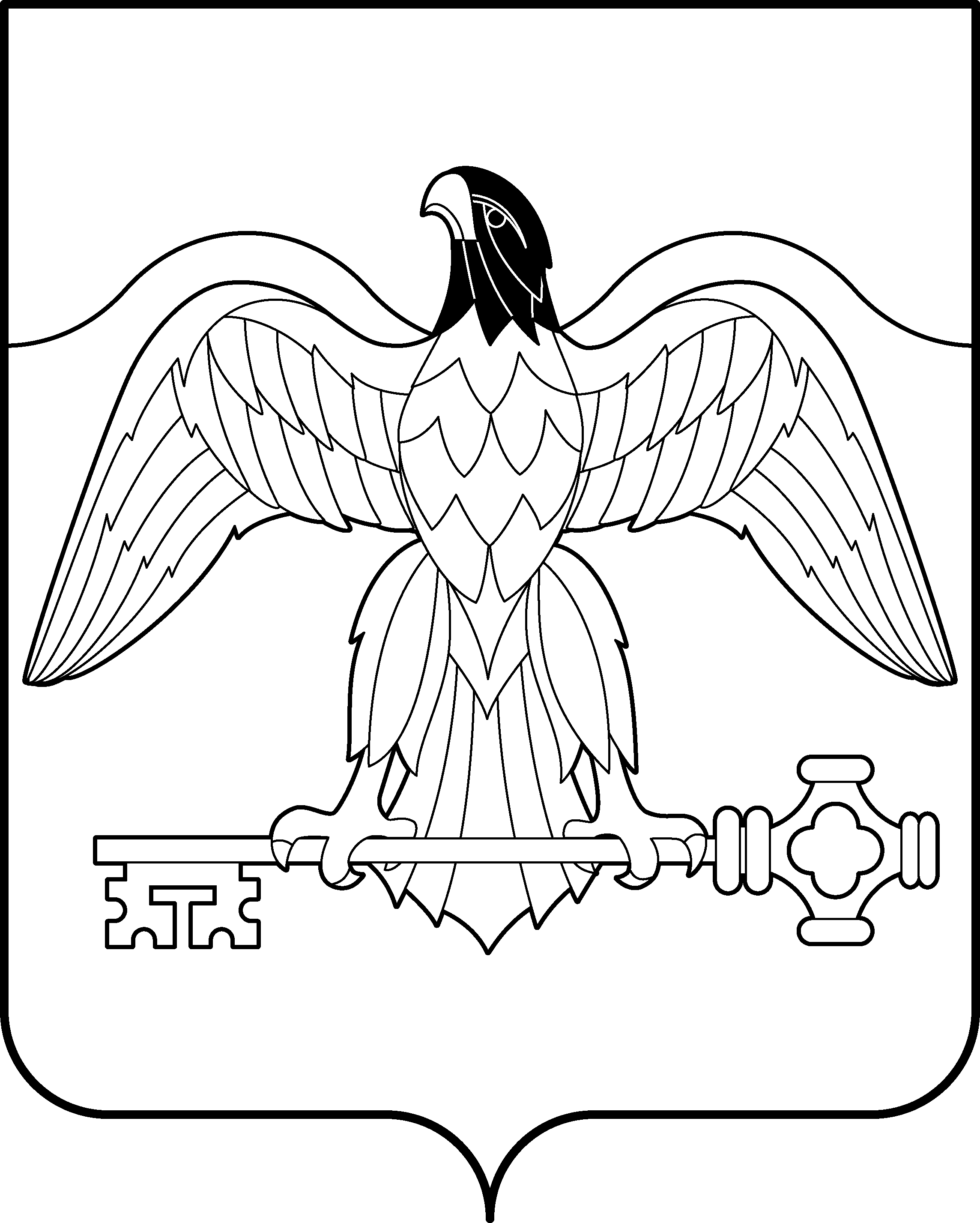 СОБРАНИЕ  ДЕПУТАТОВ КАРАБАШСКОГО  ГОРОДСКОГО ОКРУГАЧЕЛЯБИНСКОЙ ОБЛАСТИРЕШЕНИЕот «  06  »  декабря  2018 года			                                                 № 334«О бюджете Карабашского              				городского округа на 2019 год  и на			плановый период 2020 и 2021 годов»			В соответствии с Бюджетным кодексом Российской Федерации, Положением о бюджетном процессе в Карабашском городском округе, утвержденным решением Собрания депутатов Карабашского городского округа от 26.03.2015г.      №660 «Об утверждении положения о бюджетном процессе в Карабашском городском округе», рассмотрев проект бюджета Карабашского городского округа на 2019 год и на плановый период 2020 и 2021 годов, руководствуясь Уставом Карабашского городского округа,Собрание депутатов Карабашского городского округа РЕШАЕТ:1. Утвердить основные характеристики местного бюджета на 2019год:           1) прогнозируемый общий объем доходов местного бюджета в сумме 694866,6 тыс. рублей, в том числе безвозмездные поступления от других бюджетов бюджетной системы Российской Федерации в сумме 574853,9 тыс. рублей;        2) общий объем расходов местного бюджета в сумме 689866,6 тыс. рублей;объем профицита местного бюджета в сумме 5000,0 тыс. рублей.2. Утвердить основные характеристики местного бюджета на плановый период 2020 и 2021 годов:	1) прогнозируемый общий объем доходов местного бюджета на 2020 год в сумме 635499,8 тыс. рублей, в том числе безвозмездные поступления от других бюджетов бюджетной системы Российской Федерации в сумме 502337,9 тыс. рублей, и на 2021 год в сумме 667832,5 тыс. рублей, в том числе безвозмездные поступления от других бюджетов бюджетной системы Российской Федерации в сумме 533258,4тыс. рублей;        2) общий объем расходов местного бюджета на 2020 год в сумме 630499,8тыс. рублей, в том числе условно утвержденные расходы в сумме  3366,9 тыс. рублей и на 2021 год в сумме 655032,5 тыс. рублей, в том числе условно утвержденные расходы в сумме  6414,5  тыс.рублей.	3) объем профицита местного бюджета на 2020 год в сумме 5000,0 тыс. рублей и на 2021 год в сумме 12800,0 тыс. рублей.3. Утвердить нормативы отчислений в местный бюджет городского округа на 2019 год и на плановый период 2020 и 2021 годов  согласно приложению 1.4. Учесть в местном бюджете на 2019 год доходы местного бюджета согласно приложению 2.5. Учесть в местном бюджете на плановый период  2020 и 2021 годов  доходы местного бюджета согласно приложению 3.6. Утвердить перечень главных администраторов доходов местного бюджета согласно приложению 4.7. Утвердить перечень главных администраторов источников финансирования дефицита местного бюджета согласно приложению 5.8. Утвердить общий объем бюджетных ассигнований на исполнение публичных нормативных обязательств на:2019год в сумме 89582,5тыс. рублей;2020 год в сумме  91111,4тыс. рублей;2021 год в сумме  92192,0тыс. рублей.9. Утвердить:1) распределение бюджетных ассигнований по целевым статьям (муниципальным программам Карабашского городского округа и непрограммным направлениям  деятельности), группам видов расходов, разделам и подразделам классификации расходов бюджетов бюджетной системы Российской Федерации (далее -классификация расходов бюджетов) на 2019 год согласно приложению 6, на плановый период 2020 и 2021 годов согласно приложению 7;	2) ведомственную структуру расходов местного бюджета на 2019 год согласно приложению 8, на плановый период 2020 и 2021 годов согласно приложению 9;	3) распределение бюджетных ассигнований по разделам и подразделам классификации расходов бюджетов на 2019 год согласно приложению 10 и плановый период 2020 и 2021 годов согласно приложению 11;10.В соответствии с пунктом 8 статьи 217 Бюджетного кодекса установить следующие дополнительные  основания для внесения  изменений в показатели сводной бюджетной росписи  без внесения изменений в  решение о бюджете на основании распоряжений Администрации Карабашского городского округа:1) изменение бюджетной классификации Российской Федерации, в том числе для отражения межбюджетных трансфертов из областного  бюджета;2) перераспределение администрацией Карабашского городского округа  бюджетных ассигнований, предусмотренных по разделам «Общегосударственные вопросы», «Национальная безопасность и правоохранительная деятельность», «Национальная экономика», «Жилищно-коммунальное хозяйство», «Охрана окружающей среды», «Образование», «Культура, кинематография», «Здравоохранение», «Социальная политика», «Физическая культура и спорт», «Средства массовой информации» между кодами классификации расходов бюджетов и (или) между главными распорядителями средств местного бюджета, за исключением оснований, предусмотренных пунктом 3 настоящей части;3) перераспределение бюджетных ассигнований, предусмотренных  главному распорядителю средств местного бюджета на финансовое обеспечение реализации муниципальной  программы Карабашского городского округа, в сумме до ста тысяч рублей между кодами классификации расходов бюджетов;4) поступление в доход местного бюджета средств, полученных  муниципальными казенными учреждениями в качестве добровольных пожертвований.11. Установить, что остатки средств местного бюджета по состоянию на 1 января 2019 года направляются главой городского округа на:- обеспечение своевременной выплаты заработной платы работникам организаций бюджетной сферы и оплату потребленных организациями бюджетной сферы топливно-энергетических ресурсов;- финансирование муниципальных программ;- финансирование объектов капитального строительства и реконструкции;- финансирование расходов по соответствующим разделам функциональной структуры расходов местного бюджета, в том числе социальных расходов;- осуществление выплат, сокращающих долговые обязательства городского округа;- финансирование модернизации и ремонта объектов жилищно-коммунального хозяйства;- финансирование расходов на оперативное устранение аварийных ситуаций в жилищно-коммунальном хозяйстве;- индексацию заработной платы и оказание финансовой поддержки работникам организаций бюджетной сферы, погашение признанной в установленном порядке кредиторской задолженности;- дополнительное финансирование расходов на подготовку объектов жилищно-коммунального хозяйства и социальной сферы к работе в зимних условиях;- софинансирование мероприятий в социальной сфере при условии выделения средств из областного и федерального бюджетов;- формирование муниципальной собственности городского округа.12. В случае поступления в ходе исполнения доходной части местного бюджета дополнительных доходов сверх сумм, установленных пунктом 1настоящего Решения, поступившие дополнительные доходы направляются главой городского округа.13. Установить, что нормативные правовые акты Карабашского городского округа не обеспеченные источниками финансирования в местном бюджете на 2019 год и плановом периоде 2020 и 2021 годов, не подлежат исполнению в 2019 году.В случае если расходы на реализацию нормативного правового акта городского округа частично (не в полной мере) обеспечены источниками финансирования в местном бюджете, такой нормативный правовой акт городского округа применяется в пределах средств, предусмотренных в местном бюджете на 2019 год и плановый период 2020 и 2021 годов.В случае если нормативные правовые акты городского округа устанавливают расходные обязательства, исполнение которых не предусмотрено Решением «О бюджете Карабашского городского округа на 2019 год и на плановый период 2020 и 2021 годов», применяется Решение «О бюджете Карабашского городского округа на 2019 годи на плановый период 2020 и 2021 годов».Нормативные правовые акты органов местного самоуправления Карабашского городского округа, влекущие дополнительные расходы местного бюджета на 2019 год и плановый период 2020 и 2021 годов, а также сокращающие доходную базу, применяются только при наличии соответствующих источников дополнительных поступлений в местный бюджет на 2019 год  и плановый период 2020 и 2021 годов и (или) сокращении расходов по конкретным статьям местного бюджета на 2019 год  и плановый период 2020 и 2021 годов с внесением соответствующих изменений в настоящее Решение.14. Установить, что заключение и оплата учреждениями договоров, исполнение которых осуществляется за счет средств местного бюджета, производится в пределах доведенных им бюджетных ассигнований и лимитов бюджетных обязательств.Принятие в текущем финансовом году учреждениями обязательств, вытекающих из договоров, исполнение которых осуществляются за счет средств местного бюджета, сверх доведенных до них бюджетных ассигнований и лимитов бюджетных обязательств на соответствующий финансовый год, не подлежат оплате за счет средств местного бюджета на текущий финансовый год.15. Установить, что средства местного бюджета для финансирования полномочий Российской Федерации и Челябинской области, переданных органам местного самоуправления Карабашского городского округа, сверх сумм, поступающих из областного бюджета в виде субвенций, могут использоваться в пределах средств, предусмотренных настоящим Решением.16. Глава городского округа вправе в 2019 годупринимать решения об осуществлении муниципальных заимствований для частичного покрытия дефицита местного бюджета и (или) погашения долговых обязательств Карабашского городского округа, в том числе решения о привлечении в местный бюджет бюджетных кредитов из областного  бюджета  в случаях, предусмотренных областными законами и иными нормативными правовыми актами  Челябинской области.Решения, предусмотренные абзацем первым настоящего пункта, принимается главой городского округа в соответствии с Программой муниципальных внутренних заимствований на 2019 год и с учетом верхнего предела муниципального внутреннего долга, установленного пунктом 21настоящего решения.17. Установить, что доведение лимитов бюджетных обязательств на 2019год и финансирование расходов в 2019году осуществляются с учетом их следующей приоритетности:1) оплата труда и начисления на оплату труда;2) исполнение публичных нормативных обязательств;3) приобретение продуктов питания и оплата услуг по организации питания, приобретение медикаментов;4) ликвидация последствий чрезвычайных ситуаций;5) предоставление мер социальной поддержки отдельным категориям граждан;6) оплата коммунальных услуг и услуг связи, арендной платы за пользование помещениями, арендуемыми муниципальными казенными учреждениями;7) уплата муниципальными казенными учреждениями налогов и сборов в бюджеты бюджетной системы Российской Федерации.Доведение лимитов бюджетных обязательств на 2019 год осуществляется:ежеквартально в размере одной четвертой годового объема бюджетных  ассигнований на:предоставление субсидий муниципальным бюджетным и автономным учреждениям на финансовое обеспечение выполнения ими муниципальных заданий.Доведение лимитов бюджетных обязательств на 2019 год осуществляется в соответствии с распоряжениями главы Карабашского городского округа:на предоставление субсидий муниципальным бюджетным и автономным учреждениям на финансовое обеспечение выполнения ими муниципальных заданий свыше одной четвертой годового объема указанных субсидий в квартал и на иные цели;по иным направлениям расходов, не указанных в пунктах 1-7 настоящей части.В случае доведения лимитов бюджетных обязательств в соответствии с распоряжениями главы Карабашского городского округа свыше одной четвертой годового объема бюджетных ассигнований доведение ежеквартальных лимитов бюджетных обязательств осуществляется без учета доведенных лимитов бюджетных обязательств в соответствии с распоряжениями главы Карабашского городского округа.  При этом общий объем доведенных лимитов бюджетных обязательств не должен превышать годовой объем бюджетных ассигнований.В случае увеличения в течение финансового года объема бюджетных ассигнований доведение лимитов бюджетных обязательств по дополнительно выделенным бюджетным ассигнованиям осуществляется в каждом последующем квартале равными долями.Доведение лимитов бюджетных обязательств на плановый период 2020 года осуществляется в соответствии с распоряжениями главы Карабашского городского округа на осуществление закупок товаров, работ, услуг для обеспечения муниципальных нужд в размере, не превышающем объема предусмотренных настоящим Решением на плановый период 2020 года бюджетных ассигнований.18. Установить, что не использованные по состоянию на 1 января 2019года остатки межбюджетных трансфертов, предоставленных из областного бюджета местным бюджетам в форме субвенций, субсидий и иных межбюджетных трансфертов, имеющих целевое назначение, подлежат возврату в областной бюджет в течение первых пятнадцати рабочих дней 2019 года.19. Установить, что средства в объеме остатков субсидий, предоставленных в 2018 году муниципальным бюджетным и автономным учреждениям на финансовое обеспечение выполнения муниципальных заданий на оказание муниципальных услуг (выполнение работ), образовавшихся в связи с не достижением установленных муниципальным заданием показателей, характеризующих объем муниципальных услуг (работ), подлежат возврату в местный бюджет. 20. Субсидии юридическим лицам (за исключением субсидий муниципальным бюджетным учреждениям), индивидуальным предпринимателям, а также физическим лицам – производителям товаров, работ, услуг (за исключением субсидий, указанных в пункте 6-8  статьи 78 Бюджетного кодекса Российской Федерации) предоставляются в случаях, установленных настоящим решением, если возможность их предоставления предусмотрена в структуре расходов местного бюджета, в иных нормативных правовых актах органов местного самоуправления Карабашского городского округа, муниципальных программах, и в порядке, установленном главой городского округа.21. Установить верхний предел муниципального внутреннего долга:- на 1 января 2020 года в сумме 17800 тыс. рублей, в том числе предельный объем обязательств по муниципальным гарантиям в сумме – 0 тыс. рублей;- на 1 января 2021 года в сумме 12800 тыс. рублей, в том числе предельный объем обязательств по муниципальным гарантиям в сумме – 0 тыс. рублей;- на 1 января 2022 года в сумме 0,00 тыс. рублей, в том числе предельный объем обязательств по муниципальным гарантиям в сумме – 0 тыс. рублей;Установить предельный объем муниципального  долга на 2019 год в сумме 22800,0 тыс. рублей, на 2020 год в сумме 17800,0 тыс. рублей и на 2021 год в сумме 12800,0 тыс. рублей.Установить предельный объем расходов на обслуживание муниципального долга на 2019 год в сумме 1856,6 тыс. рублей, на 2020 год в сумме 1856,3 тыс. рублей и на 2021 год в сумме 844,2 тыс. рублей.Установить предельный объем муниципальных заимствований, направляемых на финансирование дефицита местного бюджета, на 2019 год в сумме   0 тыс. рублей, на 2020 год в сумме 0 тыс. рублей, на 2021 год в сумме 0 тыс. рублей.22.Утвердить программу муниципальных гарантий на 2019 год согласно приложению 12 и программу муниципальных гарантий на плановый период  2020 и 2021 годов согласно приложению 13.Утвердить программу муниципальных внутренних  заимствований на 2019 год согласно приложению 14 и программу муниципальных внутренних заимствований на плановый период 2020 и 2021 годов согласно приложению 15.23. Утвердить источники внутреннего финансирования дефицита местного бюджета на 2019 год согласно приложению 16 и источники внутреннего финансирования дефицита местного бюджета на плановый  период 2020 и 2021годов согласно приложению 17.24. Утвердить программу предоставления бюджетных кредитов на 2019год согласно приложению 18 и программу предоставления бюджетных кредитов на плановый период 2020 и 2021 годов согласно приложению 19.25. Установить, что предоставление другим бюджетам бюджетной системы Российской Федерации в 2019 году  и в плановом периоде 2020 и 2021 годов межбюджетных трансфертов из местного бюджета не планируется.26. Настоящее решение вступает в силу с момента его опубликования и распространяет свое действие на правоотношения  возникшие с 1 января 2019 года.27. Опубликовать настоящее решение в средствах массовой информации и разместить на официальном сайте администрации Карабашского городского округа http://www.karabash-go.ru в сети «Интернет».Председатель   Собрания	                                 Глава Карабашскогодепутатов Карабашского			             городского округагородского  округа______________Д.С.  Шуткин		                          ______________О.Г.БудановПриложение 1к Решению Собрания депутатовКарабашского городского округа«О бюджете Карабашского                                                                                              городского округа на 2019 год и                                                                                                 плановый период 2020 и  2021 годов»							от « 06 »  декабря  2018 года   № 334        Нормативы
отчислений доходов в бюджет городского округа на 2019 годи на плановый период 2020 и 2021 годовПриложение 2								к решению Собрания депутатовКарабашского городского округа                                                                                                          «О бюджете Карабашского                                                                                                            городского округа на 2019 год иплановый период 2020 и 2021 годов»								от « 06 »  декабря  2018 года   № 334        Перечень главных администраторов доходов бюджета Карабашского городского округаПримечание 	* Администрирование данных поступлений осуществляется с применением кодов подвидов доходов, предусмотренных приказом Министерства финансов Российской Федерации от 8 июня 2018 года  № 132н «О порядке формирования и применения кодов бюджетной классификации Российской Федерации их структуре и принципах назначения»;  ** Главными администраторами доходов бюджета городского округа по группе доходов «2 00000 00 – безвозмездные поступления» являются уполномоченные органы местного самоуправления и иные учреждения бюджетной сферы:в части дотаций – Управление финансов администрации Карабашского городского округа;	в части субсидий, субвенций, иных безвозмездных поступлений – органы местного самоуправления Карабашского городского округа и иные учреждения бюджетной сферы Карабашского городского округа, уполномоченные в соответствии с законодательством РФ, Челябинской области и Карабашского городского округа на использование указанных денежных средств;	в части возврата остатков субсидий, субвенций и иных межбюджетных трансфертов, имеющих целевое назначение прошлых лет – органы местного самоуправления Карабашского городского округа и иные учреждения бюджетной сферы Карабашского городского округа, получившие субсидии, субвенции или иные межбюджетные трансферты в соответствии с решением о бюджете Карабашского городского округа.	*** Администрирование данных поступлений осуществляется как органами государственной власти Челябинской области, так и органами местного самоуправления Карабашского городского округа и иными бюджетными учреждениями Карабашского городского округа.**** Администрирование данных поступлений осуществляется с применением кодов подвидов доходов, предусмотренных приказом Управления финансов администрации Карабашского городского округа от 15.12.2015г. № 40.Доходы местного бюджета на 2019 годтыс. руб.Доходы местного бюджета на плановый период 2020 и 2021 годов      тыс. руб.Приложение 5К решению Собрания депутатов 	Карабашского городского округа«О бюджете Карабашского городского округа на 2019 год и плановый период  2020 и  2021 годов»                                                                                            от « 06 »  декабря  2018 года   № 334        	Перечень главных администраторов источников финансирования дефицита местного бюджетатыс. руб.тыс. руб.Приложение 7тыс. руб.	тыс.руб.тыс. руб.            Приложение 10                                                                                                    к решению Собрания депутатов Карабашского городского округа "О бюджете Карабашского         городского округа на 2019 год        и плановый период 2020 и 2021 годов"     от « 06 »  декабря  2018 года   № 334  
Распределение бюджетных ассигнований по разделам и подразделам классификации расходов бюджета Карабашского  городского округа на 2019 годтыс. руб. тыс. руб.Приложение 12								к решению Собрания депутатовКарабашского городского округа                                                                                                          «О бюджете Карабашского                                                                                                            городского округа на 2019 год иплановый период 2020 и 2021 годов»								          от « 06 »  декабря  2018 года   № 334        Программа муниципальных гарантий на 2019 год      Программа муниципальных гарантий на 2019 год не планируется.Приложение 13								к решению Собрания депутатовКарабашского городского округа                                                                                                          «О бюджете Карабашского                                                                                                            городского округа на 2019 год иплановый период 2020 и 2021 годов»								  от « 06 »  декабря  2018 года   № 334        	Программа муниципальных гарантий наплановый период 2020 и 2021 годов      Программа муниципальных гарантий на плановый период 2020 и 2021 годов не планируется.Приложение 14к решению Собрания депутатовКарабашского городского округа                                                                                                          «О бюджете Карабашского                                                                                                            городского округа на 2019 год иплановый период 2020 и 2021 годов»								 от « 06 »  декабря  2018 года   № 334        	ПрограммаМуниципальных внутренних заимствований на 2019 годПриложение 15к решению Собрания депутатовКарабашского городского округа                                                                                                          «О бюджете Карабашского                                                                                                            городского округа на 2019 год иплановый период 2020 и 2021 годов»								   от « 06 »  декабря  2018 года   № 334        					ПрограммаМуниципальных внутренних заимствований на плановый период 2020 и 2021 годы            Приложение 16к решению Собрания депутатовКарабашского городского округа                                                                                                          «О бюджете Карабашского                                                                                                            городского округа на 2019 год иплановый период 2020 и 2021 годов»								от « 06 »  декабря  2018 года   № 334        Источники внутреннего финансирования дефицитаместного бюджета на 2019 годтыс. рублей            Приложение 17к решению Собрания депутатовКарабашского городского округа                                                                                                          «О бюджете Карабашского                                                                                                            городского округа на 2019 год иплановый период 2020 и 2021 годов»								от « 06 »  декабря  2018 года   № 334        Источники внутреннего финансирования дефицитаместного бюджета на плановый период 2020 и 2021 годовтыс. рублейПриложение 18								к решению Собрания депутатовКарабашского городского округа                                                                                                          «О бюджете Карабашского                                                                                                            городского округа на 2019 год иплановый период 2020 и 2021 годов»								от « 06 »  декабря  2018 года   № 334        Программапредоставления бюджетных кредитов на 2019 год - предоставление бюджетных кредитов в 2019 году не планируется.Приложение 19								к решению Собрания депутатовКарабашского городского округа                                                                                                          «О бюджете Карабашского                                                                                                            городского округа на 2019 год иплановый период 2020 и 2021 годов»								от « 06 »  декабря  2018 года   № 334        Программапредоставления бюджетных кредитов на плановый период 2020 и 2021 годов - предоставление бюджетных кредитов на плановый период 2020 и 2021 годов не планируется.Наименование доходаНорматив отчислений, %В части погашения задолженности и перерасчетов по отмененным налогам, сборам и иным обязательным платежамЗемельный налог (по обязательствам, возникшим до 1 января 2006 года), мобилизуемый на территориях городских округов100Целевые сборы с граждан и предприятий, учреждений, организаций на содержание милиции, на благоустройство территорий, на нужды образования и другие цели, мобилизуемые на территориях городских округов100Прочие местные налоги и сборы, мобилизуемые на территориях городских округов100В части доходов от оказания платных услуг (работ) и компенсации затрат государстваДоходы от оказания информационных услуг органами местного самоуправления городских округов, казенными учреждениями городских округов100Плата за оказание услуг по присоединению объектов дорожного сервиса к автомобильным дорогам общего пользования местного значения, зачисляемая в бюджеты городских округов100Прочие доходы от оказания платных услуг (работ) получателями средств бюджетов городских округов100Доходы, поступающие в порядке возмещения расходов, понесенных в связи с эксплуатацией имущества городских округов100Прочие доходы от компенсации затрат бюджетов городских округов100В части административных платежей и сборовПлатежи, взимаемые органами местного самоуправления (организациями) городских округов за выполнение определенных функций100В части штрафов, санкций, возмещения ущербаДоходы от возмещения ущерба при возникновении страховых случаев по обязательному страхованию гражданской ответственности, когда выгодоприобретателями выступают получатели средств бюджетов городских округов100Доходы от возмещения ущерба при возникновении иных страховых случаев, когда выгодоприобретателями выступают получатели средств бюджетов городских округов100Поступления сумм в возмещение вреда, причиняемого автомобильным дорогам местного значения транспортными средствами, осуществляющими перевозки тяжеловесных и (или) крупногабаритных грузов, зачисляемые в бюджеты городских округов100В части прочих неналоговых доходовНевыясненные поступления, зачисляемые в бюджеты городских округов100Прочие неналоговые доходы бюджетов городских округов100Средства самообложения граждан, зачисляемые в бюджеты городских округов100В части безвозмездных поступлений от других бюджетов бюджетной системы Российской ФедерацииДотации бюджетам городских округов100Субсидии бюджетам городских округов100Субвенции бюджетам городских округов100Иные межбюджетные трансферты, передаваемые бюджетам городских округов100Прочие безвозмездные поступления в бюджеты городских округов100В части безвозмездных поступлений от государственных (муниципальных) организацийБезвозмездные поступления от государственных (муниципальных) организаций в бюджеты городских округов100В части безвозмездных поступлений от негосударственных организацийБезвозмездные поступления  от негосударственных организаций в бюджеты городских округов100В части прочих безвозмездных поступленийПрочие безвозмездные поступления в бюджеты городских округов100В части перечислений для осуществления возврата (зачета) излишне уплаченных или излишне взысканных сумм налогов, сборов и иных платежей, а также сумм процентов за несвоевременное осуществление такого возврата и процентов, начисленных на излишне взысканные суммыПеречисления из бюджетов городских округов (в бюджеты городских округов) для осуществления возврата (зачета) излишне уплаченных или излишне взысканных сумм налогов, сборов и иных платежей, а также сумм процентов за несвоевременное осуществление такого возврата и процентов, начисленных на излишне взысканные суммы100В части доходов бюджетов бюджетной системы Российской Федерации от возврата бюджетами бюджетной системы Российской Федерации и организациями остатков субсидий, субвенций и иных межбюджетных трансфертов, имеющих целевое назначение, прошлых летДоходы бюджетов городских округов от возврата бюджетами бюджетной системы Российской Федерации остатков субсидий, субвенций и иных межбюджетных трансфертов, имеющих целевое назначение, прошлых лет100Доходы бюджетов городских округов от возврата организациями остатков субсидий прошлых лет100В части возврата остатков субсидий, субвенций и иных межбюджетных трансфертов, имеющих целевое назначение, прошлых летВозврат остатков субсидий, субвенций и иных межбюджетных трансфертов, имеющих целевое назначение, прошлых лет из бюджетов городских округов100Код бюджетной классификации Российской ФедерацииКод бюджетной классификации Российской ФедерацииНаименование главного администратора доходов бюджета городского округа, кода бюджетной классификации Российской ФедерацииГлавногоадмини-страторадоходовдоходов бюджета городского округаНаименование главного администратора доходов бюджета городского округа, кода бюджетной классификации Российской Федерации123007Контрольно-счетная палата Челябинской области0071 16 18040 04 0000 140Денежные взыскания (штрафы) за нарушение бюджетного законодательства (в части бюджетов городских округов)008Министерство сельского хозяйства Челябинской области0081 16 90040 04 0000 140Прочие поступления от денежных взысканий (штрафов) и иных сумм в возмещение ущерба, зачисляемые в бюджеты городских округов 009Министерство экологии Челябинской области0091 16 25020 01 0000 140Денежные взыскания (штрафы) за нарушение законодательства Российской Федерации об особо охраняемых природных территориях0091 16 25030 01 0000 140Денежные взыскания (штрафы) за нарушение законодательства Российской Федерации об охране и использовании животного мира 0091 16 25040 01 0000 140Денежные взыскания (штрафы) за нарушение законодательства об экологической экспертизе0091 16 25050 01 0000 140Денежные взыскания (штрафы) за нарушение законодательства в области охраны окружающей среды0091 16 35020 04 0000 140Суммы по искам о возмещении вреда, причиненного окружающей среде, подлежащие зачислению в бюджеты городских округов0091 16 90040 04 0000 140Прочие поступления от денежных взысканий (штрафов) и иных сумм в возмещение ущерба, зачисляемые в бюджеты городских округов 011Министерство строительства и инфраструктуры Челябинской области0111 16 90040 04 0000 140Прочие поступления от денежных взысканий (штрафов) и иных сумм в возмещение ущерба, зачисляемые в бюджеты городских округов 016Министерство здравоохранения Челябинской области 0161 16 90040 04 0000 140Прочие поступления от денежных взысканий  (штрафов) и иных сумм в возмещение ущерба, зачисляемые в бюджеты городских округов 019Министерство имущества и природных ресурсов Челябинской области0191 16 25010 01 0000 140Денежные взыскания (штрафы) за нарушение законодательства Российской Федерации о недрах034Главное контрольное управление Челябинской области0341 16 18040 04 0000 140Денежные взыскания (штрафы) за нарушение бюджетного законодательства (в части бюджетов городских округов)0341 16 33040 04 0000 140Денежные взыскания (штрафы) за нарушение законодательства Российской Федерации о контрактной системе в сфере закупок товаров, работ, услуг для обеспечения государственных и муниципальных нужд для нужд городских округов0341 16 90040 04 0000 140Прочие поступления от денежных взысканий  (штрафов) и иных сумм в возмещение ущерба, зачисляемые в бюджеты городских округов 048Управление Федеральной службы по надзору в сфере природопользования по Челябинской области0481 12 01010 01 0000 120*Плата за выбросы загрязняющих веществ в атмосферный воздух стационарными объектами0481 12 01041 01 0000 120*Плата за размещение отходов производства0481 12 01030 01 0000 120*Плата за сбросы загрязняющих веществ в водные объекты 0481 12 01042 01 0000 120*Плата за размещение твёрдых коммунальных отходов076Федеральное агентство по рыболовству0761 16 35020 04 0000 140*Суммы по искам о возмещении вреда, причиненного окружающей среде, подлежащие зачислению в бюджеты городских округов 100Управление Федерального казначейства по Челябинской области100 1 03 02230 01 0000 110Доходы от уплаты акцизов на дизельное топливо, подлежащие распределению между бюджетами субъектов Российской Федерации и местными бюджетами с учетом установленных дифференцированных нормативов отчислений в местные бюджеты1001 03 02240 01 0000 110Доходы от уплаты акцизов на моторные масла для дизельных и (или) карбюраторных (инжекторных) двигателей, подлежащие распределению между бюджетами субъектов Российской Федерации и местными бюджетами с учетом установленных дифференцированных нормативов отчислений в местные бюджеты1001 03 02250 01 0000 110Доходы от уплаты акцизов на автомобильный бензин, подлежащие распределению между бюджетами субъектов Российской Федерации и местными бюджетами с учетом установленных дифференцированных нормативов отчислений в местные бюджеты1001 03 02260 01 0000 110Доходы от уплаты акцизов на прямогонный бензин, подлежащие распределению между бюджетами субъектов Российской Федерации и местными бюджетами с учетом установленных дифференцированных нормативов отчислений в местные бюджеты1221221 13 02994 04 0000 130 Контрольно-счетная палата Карабашского городского округа – контрольный орган Карабашского городского округаПрочие доходы от компенсации затрат  бюджетов городских округов122    1 16 18040 04 0000 140Денежные взыскания (штрафы) за нарушение бюджетного законодательства (в части бюджетов городских округов)1221 16 90040 04 0000 140Прочие поступления от денежных взысканий (штрафов) и иных сумм в возмещение ущерба, зачисляемые в бюджеты городских округов1221 17 01040 04 0000 180Невыясненные поступления, зачисляемые в бюджеты городских округов123Собрание депутатов Карабашского городского округа1231 16 23041 04 0000 140Доходы от возмещения ущерба при возникновении страховых случаев по обязательному страхованию гражданской ответственности, когда выгодоприобретателями выступают получатели средств бюджетов городских округов124Администрация Карабашского городского округа1241 08 07150 01 0000 110****Государственная пошлина за выдачу разрешения на установку рекламной конструкции1241 08 07173 01 0000 110****Государственная пошлина за выдачу органом местного самоуправления городского округа специального разрешения на движение по автомобильным дорогам транспортных средств, осуществляющих перевозки опасных, тяжеловесных и (или) крупногабаритных грузов, зачисляемая в бюджеты городских округов1241 11 05012 04 0000 120Доходы, получаемые в виде арендой платы за земельные участки, государственная собственность на которые не разграничена и которые расположены в границах городских округов, а также средства от продажи права на заключение договоров аренды указанных земельных участков1241 11 05024 04 0000 120Доходы, получаемые в виде арендной платы, а также средства от продажи права на заключение договоров аренды за земли, находящиеся в собственности городских округов (за исключением земельных участков муниципальных бюджетных и автономных учреждений)1241 11 05034 04 0000 120Доходы от сдачи в аренду имущества, находящегося в оперативном управлении органов управления городских округов и созданных ими учреждений (за исключением имущества муниципальных бюджетных и автономных учреждений)1241 11 05074 04 0000 120Доходы от сдачи в аренду имущества, составляющего казну городских округов (за исключением земельных участков)1241 11 07014 04 0000 120Доходы от перечисления части прибыли, остающейся после уплаты налогов и иных обязательных платежей муниципальных унитарных предприятий, созданных городскими округами1241 11 08040 04 0000 120Средства, получаемые от передачи имущества, находящегося с собственности городских округов (за исключением имущества муниципальных бюджетных и автономных учреждений, а также имущества муниципальных унитарных предприятий, в том числе казенных), в залог, в доверительное управление1241 11 09034 04 0000 120Доходы от эксплуатации и использования имущества автомобильных дорог, находящихся в собственности городских округов124 1 11 09044 04 0000 120Прочие поступления от использования имущества, находящегося в собственности городских округов (за исключением имущества муниципальных бюджетных и автономных учреждений, а также имущества муниципальных унитарных предприятий, в том числе казенных)1241 13 01994 04 0000 130Прочие доходы от оказания платных услуг (работ) получателями средств бюджетов городских округов1241 13 02064 04 0000 130Доходы, поступающие в порядке возмещения расходов, понесенных в связи с эксплуатацией  имущества городских округов1241 13 02994 04 0000 130Прочие доходы от компенсации затрат  бюджетов городских округов 1241 14 01040 04 0000 410Доходы от продажи квартир, находящихся в собственности городских округов 1241 14 02042 04 0000 410Доходы от реализации имущества, находящегося в оперативном управлении учреждений, находящихся в ведении органов управления городских округов (за исключением имущества муниципальных бюджетных и автономных учреждений), в части реализации основных средств по указанному имуществу1241 14 02042 04 0000 440Доходы от реализации имущества, находящегося в оперативном управлении учреждений, находящихся в ведении органов управления городских округов (за исключением имущества муниципальных бюджетных и автономных учреждений), в части реализации материальных запасов по указанному имуществу1241 14 02043 04 0000 410Доходы от реализации иного имущества, находящегося в собственности  городских округов (за исключением имущества муниципальных бюджетных и автономных учреждений, а также имущества муниципальных унитарных предприятий, в том числе казенных), в части реализации основных средств по указанному имуществу1241 14 02043 04 0000 440Доходы от реализации иного имущества, находящегося в собственности  городских округов (за исключением имущества муниципальных бюджетных и автономных учреждений, а также имущества муниципальных унитарных предприятий, в том числе казенных), в части реализации материальных запасов по указанному имуществу1241 14 03040 04 0000 410Средства от распоряжения и реализации конфискованного и иного имущества, обращенного в доходы городских округов (в части реализации основных средств по указанному имуществу)1241 14 03040 04 0000 440Средства от распоряжения и реализации конфискованного и иного имущества, обращенного в доходы городских округов (в части реализации материальных запасов по указанному имуществу)1241 14 04040 04 0000 420Доходы от продажи нематериальных активов, находящихся в собственности городских округов1241 14 06012 04 0000 430Доходы от продажи земельных участков, государственная собственность на которые не разграничена и которые расположены в границах городских округов1241 14 06024 04 0000 430Доходы от продажи земельных участков, находящихся в собственности городских округов (за исключением земельных участков муниципальных бюджетных и автономных учреждений)1241 15 02040 04 0000 140Платежи, взимаемые органами местного самоуправления (организациями)  городских округов за выполнение определенных функций1241 16 23041 04 0000 140Доходы от возмещения ущерба при возникновении страховых случаев по обязательному страхованию гражданской ответственности, когда выгодоприобретателями выступают получатели средств бюджетов городских округов124     1 16 33040 04 0000 140Денежные взыскания (штрафы) за нарушение законодательства Российской Федерации о контрактной системе в сфере закупок товаров, работ, услуг для обеспечения государственных и муниципальных нужд для нужд городских округов1241 16 90040 04 0000 140Прочие поступления от денежных взысканий (штрафов) и иных сумм в возмещение ущерба, зачисляемые в бюджеты городских округов1241 17 01040 04 0000 180Невыясненные поступления, зачисляемые в бюджеты городских округов1241 17 05040 04 0000 180Прочие неналоговые доходы бюджетов городских округов 1242 02 20041 04 0000 150Субсидии бюджетам городских округов на строительство, модернизацию, ремонт и содержание автомобильных дорог общего пользования, в том числе дорог в поселениях (за исключением автомобильных дорог федерального значения)1242 02 20079 04 0000 150Субсидии бюджетам городских округов на переселение граждан из жилищного фонда, признанного непригодным для проживания, и (или) жилищного фонда с высоким уровнем износа (более 70 процентов)1242 02 25527 04 0000 150Субсидии бюджетам городских округов на государственную поддержку малого и среднего предпринимательства, включая крестьянские (фермерские) хозяйства, а также на реализацию мероприятий по поддержке молодежного предпринимательства1242 02 25555 04 0000 150Субсидии бюджетам городских округов на поддержку государственных программ субъектов Российской Федерации и муниципальных программ формирования современной городской среды1242 02 29999 04 0000 150Прочие субсидии бюджетам городских округов 1242 02 30024 04 0000 150Субвенции бюджетам городских округов на выполнение передаваемых полномочий субъектов Российской Федерации1242 02 35082 04 0000 150Субвенции бюджетам городских округов на предоставление жилых помещений детям-сиротам и детям, оставшимся без попечения родителей, лицам из их числа по договорам найма специализированных жилых помещений1242 02 35118 04 0000 150Субвенции бюджетам городских округов на осуществление первичного воинского учета на территориях, где отсутствуют военные комиссариаты1242 02 35120 04 0000 150Субвенции бюджетам городских округов на осуществление полномочий по составлению (изменению) списков кандидатов в присяжные заседатели федеральных судов общей юрисдикции в Российской Федерации124    2 02 35469 04 0000 150Субвенции бюджетам городских округов на проведение Всероссийской переписи населения 2020 года1242 02 35930 04 0000 150Субвенции бюджетам городских округов на государственную регистрацию актов гражданского состояния 1242 02 39999 04 0000 150Прочие субвенции бюджетам городских округов1242 07 04050 04 0000 150Прочие безвозмездные поступления в бюджеты городских округов 124 2 19 60010 04 0000 150Возврат прочих остатков субсидий, субвенций и иных межбюджетных трансфертов, имеющих целевое назначение, прошлых лет из бюджетов городских округов1242 18 04010 04 0000 150Доходы бюджетов городских округов от возврата бюджетными  учреждениями остатков субсидий прошлых лет1242 02 25497 04 0000 150Субсидии бюджетам городских округов на реализацию мероприятий по обеспечению жильем молодых семей125Управление финансов администрации Карабашского городского округа1251 13 02064 04 0000 130Доходы, поступающие в порядке возмещения расходов, понесенных в связи с эксплуатацией  имущества городских округов1251 13 02994 04 0000 130Прочие доходы от компенсации затрат  бюджетов городских округов 1251 15 02040 04 0000 140Платежи, взимаемые органами местного самоуправления (организациями) городских округов за выполнение определенных функций1251 16 23041 04 0000 140Доходы от возмещения ущерба при возникновении страховых случаев по обязательному страхованию гражданской ответственности, когда выгодоприобретателями выступают получатели средств бюджетов городских округов1251 16 32000 04 0000 140Денежные  взыскания,  налагаемые  в   возмещение                                 ущерба, причиненного  в  результате  незаконного                                или нецелевого использования  бюджетных  средств(в части бюджетов городских округов)1251 16 90040 04 0000 140Прочие поступления от денежных взысканий (штрафов) и иных сумм в возмещение ущерба, зачисляемые в бюджеты городских округов1251 17 01040 04 0000 180Невыясненные поступления, зачисляемые в бюджеты городских округов1251 17 05040 04 0000 180Прочие неналоговые доходы бюджетов городских округов1252 02 15001 04 0000 150Дотации бюджетам городских округов на выравнивание бюджетной обеспеченности1252 02 15002 04 0000 150Дотации бюджетам городских округов на поддержку мер по обеспечению сбалансированности бюджетов1252 02 19999 04 0000 150Прочие дотации бюджетам городских округов1252 02 29999 04 0000 150Прочие субсидии бюджетам городских округов1252 02 39999 04 0000 150Прочие субвенции бюджетам городских округов1252 07 04050 04 0000 150Прочие безвозмездные поступления в бюджеты городских округов1252 08 04000 04 0000 150Перечисления из бюджетов городских округов (в бюджеты городских округов) для осуществления возврата (зачета) излишне уплаченных или излишне взысканных сумм налогов, сборов и иных платежей, а также сумм процентов за  несвоевременное осуществление такого возврата и процентов, начисленных на излишне взысканные суммы1252 19 60010 04 0000 150Возврат прочих остатков субсидий, субвенций и иных межбюджетных трансфертов, имеющих целевое назначение, прошлых лет из бюджетов городских округов127МКУ Управление социальной защиты населения администрации Карабашского городского округа 1271 13 01994 04 0000 130Прочие доходы от оказания платных услуг (работ) получателями средств бюджетов городских округов1271 13 02064 04 0000 130Доходы, поступающие в порядке возмещения расходов, понесенных в связи с эксплуатацией  имущества городских округов1271 13 02994 04 0000 130Прочие доходы от компенсации затрат  бюджетов городских округов 1271 17 01040 04 0000 180Невыясненные поступления, зачисляемые в бюджеты городских округов1271 17 05040 04 0000 180Прочие неналоговые доходы бюджетов городских округов 1272 02 29999 04 0000 150Прочие субсидии бюджетам городских округов1272 02 30013 04 0000 150Субвенции бюджетам городских округов на обеспечение мер социальной поддержки реабилитированных лиц и лиц, признанных пострадавшими от политических репрессий1272 02 30022 04 0000 150Субвенции бюджетам городских округов на предоставление гражданам субсидий на оплату жилого помещения и коммунальных услуг1272 02 30024 04 0000 150Субвенции бюджетам городских округов на выполнение передаваемых полномочий субъектов Российской Федерации1272 02 30027 04 0000 150Субвенции бюджетам городских округов на содержание ребенка в семье опекуна и приемной семье, а также вознаграждение, причитающееся приемному родителю1272 02 35084 04 0000 150Субвенции бюджетам городских округов на осуществление ежемесячной денежной выплаты, назначаемой в случае рождения третьего ребенка или последующих детей до достижения ребенком возраста трех лет1272 02 35137 04 0000 150Субвенции бюджетам городских округов на осуществление переданных полномочий Российской Федерации по предоставлению отдельных мер социальной поддержки граждан, подвергшихся воздействию радиации1272 02 35220 04 0000 150Субвенции бюджетам городских округов на осуществление переданного полномочия Российской Федерации по осуществлению ежегодной денежной выплаты лицам, награжденным нагрудным знаком "Почетный донор России"1272 02 35250 04 0000 150Субвенции бюджетам городских округов на оплату жилищно-коммунальных услуг отдельным категориям граждан1272 02 35260 04 0000 150Субвенции бюджетам городских округов на выплату единовременного пособия при всех формах устройства детей, лишенных родительского попечения, в семью1272 02 35280 04 0000 150Субвенции бюджетам городских округов на выплаты инвалидам компенсаций страховых премий по договорам обязательного страхования гражданской ответственности владельцев транспортных средств1272 02 35380 04 0000 150Субвенции бюджетам городских округов на выплату государственных пособий лицам, не подлежащим обязательному социальному страхованию на случай временной нетрудоспособности и в связи с материнством, и лицам, уволенным в связи с ликвидацией организаций (прекращением деятельности, полномочий физическими лицами)1272 02 35462 04 0000 150Субвенции бюджетам городских округов на компенсацию отдельным категориям граждан оплаты взноса на капитальный ремонт общего имущества в многоквартирном доме1272 02 39999 04 0000 150Прочие субвенции бюджетам городских округов1272 07 04050 04 0000 150Прочие безвозмездные поступления в бюджеты городских округов1272 19 60010 04 0000 150Возврат прочих остатков субсидий, субвенций и иных межбюджетных трансфертов, имеющих целевое назначение, прошлых лет из бюджетов городских округов128МКУ  Управление  культуры Карабашского городского округа1281 13 01994 04 0000 130Прочие доходы от оказания платных услуг (работ) получателями средств бюджетов городских округов1281 13 02064 04 0000 130Доходы, поступающие в порядке возмещения расходов, понесенных в связи с эксплуатацией  имущества городских округов1281 13 02994 04 0000 130Прочие доходы от компенсации затрат  бюджетов городских округов 1281 17 01040 04 0000 180Невыясненные поступления, зачисляемые в бюджеты городских округов1281 17 05040 04 0000 180Прочие неналоговые доходы бюджетов городских округов 1282 02 29999 04 0000 150Прочие субсидии бюджетам городских округов1282 07 04050 04 0000 150Прочие безвозмездные поступления в бюджеты городских округов1282 19 60010 04 0000 150Возврат прочих остатков субсидий, субвенций и иных межбюджетных трансфертов, имеющих целевое назначение, прошлых лет из бюджетов городских округов130МКУ Управление образования Карабашского городского округа1301 13 01994 04 0000 130Прочие доходы от оказания платных услуг (работ) получателями средств бюджетов городских округов1301 13 02064 04 0000 130Доходы, поступающие в порядке возмещения расходов, понесенных в связи с эксплуатацией  имущества городских округов1301 13 02994 04 0000 130Прочие доходы от компенсации затрат  бюджетов городских округов 1301 16 90040 04 0000 140Прочие поступления от денежных взысканий (штрафов) и иных сумм в возмещение ущерба, зачисляемые в бюджеты городских округов1301 17 01040 04 0000 180Невыясненные поступления, зачисляемые в бюджеты городских округов1301 17 05040 04 0000 180Прочие неналоговые доходы бюджетов городских округов 130     2 02 25027 04 0000 150Субсидии бюджетам городских округов на реализацию мероприятий государственной программы Российской Федерации "Доступная среда" на 2011 - 2020 годы1302 02 29999 04 0000 150Прочие субсидии бюджетам городских округов1302 02 30024 04 0000 150Субвенции бюджетам городских округов на выполнение передаваемых полномочий субъектов Российской Федерации1302 02 30029 04 0000 150Субвенции бюджетам городских округов на компенсацию части платы, взимаемой с родителей (законных представителей) за присмотр и уход за детьми, посещающими образовательные организации, реализующие образовательные программы дошкольного образования1302 02 39999 04 0000 150Прочие субвенции бюджетам городских округов1302 02 49999 04 0000 150Прочие межбюджетные трансферты, передаваемые бюджетам городских округов1302 07 04050 04 0000 150Прочие безвозмездные поступления в бюджеты городских округов1302 19 60010 04 0000 150Возврат прочих остатков субсидий, субвенций и иных межбюджетных трансфертов, имеющих целевое назначение, прошлых лет из бюджетов городских округов141Федеральная служба по надзору в сфере защиты прав потребителей и благополучия человека1411 16 28000 01 0000 140*Денежные взыскания (штрафы) за нарушение законодательства в области обеспечения санитарно-эпидемиологического благополучия человека и законодательства в сфере защиты прав потребителей161Федеральная антимонопольная служба1611 16 33040 04 0000 140*Денежные взыскания (штрафы) за нарушение законодательства Российской Федерации о контрактной системе в сфере закупок товаров, работ, услуг для обеспечения государственных и муниципальных нужд для нужд городских округов182Федеральная налоговая служба1821 06 01020 04 0000 110*Налог на имущество физических лиц, взимаемый по ставкам, применяемый к объектам налогообложения, расположенным в границах городских округов1821 06 06032 04 0000 110*Земельный налог с организаций, обладающих земельным участком, расположенным в границах городских округов1821 06 06042 04 0000 110*Земельный налог с физических лиц, обладающих земельным участком, расположенным в границах городских округов188Министерство внутренних дел Российской Федерации188     1 08 06000 01  0000 110* Государственная пошлина за совершение    действий, связанных с приобретением   гражданства Российской Федерации или   выходом из гражданства Российской Федерации, а также с въездом в Российскую Федерацию или выездом из Российской Федерации188   1 08 07100 01 0000  110*Государственная пошлина за выдачу и обмен паспорта гражданина Российской Федерации1881 16 08010 01 0000 140*Денежные взыскания (штрафы) за административные правонарушения в области государственного регулирования производства и оборота этилового спирта, алкогольной, спиртосодержащей продукции 1881 16 21040 04 0000 140*Денежные взыскания (штрафы) и иные суммы, взыскиваемые с лиц, виновных в совершении преступлений, и в возмещение ущерба имуществу, зачисляемые в бюджеты городских округов1881 16 43000 01 0000 140*Денежные взыскания (штрафы) за нарушение законодательства Российской Федерации об административных правонарушениях, предусмотренные статьей 20.25 Кодекса Российской Федерации об административных правонарушениях1881 16 90040 04 0000 140*Прочие поступления от денежных взысканий (штрафов) и иных сумм в возмещение ущерба, зачисляемые в бюджеты городских округов321Федеральная служба государственной регистрации, кадастра и картографии321   1 08 07020 01 0000 110*Государственная пошлина за государственную    регистрацию прав, ограничений (обременений) прав на недвижимое имущество и сделок с ним3211 16 25060 01 0000 140*Денежные взыскания (штрафы) за нарушение земельного законодательства 415Генеральная прокуратура Российской Федерации4151 16 90040 04 0000 140*Прочие поступления от денежных взысканий (штрафов) и иных сумм в возмещение ущерба, зачисляемые в бюджеты городских округовПриложение 3к решению Собрания депутатовКарабашского городского округа «О бюджете Карабашского городского округа на 2019 год и на плановый период 2020 и 2021 годов»от « 06 »  декабря  2018 года   № 334        Код бюджетнойклассификацииРоссийской ФедерацииНаименование доходовСумма123000 1 00 00000 00 0000 000 Налоговые и неналоговые доходы120 012,768 449,65 562,65 562,65 048,03 844 ,01181,05,018,0120 012,768 449,65 562,65 562,65 048,03 844 ,01181,05,018,0120 012,768 449,65 562,65 562,65 048,03 844 ,01181,05,018,0000 1 01 02000 01 0000 110 Налог на доходы физических лиц120 012,768 449,65 562,65 562,65 048,03 844 ,01181,05,018,0000 1 03 00000 00 0000 000 Налоги на товары (работы, услуги), реализуемые на территории российской федерации120 012,768 449,65 562,65 562,65 048,03 844 ,01181,05,018,0000 1 03 02000 01 0000 110 Акцизы по подакцизным товарам (продукции), производимым на территории Российской Федерации120 012,768 449,65 562,65 562,65 048,03 844 ,01181,05,018,0000 1 05 00000 00 0000 000 Налоги на совокупный доход120 012,768 449,65 562,65 562,65 048,03 844 ,01181,05,018,0000 1 05 01000 00 0000 110000 1 05 0200 02 0000 110000 1 050300 01 0000 110 000 1 050400 02 0000 110Налог, взимаемый в связи с применением упрощенной системы налогообложенияЕдиный налог на вмененный доход для отдельных видов деятельностиЕдиный сельскохозяйственный налогНалог взимаемый в связи с применением патентной системы налогообложения120 012,768 449,65 562,65 562,65 048,03 844 ,01181,05,018,0000 1 06 00000 00 0000 000 Налоги на имущество7 284,0849,06435,0000 1 06 02000 02 0000 110 Налог на имущество физических лиц7 284,0849,06435,0000 1 06 04000 02 0000 110 Земельный налог7 284,0849,06435,0000 1 08 00000 00 0000 000 Государственная пошлина3 822,5000 1 11 00000 00 0000 000 Доходы от использования имущества, находящегося в государственной и муниципальной собственности10 673,8000 1 12 00000 00 0000 000 Платежи при пользовании природными ресурсами627,0000 1 13 00000 00 0000 000 Доходы от оказания платных услуг и компенсации затрат государства12 849,0000 1 14 00000 00 0000 000 Доходы от продажи материальных и нематериальных активов5 000,0000 1 16 00000 00 0000 000 Штрафы, санкции, возмещение ущерба696,2000 2 00 00000 00 0000 000 Безвозмездные поступления574 853,9000 2 02 00000 00 0000 000 Безвозмездные поступления от других бюджетов бюджетной системы российской федерации574 853,9000 2 02 15001 04 0000 150 Дотации бюджетам городских округов на выравнивание бюджетной обеспеченности22 249,0000 2 02 25555 04 0000 150Субсидии бюджетам городских округов на поддержку государственных программ субъектов Российской Федерации и муниципальных программ формирования современной городской среды546,8000 2 02 29999 04 0000 150 Прочие субсидии бюджетам городских округов280 364,6000 2 02 30024 04 0000 150 Субвенции бюджетам городских округов на выполнение передаваемых полномочий субъектов Российской Федерации202 973,3000 2 02 35082 04 0000 150 Субвенции бюджетам городских округов на предоставление жилых помещений детям-сиротам и детям, оставшимся без попечения родителей, лицам из их числа по договорам найма специализированных жилых помещений1 834,7000 2 02 35118 04 0000 150 Субвенции бюджетам городских округов на осуществление первичного воинского учета на территориях, где отсутствуют военные комиссариаты459,9000 2 02 35120 04 0000 150 Субвенции бюджетам городских округов на составление (изменение) списков кандидатов в присяжные заседатели федеральных судов общей юрисдикции в Российской Федерации3,4000 2 02 35930 04 0000 150 Субвенции бюджетам городских округов на государственную регистрацию актов гражданского состояния1 985,9000 2 02 30013 04 0000 150 Субвенции бюджетам городских округов на обеспечение мер социальной поддержки реабилитированных лиц и лиц, признанных пострадавшими от политических репрессий604,5000 2 02 30022 04 0000 150 Субвенции бюджетам городских округов на предоставление гражданам субсидий на оплату жилого помещения и коммунальных услуг31 495,3000 2 02 30027 04 0000 150 Субвенции бюджетам городских округов на содержание ребенка в семье опекуна и приемной семье, а также вознаграждение, причитающееся приемному родителю2 970,1000 2 02 35137 04 0000 150 Субвенции бюджетам городских округов на осуществление переданных полномочий Российской Федерации по предоставлению отдельных мер социальной поддержки граждан, подвергшихся воздействию радиации360,2000 2 02 35220 04 0000 150 Субвенции бюджетам городских округов на осуществление переданного полномочия Российской Федерации по осуществлению ежегодной денежной выплаты лицам, награжденным нагрудным знаком «Почетный донор России»881,0000 2 02 35250 04 0000 150 Субвенции бюджетам городских округов на оплату жилищно-коммунальных услуг отдельным категориям граждан19 643,9000 2 02 35280 04 0000 150 Субвенции бюджетам городских округов на выплаты инвалидам компенсаций страховых премий по договорам обязательного страхования гражданской ответственности владельцев транспортных средств11,4000 2 02 35380 04 0000 150 Субвенции бюджетам городских округов на выплату государственных пособий лицам, не подлежащим обязательному социальному страхованию на случай временной нетрудоспособности и в связи с материнством, и лицам, уволенным в связи с ликвидацией организаций (прекращением деятельности, полномочий физическими лицами)6 862,2000 2 02 35462 04 0000 150 Субвенции бюджетам городских округов на компенсацию отдельным категориям граждан оплаты взноса на капитальный ремонт общего имущества в многоквартирном доме1 607,7Всего доходов694 866,6Приложение 4к решению Собрания депутатовКарабашского городского округа «О бюджете Карабашского городского округа на 2019 год и на плановый период 2020 и 2021 годов»от « 06 »  декабря  2018 года   № 334        Код бюджетнойклассификацииРоссийской ФедерацииНаименование доходов2020год2021год1234000 1 00 00000 00 0000 000 Налоговые и неналоговые доходы133 161,980 730,95 756,75 562,65 058,53 982 ,51052,05,019,07 327,0892,06435,0134 574,182 540,25 972,95 972,94 401,34 141,8234,35,519,77 371,0936,06435,0133 161,980 730,95 756,75 562,65 058,53 982 ,51052,05,019,07 327,0892,06435,0134 574,182 540,25 972,95 972,94 401,34 141,8234,35,519,77 371,0936,06435,0133 161,980 730,95 756,75 562,65 058,53 982 ,51052,05,019,07 327,0892,06435,0134 574,182 540,25 972,95 972,94 401,34 141,8234,35,519,77 371,0936,06435,0000 1 01 02000 01 0000 110 Налог на доходы физических лиц133 161,980 730,95 756,75 562,65 058,53 982 ,51052,05,019,07 327,0892,06435,0134 574,182 540,25 972,95 972,94 401,34 141,8234,35,519,77 371,0936,06435,0000 1 03 00000 00 0000 000 Налоги на товары (работы, услуги), реализуемые на территории российской федерации133 161,980 730,95 756,75 562,65 058,53 982 ,51052,05,019,07 327,0892,06435,0134 574,182 540,25 972,95 972,94 401,34 141,8234,35,519,77 371,0936,06435,0000 1 03 02000 01 0000 110 Акцизы по подакцизным товарам (продукции), производимым на территории Российской Федерации133 161,980 730,95 756,75 562,65 058,53 982 ,51052,05,019,07 327,0892,06435,0134 574,182 540,25 972,95 972,94 401,34 141,8234,35,519,77 371,0936,06435,0000 1 05 00000 00 0000 000 Налоги на совокупный доход133 161,980 730,95 756,75 562,65 058,53 982 ,51052,05,019,07 327,0892,06435,0134 574,182 540,25 972,95 972,94 401,34 141,8234,35,519,77 371,0936,06435,0000 1 05 01000 00 0000 110000 1 05 0200 02 0000 110000 1 050300 01 0000 110 000 1 050400 02 0000 110Налог, взимаемый в связи с применением упрощенной системы налогообложенияЕдиный налог на вмененный доход для отдельных видов деятельностиЕдиный сельскохозяйственный налогНалог взимаемый в связи с применением патентной системы налогообложения133 161,980 730,95 756,75 562,65 058,53 982 ,51052,05,019,07 327,0892,06435,0134 574,182 540,25 972,95 972,94 401,34 141,8234,35,519,77 371,0936,06435,0000 1 06 00000 00 0000 000 Налоги на имущество133 161,980 730,95 756,75 562,65 058,53 982 ,51052,05,019,07 327,0892,06435,0134 574,182 540,25 972,95 972,94 401,34 141,8234,35,519,77 371,0936,06435,0000 1 06 02000 02 0000 110 Налог на имущество физических лиц133 161,980 730,95 756,75 562,65 058,53 982 ,51052,05,019,07 327,0892,06435,0134 574,182 540,25 972,95 972,94 401,34 141,8234,35,519,77 371,0936,06435,0000 1 06 04000 02 0000 110 Земельный налог133 161,980 730,95 756,75 562,65 058,53 982 ,51052,05,019,07 327,0892,06435,0134 574,182 540,25 972,95 972,94 401,34 141,8234,35,519,77 371,0936,06435,0000 1 08 00000 00 0000 000 Государственная пошлина4 422,44 422,3000 1 11 00000 00 0000 000 Доходы от использования имущества, находящегося в государственной и муниципальной собственности10 674,010 674,0000 1 12 00000 00 0000 000 Платежи при пользовании природными ресурсами647,2647,2000 1 13 00000 00 0000 000 Доходы от оказания платных услуг и компенсации затрат государства12 849,012 849,0000 1 14 00000 00 0000 000 Доходы от продажи материальных и нематериальных активов5 000,05 000,0000 1 16 00000 00 0000 000 Штрафы, санкции, возмещение ущерба696,2696,2000 2 00 00000 00 0000 000 Безвозмездные поступления502 337,9533 258,4000 2 02 00000 00 0000 000 Безвозмездные поступления от других бюджетов бюджетной системы российской федерации502 337,9533 258,4000 2 02 15001 04 0000 150 Дотации бюджетам городских округов на выравнивание бюджетной обеспеченности6 516,06 516,0000 2 02 25555 04 0000 150Субсидии бюджетам городских округов на поддержку государственных программ субъектов Российской Федерации и муниципальных программ формирования современной городской среды537,2132,2000 2 02 20079 04 0000 150Субсидии бюджетам городских округов на переселение граждан из жилищного фонда, признанного непригодным для проживания, и (или) жилищного фонда с высоким уровнем износа (более 70%)26 706,1119 600,0000 2 02 29999 04 0000 150 Прочие субсидии бюджетам городских округов195 651,128 132,1000 2 02 30024 04 0000 150 Субвенции бюджетам городских округов на выполнение передаваемых полномочий субъектов Российской Федерации203 940,0204 964,8000 2 02 35082 04 0000 150 Субвенции бюджетам городских округов на предоставление жилых помещений детям-сиротам и детям, оставшимся без попечения родителей, лицам из их числа по договорам   найма специализированных жилых помещений1 834,71 834,7000 2 02 35118 04 0000 150 Субвенции бюджетам городских округов на осуществление первичного воинского учета на территориях, где отсутствуют военные комиссариаты459,9461,9000 2 02 35120 04 0000 150 Субвенции бюджетам городских округов на составление (изменение) списков кандидатов в присяжные заседатели федеральных судов общей юрисдикции в Российской Федерации3,53,6000 2 02 35930 04 0000 150 Субвенции бюджетам городских округов на государственную регистрацию актов гражданского состояния1 339,71 418,8000 2 02 30013 04 0000 150 Субвенции бюджетам городских округов на обеспечение мер социальной поддержки реабилитированных лиц и лиц, признанных пострадавшими от политических репрессий625,8650,5000 2 02 30022 04 0000 150 Субвенции бюджетам городских округов на предоставление гражданам субсидий на оплату жилого помещения и коммунальных услуг31 927,931 927,9000 2 02 30027 04 0000 150 Субвенции бюджетам городских округов на содержание ребенка в семье опекуна и приемной семье, а также вознаграждение, причитающееся приемному родителю2 975,72 982,2000 2 02 35137 04 0000 150 Субвенции бюджетам городских округов на осуществление переданных полномочий Российской Федерации по предоставлению отдельных мер социальной поддержки граждан, подвергшихся воздействию радиации469,0489,6000 2 02 35220 04 0000 150 Субвенции бюджетам городских округов на осуществление переданного полномочия Российской Федерации по осуществлению ежегодной денежной выплаты лицам, награжденным нагрудным знаком «Почетный донор России»964,71 003,3000 2 02 35250 04 0000 150 Субвенции бюджетам городских округов на оплату жилищно-коммунальных услуг отдельным категориям граждан19 643,919 643,9000 2 02 35280 04 0000 150 Субвенции бюджетам городских округов на выплаты инвалидам компенсаций страховых премий по договорам обязательного страхования гражданской ответственности владельцев транспортных средств11,411,4000 2 02 35380 04 0000 150 Субвенции бюджетам городских округов на выплату государственных пособий лицам, не подлежащим обязательному социальному страхованию на случай временной нетрудоспособности и в связи с материнством, и лицам, уволенным в связи с ликвидацией организаций (прекращением деятельности, полномочий физическими лицами)7 123,07 407,9000 2 02 35462 04 0000 150 Субвенции бюджетам городских округов на компенсацию отдельным категориям граждан оплаты взноса на капитальный ремонт общего имущества в многоквартирном доме1 607,71 607,7Всего доходов635 499,8667 832,5Код администратораКод бюджетной классификации Российской ФедерацииНаименование 125Управление финансов администрации Карабашского городского округаИсточники финансирования дефицитов бюджетов - всего01 02 00 00 00 0000 000Кредиты кредитных организаций в валюте Российской Федерации01 02 00 00 00 0000 700Получение кредитов от кредитных организаций в валюте Российской Федерации 01 02 00 00 04 0000 710Получение кредитов от кредитных организаций бюджетами городских округов в валюте Российской Федерации01 02 00 00 04 0000 800Погашение кредитов, предоставленных кредитными организациями в валюте Российской Федерации01 02 00 00 04 0000 810Погашение бюджетами городских округов кредитов от кредитных организаций в валюте Российской Федерации01 03 00 00 00 0000 000Бюджетные кредиты от других бюджетов бюджетной системы Российской Федерации01 03 01 00 00 0000 000Бюджетные кредиты от других бюджетов бюджетной системы Российской Федерации в валюте Российской Федерации01 03 01 00 00 0000 700Получение бюджетных кредитов от других бюджетов бюджетной системы в валюте Российской Федерации01 03 01 00 04 0000 710Получение бюджетных кредитов от других бюджетов бюджетной системы Российской Федерации бюджетами городских округов в валюте Российской Федерации01 03 01 00 00 0000 800Погашение бюджетных кредитов, полученных от других бюджетов бюджетной системы Российской Федерации в валюте Российской Федерации01 03 01 00 04 0000 810Погашение бюджетами городских округов кредитов от других бюджетов бюджетной системы Российской Федерации в валюте Российской Федерации01 00 00 00 00 0000 000Изменение остатков средств01 05 00 00 00 0000 000Изменение остатков средств на счетах по учету средств бюджетов01 05 00 00 00 0000 500Увеличение остатков средств бюджетов01 05 02 00 00 0000 500Увеличение прочих остатков средств бюджетов01 05 02 01 00 0000 510Увеличение прочих остатков денежных  средств бюджетов01 05 02 01 04 0000 510Увеличение прочих остатков денежных средств бюджетов городских округов01 05 00 00 00 0000 600Уменьшение остатков средств бюджетов01 05 02 00 00 0000 600 Уменьшение прочих остатков средств бюджетов01 05 02 01 00 0000 610Уменьшение прочих остатков денежных  средств бюджетов01 05 02 01 04 0000 610Уменьшение прочих остатков денежных средств бюджетов городских округовПриложение 6к решению Собрания депутатовКарабашского городского округа «О бюджете Карабашского городскогоокруга на 2019 год и плановый период 2020 и 2021 годов от « 06 »  декабря  2018 года   № 334        Распределение бюджетных ассигнований по целевым статьям (муниципальным программам Карабашского городского округа и непрограммным направлениям деятельности), группам видов расходов, разделам и подразделам классификации расходов бюджетов на 2019 годРаспределение бюджетных ассигнований по целевым статьям (муниципальным программам Карабашского городского округа и непрограммным направлениям деятельности), группам видов расходов, разделам и подразделам классификации расходов бюджетов на 2019 годНаименованиеКод бюджетной классификацииКод бюджетной классификацииКод бюджетной классификацииКод бюджетной классификацииСумма на 2019 годНаименованиеКод бюджетной классификацииКод бюджетной классификацииКод бюджетной классификацииКод бюджетной классификацииСумма на 2019 годНаименованиеЦелевая статьяВид расходаРазделПод разделСумма на 2019 год123456ВСЕГО689 866,6Муниципальная программа "Развитие системы образования  Карабашского городского округа на 2019-2021 годы"01 0 00 00000150 706,6Компенсация затрат родителей (законных представителей) детей-инвалидов в части организации обучения по основным общеобразовательным программам на дому01 0 00 030202 681,3Компенсация затрат родителей (законных представителей) детей-инвалидов в части организации обучения по основным общеобразовательным программам на дому (Социальное обеспечение и иные выплаты населению)01 0 00 0302030010032 681,3Подпрограмма "Развитие общего образования Карабашского городского округа" в рамках муниципальной программы "Развитие системы образования  Карабашского городского округа"01 2 00 00000126 021,4Уплата налога на имущество организаций, земельного и транспортного налогов, плата за негативное воздействие на окружающую среду 01 2 00 009702 090,0Уплата налога на имущество организаций, земельного и транспортного налогов, плата за негативное воздействие на окружающую среду (Иные бюджетные ассигнования)01 2 00 0097080007022 090,0Расходы на обеспечение деятельности (оказание услуг) муниципальных учреждений  подпрограммы "Развитие общего образования Карабашского городского округа" в рамках муниципальной программы  "Развитие системы образования  Карабашского городского округа"01 2 00 0099033 306,6Расходы на обеспечение деятельности (оказание услуг) муниципальных учреждений  подпрограммы "Развитие общего образования Карабашского городского округа" в рамках муниципальной программы  "Развитие системы образования  Карабашского городского округа" (Расходы на выплату персоналу в целях обеспечения выполнения функций государственными (муниципальными) органами, казенными учреждениями, органами управления государственными внебюджетными фондами)01 2 00 00990100070218 092,6Расходы на обеспечение деятельности (оказание услуг) муниципальных учреждений  подпрограммы "Развитие общего образования Карабашского городского округа" в рамках муниципальной программы  "Развитие системы образования  Карабашского городского округа" (Закупка товаров, работ и услуг для обеспечения государственных (муниципальных) нужд)01 2 00 00990200070215 214,0Организация питания в общеобразовательных организациях  в рамках  подпрограммы подпрограммы "Развитие общего образования Карабашского городского округа"  муниципальной программы "Развитие системы образования  Карабашского городского округа"01 2 00 009912 930,0Организация питания в общеобразовательных организациях  в рамках  подпрограммы подпрограммы "Развитие общего образования Карабашского городского округа"  муниципальной программы "Развитие системы образования  Карабашского городского округа" (Закупка товаров, работ и услуг для государственных (муниципальных) нужд)01 2 00 0099120007022 930,0Поддержка и развитие профессионального мастерства педагогических работников подпрограммы "Развитие общего образования Карабашского городского округа" в рамках муниципальной программы "Развитие системы образования  Карабашского городского округа"01 2 00 01000181,8Поддержка и развитие профессионального мастерства педагогических работников подпрограммы "Развитие общего образования Карабашского городского округа" в рамках муниципальной программы "Развитие системы образования  Карабашского городского округа" (Расходы на выплату персоналу в целях обеспечения выполнения функций государственными (муниципальными) органами, казенными учреждениями, органами управления государственными внебюджетными фондами)01 2 00 01000100070231,8Поддержка и развитие профессионального мастерства педагогических работников подпрограммы "Развитие общего образования Карабашского городского округа" в рамках муниципальной программы "Развитие системы образования  Карабашского городского округа" (Закупка товаров, работ и услуг для обеспечения государственных (муниципальных) нужд)01 2 00 010002000702150,0Организация дополнительных образовательных услуг подпрограммы "Развитие общего образования Карабашского городского округа" в рамках муниципальной программы "Развитие системы образования  Карабашского городского округа"01 2 00 04000130,2Организация дополнительных образовательных услуг подпрограммы "Развитие общего образования Карабашского городского округа" в рамках муниципальной программы "Развитие системы образования  Карабашского городского округа" (Расходы на выплату персоналу в целях обеспечения выполнения функций государственными (муниципальными) органами, казенными учреждениями, органами управления государственными внебюджетными фондами)01 2 00 040001000702128,2Организация дополнительных образовательных услуг подпрограммы "Развитие общего образования Карабашского городского округа" в рамках муниципальной программы "Развитие системы образования  Карабашского городского округа" (Закупка товаров, работ и услуг для обеспечения государственных (муниципальных) нужд)01 2 00 0400020007022,0софинансирование из местного бюджета муниципальной программы "Развитие системы образования  Карабашского городского округа"01 2 00 S00001 050,0Организация бесплатного питания учащихся из малообеспеченных семей и учащихся с нарушением здоровья в общеобразовательных организациях подпрограммы "Развитие общего образования Карабашского городского округа" в рамках муниципальной программы "Развитие системы образования  Карабашского городского округа"01 2 00 S30301 000,0Организация бесплатного питания учащихся из малообеспеченных семей и учащихся с нарушением здоровья в общеобразовательных организациях подпрограммы "Развитие общего образования Карабашского городского округа" в рамках муниципальной программы "Развитие системы образования  Карабашского городского округа" (Закупка товаров, работ и услуг для обеспечения государственных (муниципальных) нужд)01 2 00 S303020007021 000,0Оборудование пунктов проведения экзаменов государственной итоговой аттестации по образовательным программам среднего общего образования подпрограммы "Развитие общего образования Карабашского городского округа" в рамках муниципальной программы "Развитие системы образования  Карабашского городского округа"01 2 00 S305050,0Оборудование пунктов проведения экзаменов государственной итоговой аттестации по образовательным программам среднего общего образования подпрограммы "Развитие общего образования Карабашского городского округа" в рамках муниципальной программы "Развитие системы образования  Карабашского городского округа" (Закупка товаров, работ и услуг для обеспечения государственных (муниципальных) нужд)01 2 00 S3050200070250,0Обеспечение питанием детей из малообеспеченных семей и детей с нарушениями здоровья, обучающихся в муниципальных общеобразовательных организациях01 2 00 03030620,4Обеспечение питанием детей из малообеспеченных семей и детей с нарушениями здоровья, обучающихся в муниципальных общеобразовательных организациях (Закупка товаров, работ и услуг для обеспечения государственных (муниципальных) нужд)01 2 00 030302000702620,4Федеральный проект "Современная школа"01 2 Е1 00000188,9Оборудование пунктов проведения экзаменов государственной итоговой аттестации по образовательным программам среднего общего образования01 2 Е1 03050188,9Оборудование пунктов проведения экзаменов государственной итоговой аттестации по образовательным программам среднего общего образования (Закупка товаров, работ и услуг для обеспечения государственных (муниципальных) нужд)01 2 Е1 030502000702188,9Организация  предоставления психолого-педагогической, медицинской и социальной помощи обучающимся, испытывающим трудности в освоении основных общеобразовательных программ, своем развитии и социальной адаптации01 2 00 030704,6Организация  предоставления психолого-педагогической, медицинской и социальной помощи обучающимся, испытывающим трудности в освоении основных общеобразовательных программ, своем развитии и социальной адаптации (Расходы на выплату персоналу в целях обеспечения выполнения функций государственными (муниципальными) органами, казенными учреждениями, органами управления государственными внебюджетными фондами)01 2 00 0307010007093,8Организация  предоставления психолого-педагогической, медицинской и социальной помощи обучающимся, испытывающим трудности в освоении основных общеобразовательных программ, своем развитии и социальной адаптации (Закупка товаров, работ и услуг для обеспечения государственных (муниципальных) нужд)01 2 00 0307020007090,8Обеспечение государственных гарантий реализации прав на получение общедоступного и бесплатного дошкольного, начального общего, основного общего, среднего общего образования и обеспечение дополнительного образования детей в муниципальных общеобразовательных организациях для обучающихся с ограниченными возможностями здоровья01 2 00 0309019 326,8Обеспечение государственных гарантий реализации прав на получение общедоступного и бесплатного дошкольного, начального общего, основного общего, среднего общего образования и обеспечение дополнительного образования детей в муниципальных общеобразовательных организациях для обучающихся с ограниченными возможностями здоровья (Расходы на выплату персоналу в целях обеспечения выполнения функций государственными (муниципальными) органами, казенными учреждениями, органами управления государственными внебюджетными фондами)01 2 00 03090100070217 976,8Обеспечение государственных гарантий реализации прав на получение общедоступного и бесплатного дошкольного, начального общего, основного общего, среднего общего образования и обеспечение дополнительного образования детей в муниципальных общеобразовательных организациях для обучающихся с ограниченными возможностями здоровья (Закупка товаров, работ и услуг для обеспечения государственных (муниципальных) нужд)01 2 00 0309020007021 350,0Обеспечение государственных гарантий реализации прав на получение общедоступного и бесплатного дошкольного, начального общего, основного общего, среднего общего образования и обеспечение дополнительного образования детей в муниципальных общеобразовательных организациях01 2 00 0312066 192,1Обеспечение государственных гарантий реализации прав на получение общедоступного и бесплатного дошкольного, начального общего, основного общего, среднего общего образования и обеспечение дополнительного образования детей в муниципальных общеобразовательных организациях (Расходы на выплату персоналу в целях обеспечения выполнения функций государственными (муниципальными) органами, казенными учреждениями, органами управления государственными внебюджетными фондами)01 2 00 03120100070265 515,8Обеспечение государственных гарантий реализации прав на получение общедоступного и бесплатного дошкольного, начального общего, основного общего, среднего общего образования и обеспечение дополнительного образования детей в муниципальных общеобразовательных организациях (Закупка товаров, работ и услуг для обеспечения государственных (муниципальных) нужд)01 2 00 031202000702676,3Подпрограмма "Развитие дополнительного образования детей  Карабашского городского округа" в рамках муниципальной программы "Развитие системы образования  Карабашского городского округа"01 3 00 000008 006,3Уплата налога на имущество организаций, земельного и транспортного налогов, плата за негативное воздействие на окружающую среду01 3 00 0097091,6Уплата налога на имущество организаций, земельного и транспортного налогов, плата за негативное воздействие на окружающую среду (Иные бюджетные ассигнования)01 3 00 00970800070391,6Расходы на обеспечение деятельности (оказание услуг) муниципальных учреждений  подпрограммы "Развитие дополнительного образования детей Карабашского городского округа" в рамках муниципальной программы "Развитие системы образования  Карабашского городского округа"01 3 00 009907 914,7Расходы на обеспечение деятельности (оказание услуг) муниципальных учреждений  подпрограммы "Развитие дополнительного образования детей Карабашского городского округа" в рамках муниципальной программы "Развитие системы образования  Карабашского городского округа" (Расходы на выплату персоналу в целях обеспечения выполнения функций государственными (муниципальными) органами, казенными учреждениями, органами управления государственными внебюджетными фондами)01 3 00 0099010007037 452,8Расходы на обеспечение деятельности (оказание услуг) муниципальных учреждений  подпрограммы "Развитие дополнительного образования детей Карабашского городского округа" в рамках муниципальной программы "Развитие системы образования  Карабашского городского округа" (Закупка товаров, работ и услуг для обеспечения государственных (муниципальных) нужд)01 3 00 009902000703461,9Подпрограмма "Молодежная политика и оздоровление детей в Карабашском городском округе" в рамках муниципальной программы "Развитие системы образования  Карабашского городского округа"01 4 00 000002 646,2Софинансирование из местного бюджета организации отдыха детей в каникулярное время 01 4 00 S0000765,0Организация отдыха детей в каникулярное время в Карабашском городском округе01 4 00 S3010765,0Организация отдыха детей в каникулярное время в Карабашском городском округе (Закупка товаров, работ и услуг для обеспечения государственных (муниципальных) нужд)01 4 00 S30102000707142,5Организация отдыха детей в каникулярное время в Карабашском городском округе  (Иные бюджетные ассигнования)01 4 00 S30108000707622,5Организация отдыха детей в каникулярное время 01 4 00 030101 881,2Организация отдыха детей в каникулярное время  (Закупка товаров, работ и услуг для обеспечения государственных (муниципальных) нужд)01 4 00 030102000707388,7Организация отдыха детей в каникулярное время  (Иные бюджетные ассигнования)01 4 00 0301080007071 492,5Подпрограмма "Создание условий для реализации муниципальной программы Карабашского городского округа"  в рамках муниципальной программы "Развитие системы образования  Карабашского городского округа"01 5 00 0000011 351,4Уплата налога на имущество организаций, земельного и транспортного налогов, плата за негативное воздействие на окружающую среду01 5 00 0097030,6Уплата налога на имущество организаций, земельного и транспортного налогов, плата за негативное воздействие на окружающую среду (Иные бюджетные ассигнования)01 5 00 00970800070930,6Расходы на обеспечение деятельности (оказание услуг) муниципальных учреждений  подпрограммы "Создание условий для реализации муниципальной программы Карабашского городского округа"  в рамках муниципальной программы "Развитие системы образования  Карабашского городского округа"01 5 00 0099011 320,8Расходы на обеспечение деятельности (оказание услуг) муниципальных учреждений  подпрограммы "Создание условий для реализации муниципальной программы Карабашского городского округа"  в рамках муниципальной программы "Развитие системы образования  Карабашского городского округа"  (Расходы на выплату персоналу в целях обеспечения выполнения функций государственными (муниципальными) органами, казенными учреждениями, органами управления государственными внебюджетными фондами)01 5 00 00990100070910 769,2Расходы на обеспечение деятельности (оказание услуг) муниципальных учреждений  подпрограммы "Создание условий для реализации муниципальной программы Карабашского городского округа"  в рамках муниципальной программы "Развитие системы образования  Карабашского городского округа" (Закупка товаров, работ и услуг для обеспечения государственных (муниципальных) нужд)01 5 00 009902000709551,6Муниципальная программа "Развитие культуры Карабашского городского округа на 2019-2021 годы"02 0 00 0000033 797,4Подпрограмма "Дополнительное образование в Детской школе искусств"02 1 00 000008 607,0Уплата налога на имущество организаций, земельного и транспортного налогов, плата за негативное воздействие на окружающую среду02 1 00 009701 037,9Уплата налога на имущество организаций, земельного и транспортного налогов, плата за негативное воздействие на окружающую среду (Иные бюджетные ассигнования)02 1 00 0097080007031 037,9Расходы на обеспечение деятельности (оказание услуг) муниципальных учреждений02 1 00 009907 569,1Расходы на обеспечение деятельности (оказание услуг) муниципальных учреждений (Расходы на выплату персоналу в целях обеспечения выполнения функций государственными (муниципальными) органами, казенными учреждениями, органами управления государственными внебюджетными фондами)02 1 00 0099010007036 521,6Расходы на обеспечение деятельности (оказание услуг) муниципальных учреждений (Закупка товаров, работ и услуг для обеспечения государственных (муниципальных) нужд)02 1 00 0099020007031 047,5Подпрограмма "Организация досуга и предоставление услуг учреждением культуры"02 2 00 000007 196,0Реализация направления расходов в рамках муниципальной программы "Развитие культуры Карабашского городского округа"02 2 00 0084082,1Реализация направления расходов в рамках муниципальной программы "Развитие культуры Карабашского городского округа" (Закупка товаров, работ и услуг для обеспечения государственных (муниципальных) нужд)02 2 00 00840200080182,1Уплата налога на имущество организаций, земельного и транспортного налогов, плата за негативное воздействие на окружающую среду02 2 00 00970106,0Уплата налога на имущество организаций, земельного и транспортного налогов, плата за негативное воздействие на окружающую среду (Иные бюджетные ассигнования)02 2 00 009708000801106,0Расходы на обеспечение деятельности (оказание услуг) муниципальных учреждений02 2 00 009907 007,9Расходы на обеспечение деятельности (оказание услуг) муниципальных учреждений (Расходы на выплату персоналу в целях обеспечения выполнения функций государственными (муниципальными) органами, казенными учреждениями, органами управления государственными внебюджетными фондами)02 2 00 0099010008015 790,5Расходы на обеспечение деятельности (оказание услуг) муниципальных учреждений (Закупка товаров, работ и услуг для обеспечения государственных (муниципальных) нужд)02 2 00 0099020008011 217,4Подпрограмма "Сохранение, изучение, публикация, пополнение музейных фондов и оказание услуг"02 3 00 000001 889,9Уплата налога на имущество организаций, земельного и транспортного налогов, плата за негативное воздействие на окружающую среду02 3 00 0097020,0Уплата налога на имущество организаций, земельного и транспортного налогов, плата за негативное воздействие на окружающую среду (Иные бюджетные ассигнования)02 3 00 00970800080120,0Расходы на обеспечение деятельности (оказание услуг) муниципальных учреждений02 3 00 009901 869,9Расходы на обеспечение деятельности (оказание услуг) муниципальных учреждений (Расходы на выплату персоналу в целях обеспечения выполнения функций государственными (муниципальными) органами, казенными учреждениями, органами управления государственными внебюджетными фондами)02 3 00 0099010008011 526,8Расходы на обеспечение деятельности (оказание услуг) муниципальных учреждений (Закупка товаров, работ и услуг для обеспечения государственных (муниципальных) нужд)02 3 00 009902000801343,1Подпрограмма "Библиотечное обслуживание населения"02 4 00 0000010 358,9Уплата налога на имущество организаций, земельного и транспортного налогов, плата за негативное воздействие на окружающую среду02 4 00 00970105,0Уплата налога на имущество организаций, земельного и транспортного налогов, плата за негативное воздействие на окружающую среду (Иные бюджетные ассигнования)02 4 00 009708000801105,0Расходы на обеспечение деятельности (оказание услуг) муниципальных учреждений02 4 00 0099010 253,9Расходы на обеспечение деятельности (оказание услуг) муниципальных учреждений (Расходы на выплату персоналу в целях обеспечения выполнения функций государственными (муниципальными) органами, казенными учреждениями, органами управления государственными внебюджетными фондами)02 4 00 0099010008019 034,5Расходы на обеспечение деятельности (оказание услуг) муниципальных учреждений (Закупка товаров, работ и услуг для обеспечения государственных (муниципальных) нужд)02 4 00 0099020008011 219,4Подпрограмма "Создание условий для реализации муниципальной программы"02 5 00 000005 745,6Уплата налога на имущество организаций, земельного и транспортного налогов, плата за негативное воздействие на окружающую среду02 5 00 0097020,0Уплата налога на имущество организаций, земельного и транспортного налогов, плата за негативное воздействие на окружающую среду (Иные бюджетные ассигнования)02 5 00 00970800080420,0Расходы на обеспечение деятельности (оказание услуг) муниципальных учреждений02 5 00 009905 725,6Расходы на обеспечение деятельности (оказание услуг) муниципальных учреждений (Расходы на выплату персоналу в целях обеспечения выполнения функций государственными (муниципальными) органами, казенными учреждениями, органами управления государственными внебюджетными фондами)02 5 00 0099010008045 369,7Расходы на обеспечение деятельности (оказание услуг) муниципальных учреждений (Закупка товаров, работ и услуг для обеспечения государственных (муниципальных) нужд)02 5 00 009902000804355,9Муниципальная программа "Повышение безопасности дорожного движения и создание безопасных условий передвижения пешеходов в Карабашском городском округе на 2019-2021 годы"03 0 00 000007 598,6Реализация направлений расходов Муниципальной программы "Повышение безопасности дорожного движения и создание безопасных условий передвижения пешеходов в  Карабашском городском округе" 03 0 00 008407 598,6Реализация направлений расходов Муниципальной программы "Повышение безопасности дорожного движения и создание безопасных условий передвижения пешеходов в  Карабашском городском округе" (Закупка товаров, работ и услуг для обеспечения государственных (муниципальных) нужд)03 0 00 0084020004097 598,6Муниципальная программа "Управление муниципальными финансами и муниципальным долгом Карабашского городского округа на 2019-2021 годы"04 0 00 0000010 978,3Уплата налога на имущество организаций, земельного и транспортного налогов, плата за негативное воздействие на окружающую среду04 0 00 009700,8Уплата налога на имущество организаций, земельного и транспортного налогов, плата за негативное воздействие на окружающую среду (Иные бюджетные ассигнования)04 0 00 0097080001060,8Расходы на обеспечение функций органов местного самоуправления в рамках муниципальной программы "Управление муниципальными финансами и муниципальным долгом Карабашского городского округа" 04 0 00 009809 120,9Расходы на обеспечение функций органов местного самоуправления в рамках муниципальной программы "Управление муниципальными финансами и муниципальным долгом Карабашского городского округа" (Расходы на выплату персоналу в целях обеспечения выполнения функций государственными (муниципальными) органами, казенными учреждениями, органами управления государственными внебюджетными фондами)04 0 00 0098010001066 372,7Расходы на обеспечение функций органов местного самоуправления в рамках муниципальной программы "Управление муниципальными финансами и муниципальным долгом Карабашского городского округа" (Закупка товаров, работ и услуг для обеспечения государственных (муниципальных) нужд)04 0 00 0098020001062 748,2Основное мероприятие "Обслуживание муниципального долга Карабашского городского округа"04 0 01 000001 856,6Расходы на обеспечение функций органов местного самоуправления 04 0 01 098001 856,6Расходы на обеспечение функций органов местного самоуправления (Обслуживание государственного (муниципального) долга)04 0 01 0980070013011 856,6Муниципальная программа "Социальная поддержка населения Карабашского городского округа на 2019-2021 годы"05 0 00 00000147 352,2Обеспечение предоставления жилых помещений детям-сиротам и детям, оставшимся без попечения родителей, лицам из их числа по договорам найма специализированных жилых помещений за счет средств областного бюджета в соответствии с Законом Челябинской области «О мерах социальной поддержки детей-сирот и детей, оставшихся без попечения родителей, вознаграждении, причитающемся приемному родителю, и социальных гарантиях приемной семье»05 0 00 281301 834,7Обеспечение предоставления жилых помещений детям-сиротам и детям, оставшимся без попечения родителей, лицам из их числа по договорам найма специализированных жилых помещений за счет средств областного бюджета в соответствии с Законом Челябинской области «О мерах социальной поддержки детей-сирот и детей, оставшихся без попечения родителей, вознаграждении, причитающемся приемному родителю, и социальных гарантиях приемной семье»  (Капитальные вложения в объекты государственной (муниципальной) собственности)05 0 00 2813040010041 834,7Подпрограмма "Повышение качества жизни детей и семей с детьми"05 1 00 0000041 027,8Социальная поддержка детей- сирот и детей, оставшихся без попечения родителей, находящихся в муниципальных организациях для детей-сирот и детей, оставшихся без попечения родителей05 1 00 2810022 220,8Социальная поддержка детей-сирот и детей, оставшихся без попечения родителей, находящихся в муниципальных организациях для детей-сирот и детей, оставшихся без попечения родителей (Расходы на выплату персоналу в целях обеспечения выполнения функций государственными (муниципальными) органами, казенными учреждениями, органами управления государственными внебюджетными фондами)05 1 00 28100100100416 712,9Социальная поддержка детей- сирот и детей, оставшихся без попечения родителей, находящихся в муниципальных организациях для детей-сирот и детей, оставшихся без попечения родителей (Закупка товаров, работ и услуг для обеспечения государственных (муниципальных) нужд)05 1 00 2810020010045 190,6Социальная поддержка детей -сирот и детей, оставшихся без попечения родителей, находящихся в муниципальных организациях для детей-сирот и детей, оставшихся без попечения родителей (Иные бюджетные ассигнования)05 1 00 281008001004317,3Пособие на ребенка в соответствии с Законом Челябинской области «О пособии на ребенка»05 1 00 281905 236,2Пособие на ребенка в соответствии с Законом Челябинской области «О пособии на ребенка» (Закупка товаров, работ и услуг для обеспечения государственных (муниципальных) нужд)05 1 00 28190200100476,2Пособие на ребенка в соответствии с Законом Челябинской области «О  пособии на ребенка» (Социальное обеспечение и иные выплаты населению)05 1 00 2819030010045 160,0Федеральный проект "Финансовая поддержка семей при рождении детей"05 1 Р1 000001 731,8Осуществление ежемесячной денежной выплаты, назначаемой в случае рождения третьего ребенка и (или) последующих детей до достижения ребенком возраста трех лет05 1 Р1 508401 239,2Осуществление ежемесячной денежной выплаты, назначаемой в случае рождения третьего ребенка и (или) последующих детей до достижения ребенком возраста трех лет (Закупка товаров, работ и услуг для обеспечения государственных (муниципальных) нужд)05 1 Р1 50840200100418,3Осуществление ежемесячной денежной выплаты, назначаемой в случае рождения третьего ребенка и (или) последующих детей до достижения ребенком возраста трех лет (Социальное обеспечение и иные выплаты населению)05 1 Р1 5084030010041 220,9Выплата областного единовременного пособия при рождении ребенка в соответствии с Законом Челябинской области «Об областном единовременном пособии при рождении ребенка»05 1 Р1 28180492,6Выплата областного единовременного пособия при рождении ребенка в соответствии с Законом Челябинской области «Об областном единовременном пособии при рождении ребенка» (Закупка товаров, работ и услуг для обеспечения государственных (муниципальных) нужд)05 1 Р1 2818020010047,3Выплата областного единовременного пособия при рождении ребенка в соответствии с Законом Челябинской области «Об областном единовременном пособии при рождении ребенка» (Социальное обеспечение и иные выплаты населению)05 1 Р1 281803001004485,3Содержание ребенка в семье опекуна и приемной семье, а также вознаграждение, причитающееся приемному родителю, в соответствии с Законом Челябинской области «О мерах социальной поддержки детей-сирот и детей, оставшихся без попечения родителей, вознаграждении, причитающемся приемному родителю, и социальных гарантиях приемной семье»05 1 00 281402 970,1Содержание ребенка в семье опекуна и приемной семье, а также вознаграждение, причитающееся приемному родителю, в соответствии с Законом Челябинской области «О мерах социальной поддержки детей-сирот и детей, оставшихся без попечения родителей, вознаграждении, причитающемся приемному родителю, и социальных гарантиях приемной семье» (Закупка товаров, работ и услуг для обеспечения государственных (муниципальных) нужд)05 1 00 281402001004762,0Содержание ребенка в семье опекуна и приемной семье, а также вознаграждение, причитающееся приемному родителю, в соответствии с Законом Челябинской области «О мерах социальной поддержки детей-сирот и детей, оставшихся без попечения родителей, вознаграждении, причитающемся приемному родителю, и социальных гарантиях приемной семье» (Социальное обеспечение и иные выплаты населению)05 1 00 2814030010042 208,1Ежемесячная денежная выплата на оплату жилья и коммунальных услуг многодетной семье в соответствии с Законом Челябинской области «О статусе и дополнительных мерах социальной поддержки многодетной семьи в Челябинской области»05 1 00 282202 006,7Ежемесячная денежная выплата на оплату жилья и коммунальных услуг многодетной семье в соответствии с Законом Челябинской области «О статусе и дополнительных мерах социальной поддержки многодетной семьи в Челябинской области» (Закупка товаров, работ и услуг для обеспечения государственных (муниципальных) нужд)05 1 00 28220200100429,7Ежемесячная денежная выплата на оплату жилья и коммунальных услуг многодетной семье в соответствии с Законом Челябинской области «О статусе и дополнительных мерах социальной поддержки многодетной семьи в Челябинской области» (Социальное обеспечение и иные выплаты населению)05 1 00 2822030010041 977,0Реализация полномочий Российской Федерации по выплате государственных пособий лицам, не подлежащим обязательному социальному страхованию на случай временной нетрудоспособности и в связи с материнством, и лицам, уволенным в связи с ликвидацией организаций (прекращением деятельности, полномочий физическими лицами), в соответствии с Федеральным законом от 19 мая 1995 года № 81-ФЗ «О государственных пособиях гражданам, имеющим детей»05 1 00 538006 862,2Реализация полномочий Российской Федерации по выплате государственных пособий лицам, не подлежащим обязательному социальному страхованию на случай временной нетрудоспособности и в связи с материнством, и лицам, уволенным в связи с ликвидацией организаций (прекращением деятельности, полномочий физическими лицами), в соответствии с Федеральным законом от 19 мая 1995 года № 81-ФЗ «О государственных пособиях гражданам, имеющим детей» (Социальное обеспечение и иные выплаты населению)05 1 00 5380030010036 862,2Подпрограмма "Повышение качества жизни граждан пожилого возраста и иных категорий граждан"05 2 00 0000097 234,7Расходы на обеспечение деятельности общественных организаций05 2 00 00190317,5Расходы на обеспечение деятельности общественных организаций (Предоставление субсидии бюджетным, автономным учреждениям и иным некоммерческим организациям)05 2 00 001906001006317,5Выплата вознаграждения Почетным гражданам Карабашского городского округа в рамках подпрограммы "Повышение качества жизни граждан пожилого возраста и иных категорий граждан"05 2 00 0020040,0Выплата вознаграждения Почетным гражданам Карабашского городского округа в рамках подпрограммы "Повышение качества жизни граждан пожилого возраста и иных категорий граждан" (Социальное обеспечение и иные выплаты населению)05 2 00 00200300100340,0Иные расходы на реализацию отраслевых мероприятий  в рамках подпрограммы "Повышение качества жизни граждан пожилого возраста и иных категорий граждан"05 2 00 0030016,0Иные расходы на реализацию отраслевых мероприятий  в рамках подпрограммы "Повышение качества жизни граждан пожилого возраста и иных категорий граждан" (Закупка товаров, работ и услуг для обеспечения государственных (муниципальных) нужд)05 2 00 00300200100316,0Реализация переданных государственных полномочий по социальному обслуживанию граждан05 2 00 2800025 293,8Реализация переданных государственных полномочий по социальному обслуживанию граждан (Предоставление субсидии бюджетным, автономным учреждениям и иным некоммерческим организациям)05 2 00 28000600100225 293,8Ежемесячная денежная выплата в соответствии с Законом Челябинской области «О мерах социальной поддержки ветеранов в Челябинской области»05 2 00 283009 401,7Ежемесячная денежная выплата в соответствии с Законом Челябинской области «О мерах социальной поддержки ветеранов в Челябинской области» (Закупка товаров, работ и услуг для обеспечения государственных (муниципальных) нужд)05 2 00 283002001003138,7Ежемесячная денежная выплата в соответствии с Законом Челябинской области «О мерах социальной поддержки ветеранов в Челябинской области» (Социальное обеспечение и иные выплаты населению)05 2 00 2830030010039 263,0Ежемесячная денежная выплата в соответствии с Законом Челябинской области «О мерах социальной поддержки жертв политических репрессий в Челябинской области»05 2 00 28310604,5Ежемесячная денежная выплата в соответствии с Законом Челябинской области «О мерах социальной поддержки жертв политических репрессий в Челябинской области» (Закупка товаров, работ и услуг для обеспечения государственных (муниципальных) нужд)05 2 00 2831020010034,5Ежемесячная денежная выплата в соответствии с Законом Челябинской области «О мерах социальной поддержки жертв политических репрессий в Челябинской области» (Социальное обеспечение и иные выплаты населению)05 2 00 283103001003600,0Ежемесячная денежная выплата в соответствии с Законом Челябинской области «О звании «Ветеран труда Челябинской области»05 2 00 283207 169,1Ежемесячная денежная выплата в соответствии с Законом Челябинской области «О звании «Ветеран труда Челябинской области» (Закупка товаров, работ и услуг для обеспечения государственных (муниципальных) нужд)05 2 00 283202001003109,1Ежемесячная денежная выплата в соответствии с Законом Челябинской области «О звании «Ветеран труда Челябинской области» (Социальное обеспечение и иные выплаты населению)05 2 00 2832030010037 060,0Компенсация расходов на оплату жилых помещений и коммунальных услуг в соответствии с Законом Челябинской области «О дополнительных мерах социальной поддержки отдельных категорий граждан в Челябинской области»05 2 00 2833023,3Компенсация расходов на оплату жилых помещений и коммунальных услуг в соответствии с Законом Челябинской области «О дополнительных мерах социальной поддержки отдельных категорий граждан в Челябинской области» (Закупка товаров, работ и услуг для обеспечения государственных (муниципальных) нужд)05 2 00 2833020010030,4Компенсация расходов на оплату жилых помещений и коммунальных услуг в соответствии с Законом Челябинской области «О дополнительных мерах социальной поддержки отдельных категорий граждан в Челябинской области» (Социальное обеспечение и иные выплаты населению)05 2 00 28330300100322,9Компенсация расходов на уплату взноса на капитальный ремонт общего имущества в многоквартирном доме в соответствии с Законом Челябинской области «О дополнительных мерах социальной поддержки отдельных категорий граждан в Челябинской области»05 2 00 283501 607,7Компенсация расходов на уплату взноса на капитальный ремонт общего имущества в многоквартирном доме в соответствии с Законом Челябинской области «О дополнительных мерах социальной поддержки отдельных категорий граждан в Челябинской области» (Закупка товаров, работ и услуг для обеспечения государственных (муниципальных) нужд)05 2 00 28350200100323,7Компенсация расходов на уплату взноса на капитальный ремонт общего имущества в многоквартирном доме в соответствии с Законом Челябинской области «О дополнительных мерах социальной поддержки отдельных категорий граждан в Челябинской области» (Социальное обеспечение и иные выплаты населению)05 2 00 2835030010031 584,0Предоставление гражданам субсидий на оплату жилого помещения и коммунальных услуг05 2 00 2837030 503,8Предоставление гражданам субсидий на оплату жилого помещения и коммунальных услуг  (Закупка товаров, работ и услуг для обеспечения государственных (муниципальных) нужд)05 2 00 283702001003503,8Предоставление гражданам субсидий на оплату жилого помещения и коммунальных услуг (Социальное обеспечение и иные выплаты населению)05 2 00 28370300100330 000,0Осуществление мер социальной поддержки граждан, работающих и проживающих в сельских населенных пунктах и рабочих поселках Челябинской области05 2 00 2838065,5Осуществление мер социальной поддержки граждан, работающих и проживающих в сельских населенных пунктах и рабочих поселках Челябинской области (Закупка товаров, работ и услуг для обеспечения государственных (муниципальных) нужд)05 2 00 2838020010030,3Осуществление мер социальной поддержки граждан, работающих и проживающих в сельских населенных пунктах и рабочих поселках Челябинской области (Социальное обеспечение и иные выплаты населению)05 2 00 28380300100365,2Возмещение стоимости услуг по погребению и выплата социального пособия на погребение в соответствии с Законом Челябинской области «О возмещении стоимости услуг по погребению и выплате социального пособия на погребение»05 2 00 28390229,7Возмещение стоимости услуг по погребению и выплата социального пособия на погребение в соответствии с Законом Челябинской области «О возмещении стоимости услуг по погребению и выплате социального пособия на погребение» (Закупка товаров, работ и услуг для обеспечения государственных (муниципальных) нужд)05 2 00 28390200100336,3Возмещение стоимости услуг по погребению и выплата социального пособия на погребение в соответствии с Законом Челябинской области «О возмещении стоимости услуг по погребению и выплате социального пособия на погребение» (Социальное обеспечение и иные выплаты населению)05 2 00 283903001003193,4Адресная субсидия гражданам в связи с ростом платы за коммунальные услуги05 2 00 28400207,8Адресная субсидия гражданам в связи с ростом платы за коммунальные услуги (Закупка товаров, работ и услуг для обеспечения государственных (муниципальных) нужд)05 2 00 2840020010033,1Адресная субсидия гражданам в связи с ростом платы за коммунальные услуги (Социальное обеспечение и иные выплаты населению)05 2 00 284003001003204,7Меры социальной поддержки в соответствии с Законом Челябинской области «О дополнительных мерах социальной поддержки детей погибших участников Великой Отечественной войны и приравненных к ним лиц» (ежемесячные денежные выплаты и возмещение расходов, связанных с проездом к местам захоронения)05 2 00 2841065,9Меры социальной поддержки в соответствии с Законом Челябинской области «О дополнительных мерах социальной поддержки детей погибших участников Великой Отечественной войны и приравненных к ним лиц» (ежемесячные денежные выплаты и возмещение расходов, связанных с проездом к местам захоронения) (Закупка товаров, работ и услуг для обеспечения государственных (муниципальных) нужд)05 2 00 2841020010030,9Меры социальной поддержки в соответствии с Законом Челябинской области «О дополнительных мерах социальной поддержки детей погибших участников Великой Отечественной войны и приравненных к ним лиц» (ежемесячные денежные выплаты и возмещение расходов, связанных с проездом к местам захоронения) (Социальное обеспечение и иные выплаты населению)05 2 00 28410300100365,0Доплаты к пенсиям муниципальных служащих в рамках подпрограммы "Повышение качества жизни граждан пожилого возраста и иных категорий граждан"05 2 00 49100791,9Доплаты к пенсиям муниципальных служащих в рамках подпрограммы "Повышение качества жизни граждан пожилого возраста и иных категорий граждан" (Закупка товаров, работ и услуг для обеспечения государственных (муниципальных) нужд)05 2 00 4910020010030,5Доплаты к пенсиям муниципальных служащих в рамках подпрограммы "Повышение качества жизни граждан пожилого возраста и иных категорий граждан" (Социальное обеспечение и иные выплаты населению)05 2 00 491003001003791,4Реализация полномочий Российской Федерации по предоставлению отдельных мер социальной поддержки граждан, подвергшихся воздействию радиации05 02 00 51370360,2Реализация полномочий Российской Федерации по предоставлению отдельных мер социальной поддержки граждан, подвергшихся воздействию радиации  (Социальное обеспечение и иные выплаты населению)05 02 00 513703001003360,2Реализация полномочий Российской Федерации по осуществлению ежегодной денежной выплаты лицам, награжденным нагрудным знаком «Почетный донор России»05 2 00 52200881,0Реализация полномочий Российской Федерации по осуществлению ежегодной денежной выплаты лицам, награжденным нагрудным знаком «Почетный донор России» (Закупка товаров, работ и услуг для обеспечения государственных (муниципальных) нужд)05 2 00 52200200100312,9Реализация полномочий Российской Федерации по осуществлению ежегодной денежной выплаты лицам, награжденным нагрудным знаком «Почетный донор России» (Социальное обеспечение и иные выплаты населению)05 2 00 522003001003868,1Реализация полномочий Российской Федерации на оплату жилищно-коммунальных услуг отдельным категориям граждан05 2 00 5250019 643,9Реализация полномочий Российской Федерации на оплату жилищно-коммунальных услуг отдельным категориям граждан (Закупка товаров, работ и услуг для обеспечения государственных (муниципальных) нужд)05 2 00 525002001003143,9Реализация полномочий Российской Федерации на оплату жилищно-коммунальных услуг отдельным категориям граждан (Социальное обеспечение и иные выплаты населению)05 2 00 52500300100319 500,0Реализация полномочий Российской Федерации по выплате инвалидам компенсаций страховых премий по договорам обязательного страхования гражданской ответственности владельцев транспортных средств в соответствии с Федеральным законом от 25 апреля 2002 года № 40-ФЗ «Об обязательном страховании гражданской ответственности владельцев транспортных средств»05 2 00 5280011,4Реализация полномочий Российской Федерации по выплате инвалидам компенсаций страховых премий по договорам обязательного страхования гражданской ответственности владельцев транспортных средств в соответствии с Федеральным законом от 25 апреля 2002 года № 40-ФЗ «Об обязательном страховании гражданской ответственности владельцев транспортных средств» (Закупка товаров, работ и услуг для обеспечения государственных (муниципальных) нужд)05 2 00 5280020010030,2Реализация полномочий Российской Федерации по выплате инвалидам компенсаций страховых премий по договорам обязательного страхования гражданской ответственности владельцев транспортных средств  в соответствии с Федеральным законом от 25 апреля 2002 года № 40-ФЗ «Об обязательном страховании гражданской ответственности владельцев транспортных средств» (Социальное обеспечение и иные выплаты населению)05 2 00 52800300100311,2Подпрограмма "Организация деятельности Управления социальной защиты населения администрации Карабашского городского округа"05 3 00 000007 255,0Уплата налога на имущество организаций, земельного и транспортного налогов, плата за негативное воздействие на окружающую среду  05 3 00 0097086,3Уплата налога на имущество организаций, земельного и транспортного налогов, плата за негативное воздействие на окружающую среду  (Иные бюджетные ассигнования)05 3 00 00970800100686,3Расходы на обеспечение функций органов местного самоуправления в рамках подпрограммы "Организация деятельности Управления социальной защиты населения администрации Карабашского городского округа"05 3 00 00980838,6Расходы на обеспечение функций органов местного самоуправления в рамках подпрограммы "Организация деятельности Управления социальной защиты населения администрации Карабашского городского округа" (Расходы на выплату персоналу в целях обеспечения выполнения функций государственными (муниципальными) органами, казенными учреждениями, органами управления государственными внебюджетными фондами)05 3 00 009801001006699,9Расходы на обеспечение функций органов местного самоуправления в рамках подпрограммы "Организация деятельности Управления социальной защиты населения администрации Карабашского городского округа" (Закупка товаров, работ и услуг для обеспечения государственных (муниципальных) нужд)05 3 00 009802001006138,7Организация работы органов управления социальной защиты населения муниципальных образований05 3 00 280804 469,9Организация работы органов управления социальной защиты населения муниципальных образований (Расходы на выплату персоналу в целях обеспечения выполнения функций государственными (муниципальными) органами, казенными учреждениями, органами управления государственными внебюджетными фондами)05 3 00 2808010010063 427,6Организация работы органов управления социальной защиты населения муниципальных образований (Закупка товаров, работ и услуг для обеспечения государственных (муниципальных) нужд)05 3 00 2808020010061 042,3Организация и осуществление деятельности по опеке и попечительству05 3 00 28110868,7Организация и осуществление деятельности по опеке и попечительству (Расходы на выплату персоналу в целях обеспечения выполнения функций государственными (муниципальными) органами, казенными учреждениями, органами управления государственными внебюджетными фондами)05 3 00 281101001006789,1Организация и осуществление деятельности по опеке и попечительству (Закупка товаров, работ и услуг для обеспечения государственных (муниципальных) нужд)05 3 00 28110200100679,6Обеспечение деятельности по предоставление гражданам субсидий на оплату жилого помещения и коммунальных услуг05 3 00 28370991,5Обеспечение деятельности по предоставление гражданам субсидий на оплату жилого помещения и коммунальных услуг  (Расходы на выплату персоналу в целях обеспечения выполнения функций государственными (муниципальными) органами, казенными учреждениями, органами управления государственными внебюджетными фондами)05 3 00 283701001006843,1Обеспечение деятельности по предоставление гражданам субсидий на оплату жилого помещения и коммунальных услуг  (Закупка товаров, работ и услуг для обеспечения государственных (муниципальных) нужд)05 3 00 283702001006148,4Муниципальная программа "Совершенствование муниципального управления Карабашского городского округа на 2019-2021 годы"06 0 00 0000038 209,6Реализация направлений расходов в рамках Муниципальной программы "Совершенствование муниципального управления Карабашского городского округа"06 0 00 00840100,0Реализация направлений расходов в рамках Муниципальной программы "Совершенствование муниципального управления Карабашского городского округа" (Социальное обеспечение и иные выплаты населению)06 0 00 008403000113100,0Подпрограмма "Обеспечение деятельности администрации Карабашского городского округа"06 1 00 0000032 393,2Уплата налога на имущество организаций, земельного и транспортного налогов, плата за негативное воздействие на окружающую среду06 1 00 00970560,0Уплата налога на имущество организаций, земельного и транспортного налогов, плата за негативное воздействие на окружающую среду (Иные бюджетные ассигнования)06 1 00 009708000104560,00Расходы на обеспечение функций органов местного самоуправления в рамках подпрограммы "Обеспечение деятельности администрации Карабашского городского округа" муниципальной программы "Совершенствование муниципального управления Карабашского городского округа"06 1 00 0098028 444,7Расходы на обеспечение функций органов местного самоуправления в рамках подпрограммы "Обеспечение деятельности администрации Карабашского городского округа" муниципальной программы "Совершенствование муниципального управления Карабашского городского округа" (Расходы на выплату персоналу в целях обеспечения выполнения функций государственными (муниципальными) органами, казенными учреждениями, органами управления государственными внебюджетными фондами)06 1 00 0098010001021 347,1Расходы на обеспечение функций органов местного самоуправления в рамках подпрограммы "Обеспечение деятельности администрации Карабашского городского округа" муниципальной программы "Совершенствование муниципального управления Карабашского городского округа" (Расходы на выплату персоналу в целях обеспечения выполнения функций государственными (муниципальными) органами, казенными учреждениями, органами управления государственными внебюджетными фондами)06 1 00 00980100010421 812,7Расходы на обеспечение функций органов местного самоуправления в рамках подпрограммы "Обеспечение деятельности администрации Карабашского городского округа" муниципальной программы "Совершенствование муниципального управления Карабашского городского округа"  (Закупка товаров, работ и услуг для обеспечения государственных (муниципальных) нужд)06 1 00 0098020001045 284,9Организация работы комиссий по делам несовершеннолетних и защите их прав06 1 00 03060275,2Организация работы комиссий по делам несовершеннолетних и защите их прав (Расходы на выплату персоналу в целях обеспечения выполнения функций государственными (муниципальными) органами, казенными учреждениями, органами управления государственными внебюджетными фондами)06 1 00 030601000113275,2Комплектование, учет, использование и хранение архивных документов, отнесенных к государственной собственности Челябинской области06 1 00 12010210,2Комплектование, учет, использование и хранение архивных документов, отнесенных к государственной собственности Челябинской области (Закупка товаров, работ и услуг для обеспечения государственных (муниципальных) нужд)06 1 00 120102000804210,2Создание административных комиссий и определение перечня должностных лиц, уполномоченных составлять протоколы об административных правонарушениях, а также осуществление органами местного самоуправления муниципальных районов полномочий органов государственной власти Челябинской области по расчету и предоставлению субвенций бюджетам городских и сельских поселений на осуществление государственного полномочия по определению перечня должностных лиц, уполномоченных составлять протоколы об административных правонарушениях, предусмотренных Законом Челябинской области «Об административных комиссиях и о наделении органов местного самоуправления государственными полномочиями по созданию административных комиссий и определению перечня должностных лиц, уполномоченных составлять протоколы об административных правонарушениях»06 1 00 9909099,2Создание административных комиссий и определение перечня должностных лиц, уполномоченных составлять протоколы об административных правонарушениях, а также осуществление органами местного самоуправления муниципальных районов полномочий органов государственной власти Челябинской области по расчету и предоставлению субвенций бюджетам городских и сельских поселений на осуществление государственного полномочия по определению перечня должностных лиц, уполномоченных составлять протоколы об административных правонарушениях, предусмотренных законом Челябинской области «Об административных комиссиях и о наделении органов местного самоуправления государственными полномочиями по созданию административных комиссий и определению перечня должностных лиц, уполномоченных составлять протоколы об административных правонарушениях» (Расходы на выплату персоналу в целях обеспечения выполнения функций государственными (муниципальными) органами, казенными учреждениями, органами управления государственными внебюджетными фондами)06 1 00 99090100011396,2Создание административных комиссий и определение перечня должностных лиц, уполномоченных составлять протоколы об административных правонарушениях, а также осуществление органами местного самоуправления муниципальных районов полномочий органов государственной власти Челябинской области по расчету и предоставлению субвенций бюджетам городских и сельских поселений на осуществление государственного полномочия по определению перечня должностных лиц, уполномоченных составлять протоколы об административных правонарушениях, предусмотренных законом Челябинской области «Об административных комиссиях и о наделении органов местного самоуправления государственными полномочиями по созданию административных комиссий и определению перечня должностных лиц, уполномоченных составлять протоколы об административных правонарушениях» (Закупка товаров, работ и услуг для обеспечения государственных (муниципальных) нужд)06 1 00 9909020001133,0Реализация переданных государственных полномочий в области охраны труда06 1 00 22030358,1Реализация переданных государственных полномочий в области охраны труда (Расходы на выплату персоналу в целях обеспечения выполнения функций государственными (муниципальными) органами, казенными учреждениями, органами управления государственными внебюджетными фондами)06 1 00 220301000401262,8Реализация переданных государственных полномочий в области охраны труда (Закупка товаров, работ и услуг для обеспечения государственных (муниципальных) нужд)06 1 00 22030200040195,3Осуществление первичного воинского учета на территориях, где отсутствуют военные комиссариаты06 1 00 51180459,9Осуществление первичного воинского учета на территориях, где отсутствуют военные комиссариаты (Расходы на выплату персоналу в целях обеспечения выполнения функций государственными (муниципальными) органами, казенными учреждениями, органами управления государственными внебюджетными фондами)06 1 00 511801000203406,1Осуществление первичного воинского учета на территориях, где отсутствуют военные комиссариаты (Закупка товаров, работ и услуг для обеспечения государственных (муниципальных) нужд)06 1 00 51180200020353,8Осуществление переданных полномочий Российской Федерации на государственную регистрацию актов гражданского состояния06 1 00 593001 985,9Осуществление переданных полномочий Российской Федерации на государственную регистрацию актов гражданского состояния (Расходы на выплату персоналу в целях обеспечения выполнения функций государственными (муниципальными) органами, казенными учреждениями, органами управления государственными внебюджетными фондами)06 1 00 5930010003041 265,5Осуществление переданных полномочий Российской Федерации на государственную регистрацию актов гражданского состояния (Закупка товаров, работ и услуг для обеспечения государственных (муниципальных) нужд)06 1 00 593002000304720,4Подпрограмма "Оптимизация функций государственного (муниципального) управления Карабашского городского округа и повышение эффективности их обеспечения" 06 2 00 000003 912,1Реализация направлений расходов в рамках Подпрограммы "Оптимизация функций государственного (муниципального) управления Карабашского городского округа и повышение эффективности их обеспечения"  муниципальной программы "Совершенствование муниципального управления Карабашского городского округа"06 2 00 008403 912,1Реализация направлений расходов в рамках Подпрограммы "Оптимизация функций государственного (муниципального) управления Карабашского городского округа и повышение эффективности их обеспечения"  муниципальной программы "Совершенствование муниципального управления Карабашского городского округа" (Предоставление субсидии бюджетным, автономным учреждениям и иным некоммерческим организациям)06 2 00 0084060001133 912,1Подпрограмма "Развитие муниципальной службы Карабашского городского округа"06 3 00 00000204,3Реализация направлений расходов в рамках Подпрограммы "Развитие муниципальной службы  Карабашского городского округа" 06 3 00 00840204,3Реализация направлений расходов в рамках Подпрограммы "Развитие муниципальной службы Карабашского городского округа" (Закупка товаров, работ и услуг для обеспечения государственных (муниципальных) нужд)06 3 00 008402000705204,3Подпрограмма "Публикация нормативно-правовых актов Карабашского городского округа"06 4 00 000001 600,0Реализация направлений расходов в рамках Подпрограммы  "Публикация нормативно-правовых актов Карабашского городского округа""  муниципальной программы "Совершенствование муниципального управления Карабашского городского округа"06 4 00 008401 600,0Реализация направлений расходов в рамках Подпрограммы  "Публикация нормативно-правовых актов Карабашского городского округа""  муниципальной программы "Совершенствование муниципального управления Карабашского городского округа"  (Предоставление субсидии бюджетным, автономным учреждениям и иным некоммерческим организациям)06 4 00 0084060001041 600,0Муниципальная программа "Содержание и развитие муниципального хозяйства Карабашского городского округа на 2019-2021 годы"07 0 00 000006 717,5Реализация Федерального Закона по осуществлению взносов на капитальный ремонт общего имущества в многоквартирных домах в рамках Муниципальной программы "Содержание и развитие муниципального хозяйства Карабашского городского округа"07 0 00 00002500,0Реализация Федерального Закона по осуществлению взносов на капитальный ремонт общего имущества в многоквартирных домах в рамках Муниципальной программы "Содержание и развитие муниципального хозяйства Карабашского городского округа"(Закупка товаров, работ и услуг для обеспечения государственных (муниципальных) нужд)07 0 00 000022000505500,0Реализация переданных государственных полномочий по установлению необходимости проведения капитального ремонта общего имущества в многоквартирном доме07 0 00 9912062,4Реализация переданных государственных полномочий по установлению необходимости проведения капитального ремонта общего имущества в многоквартирном доме (Расходы на выплату персоналу в целях обеспечения выполнения функций государственными (муниципальными) органами, казенными учреждениями, органами управления государственными внебюджетными фондами)07 0 00 99120100050555,7Реализация переданных государственных полномочий по установлению необходимости проведения капитального ремонта общего имущества в многоквартирном доме (Закупка товаров, работ и услуг для обеспечения государственных (муниципальных) нужд)07 0 00 9912020005056,7Подпрограмма "Прочее благоустройство территории Карабашского городского округа" 07 1 00 000006 085,1Реализация направлений расходов в рамках подпрограммы "Прочее благоустройство территории Карабашского городского округа"07 1 00 008402 436,4Реализация направлений расходов в рамках подпрограммы "Прочее благоустройство территории Карабашского городского округа" (Закупка товаров, работ и услуг для обеспечения государственных (муниципальных) нужд)07 1 00 0084020005032 436,4Расходы, связанные с уличным освещением территории Карабашского городского округа  в рамках Подпрограммы "Прочее благоустройство территории Карабашского городского округа" в рамках муниципальной программы "Содержание и развитие муниципального хозяйства Карабашского городского округа"07 1 00 008503 448,1Расходы, связанные с уличным освещением территории Карабашского городского округа  в рамках Подпрограммы "Прочее благоустройство территории Карабашского городского округа" в рамках муниципальной программы "Содержание и развитие муниципального хозяйства Карабашского городского округа" (Закупка товаров, работ и услуг для обеспечения государственных (муниципальных) нужд)07 1 00 0085020005033 448,1Организация проведения на территории Челябинской области мероприятий по предупреждению и ликвидации болезней животных, их лечению, отлову и содержанию безнадзорных животных, защите населения от болезней, общих для человека и животных07 1 00 31030200,6Организация проведения на территории Челябинской области мероприятий по предупреждению и ликвидации болезней животных, их лечению, отлову и содержанию безнадзорных животных, защите населения от болезней, общих для человека и животных (Закупка товаров, работ и услуг для обеспечения государственных (муниципальных) нужд)07 1 00 310302000405200,6Подпрограмма "Профилактика клещевого энцефалита на территории Карабашского городского округа" 07 2 00 0000070,0Реализация направлений расходов в рамках Подпрограммы "Профилактика клещевого энцефалита на территории Карабашского городского округа" 07 2 00 0084070,0Реализация направлений расходов в рамках Подпрограммы "Профилактика клещевого энцефалита на территории Карабашского городского округа"  (Закупка товаров, работ и услуг для обеспечения государственных (муниципальных) нужд)07 2 00 00840200011370,0Муниципальная программа "Повышение пожарной безопасности в Карабашском городском округе на 2019-2021 годы"08 0 00 00000140,0Реализация направлений расходов в рамках муниципальной программы "Повышение пожарной безопасности в  Карабашском городском округе"08 0 00 00840140,0Реализация направлений расходов в рамках муниципальной программы "Повышение пожарной безопасности в  Карабашском городском округе" (Закупка товаров, работ и услуг для обеспечения государственных (муниципальных) нужд)08 0 00 008402000310140,0Муниципальная программа "Поддержка и развитие малого и среднего предпринимательства монопрофильной территории Карабашского городского округа Челябинской области  на 2019-2021 годы"09 0 00 0000050,0Софинансирование из местного бюджета поддержки и развития малого и среднего предпринимательства09 0 00 L000050,0Поддержка малого и среднего предпринимательства, включая крестьянские (фермерские) хозяйства, а также на реализацию мероприятий по поддержке молодежного предпринимательства 09 0 00 L527050,0Реализация направлений расходов в рамках Муниципальной программы "Поддержка и развитие малого и среднего предпринимательства монопрофильной территории Карабашского городского округа Челябинской области " (Закупка товаров, работ и услуг для обеспечения государственных (муниципальных) нужд)09 0 00 L5270200041250,0Муниципальная программа "Капитальное строительство на территории Карабашского городского округа на 2019-2021 годы"10 0 00 00000197 403,1Реализация направлений расходов в рамках Муниципальной программы "Капитальное строительство на территории Карабашского городского округа"10 0 00 008402 853,1Реализация направлений расходов в рамках Муниципальной программы "Капитальное строительство на территории Карабашского городского округа" ("Капитальные вложения в объекты государственной (муниципальной) собственности")10 0 00 0084040005022 403,1Реализация направлений расходов в рамках Муниципальной программы "Капитальное строительство на территории Карабашского городского округа" (Капитальные вложения в объекты государственной (муниципальной) собственности)10 0 00 008404000505450,0Софинансирование из местного бюджета муниципальной программы "Капитальное строительство на территории Карабашского городского округа"10 0 00 S00006 050,0Строительство котельной с подводящими сетями для теплоснабжения жилищного фонда и социальной сферы10 0 00 S40605 700,0Строительство котельной с подводящими сетями для теплоснабжения жилищного фонда и социальной сферы (Капитальные вложения в объекты государственной (муниципальной) собственности)10 0 00 S406040005025 700,0Строительство центральной площади города с детской площадкой и подпорной стенкой по ул.Металлургов10 0 00 S5020350,0Строительство центральной площади города с детской площадкой и подпорной стенкой по ул. Металлургов (Капитальные вложения в объекты государственной (муниципальной) собственности)10 0 00 S50204000503350,0Модернизация, реконструкция, капитальный ремонт и строительство котельных, систем водоснабжения, водоотведения, систем электроснабжения, теплоснабжения, включая центральные тепловые пункты, в том числе проектно-изыскательские работы10 0  00 140608 000,0Модернизация, реконструкция, капитальный ремонт и строительство котельных, систем водоснабжения, водоотведения, систем электроснабжения, теплоснабжения, включая центральные тепловые пункты, в том числе проектно-изыскательские работы (Капитальные вложения в объекты государственной (муниципальной) собственности)10 0  00 1406040005028 000,0Строительство, модернизация, реконструкция и капитальный ремонт объектов систем водоснабжения, водоотведения и очистки сточных вод, а также очистных сооружений канализации10 0 00 16010136 500,0Строительство, модернизация, реконструкция и капитальный ремонт объектов систем водоснабжения, водоотведения и очистки сточных вод, а также очистных сооружений канализации (Капитальные вложения в объекты государственной (муниципальной) собственности)10 0 00 160104000502136 500,0Благоустройство территорий рекреационного назначения10 0 00 4502029 000,0Благоустройство территорий рекреационного назначения (Капитальные вложения в объекты государственной (муниципальной) собственности)10 0 00 45020400050329 000,0Подпрограмма «Модернизация объектов коммунальной инфраструктуры» 10 2 00 0000015 000,0Строительство газопроводов и газовых сетей10 2 00 1405015 000,0Строительство газопроводов и газовых сетей (Капитальные вложения в объекты государственной (муниципальной) собственности)10 2 00 14050400050515 000,0Муниципальная программа "Развитие физической культуры и массового спорта в Карабашском городском округе на 2019-2021 годы"13 0 00 000007 511,1Реализация направлений расходов в рамках муниципальной программы "Развитие физической культуры и массового спорта в Карабашском городском округе"13 0 00 0084098,7Реализация направлений расходов в рамках муниципальной программы "Развитие физической культуры и массового спорта в Карабашском городском округе" (Расходы на выплату персоналу в целях обеспечения выполнения функций государственными (муниципальными) органами, казенными учреждениями, органами управления государственными внебюджетными фондами)13 0 00 00840100110198,7Уплата налога на имущество организаций, земельного и транспортного налогов, плата за негативное воздействие на окружающую среду13 0 00 00970110,1Уплата налога на имущество организаций, земельного и транспортного налогов, плата за негативное воздействие на окружающую среду (Иные бюджетные ассигнования)13 0 00 009708001101110,1Расходы на обеспечение деятельности (оказание услуг) муниципальных учреждений13 0 00 009906 316,7Расходы на обеспечение деятельности (оказание услуг) муниципальных учреждений (Расходы на выплату персоналу в целях обеспечения выполнения функций государственными (муниципальными) органами, казенными учреждениями, органами управления государственными внебюджетными фондами)13 0 00 0099010011015 550,5Расходы на обеспечение деятельности (оказание услуг) муниципальных учреждений (Закупка товаров, работ и услуг для обеспечения государственных (муниципальных) нужд)13 0 00 009902001101766,2софинансирование из местного бюджета на организацию и проведение мероприятий в сфере физической культуры и спорта13 0 00 S0000105,0Организация и проведение мероприятий в сфере физической культуры и спорта в рамках муниципальной программы "Развитие физической культуры и массового спорта в Карабашском городском округе"13 0 00 S0040105,0Оплата услуг специалистов по организации физкультурно-оздоровительной и спортивно-массовой работы с детьми и подростками в рамках муниципальной программы "Развитие физической культуры и массового спорта в Карабашском городском округе"13 0 00 S004560,0Оплата услуг специалистов по организации физкультурно-оздоровительной и спортивно-массовой работы с детьми и подростками в рамках муниципальной программы "Развитие физической культуры и массового спорта в Карабашском городском округе" (Закупка товаров, работ и услуг для обеспечения государственных (муниципальных) нужд)13 0 00 S0045200110260,0Оплата услуг специалистов по организации физкультурно-оздоровительной и спортивно-массовой работы с лицами с ограниченными возможностями здоровья в рамках муниципальной программы "Развитие физической культуры и массового спорта в Карабашском городском округе"13 0 00 S004745,0Оплата услуг специалистов по организации физкультурно-оздоровительной и спортивно-массовой работы с лицами с ограниченными возможностями здоровья в рамках муниципальной программы "Развитие физической культуры и массового спорта в Карабашском городском округе" (Закупка товаров, работ и услуг для обеспечения государственных (муниципальных) нужд)13 0 00 S0047200110245,0Организация и проведение мероприятий в сфере физической культуры и спорта13 0 00 20040880,6Оплата услуг специалистов по организации физкультурно-оздоровительной и спортивно-массовой работы с детьми и подростками13 0 00 20045528,4Оплата услуг специалистов по организации физкультурно-оздоровительной и спортивно-массовой работы с детьми и подростками (Закупка товаров, работ и услуг для обеспечения государственных (муниципальных) нужд)13 0 00 200452001102528,4Оплата услуг специалистов по организации физкультурно-оздоровительной и спортивно-массовой работы с лицами с ограниченными возможностями здоровья13 0 00 20047352,2Оплата услуг специалистов по организации физкультурно-оздоровительной и спортивно-массовой работы с лицами с ограниченными возможностями здоровья (Закупка товаров, работ и услуг для обеспечения государственных (муниципальных) нужд)13 0 00 200472001102352,2Муниципальная программа "Профилактика терроризма в Карабашском городском округе на 2019-2021 годы"14 0 00 0000030,0Реализация направлений расходов в рамках Муниципальной программы "Профилактика терроризма в Карабашском городском округе"14 0 00 0084030,0Реализация направлений расходов в рамках Муниципальной программы "Профилактика терроризма в Карабашском городском округе" (Закупка товаров, работ и услуг для обеспечения государственных (муниципальных) нужд)14 0 00 00840200031430,0Муниципальная программа "Защита населения и территории Карабашского городского округа от чрезвычайных ситуаций природного и техногенного характера" на 2019-2021 годы15 0 00 00000199,0Реализация направлений расходов в рамках Муниципальной программы "Защита населения и территории Карабашского городского округа от чрезвычайных ситуаций природного и техногенного характера"15 0 00 00840199,0Реализация направлений расходов в рамках Муниципальной программы "Защита населения и территории Карабашского городского округа от чрезвычайных ситуаций природного и техногенного характера" (Иные бюджетные ассигнования)15 0 00 008408000309199,0Муниципальная программа "Формирование доступной среды для инвалидов и маломобильных групп населения  на 2019-2021 годы" в Карабашском городском округе16 0 00 0000010,0Реализация направлений расходов в рамках муниципальной программы "Формирование доступной среды для инвалидов и маломобильных групп населения "16 0 00 0084010,0Реализация направлений расходов в рамках муниципальной программы "Формирование доступной среды для инвалидов и маломобильных групп населения  " (Предоставление субсидии бюджетным, автономным учреждениям и иным некоммерческим организациям)16 0 00 00840600100610,0Муниципальная программа "Программа по профилактике преступлений и иных правонарушений на 2017-2019 годы в Карабашском городском округе"17 0 00 0000030,0Реализация направлений расходов в рамках Муниципальной программы "Программа по профилактике преступлений и иных правонарушений в Карабашском городском округе"17 0 00 0084030,0Реализация направлений расходов в рамках Муниципальной программы "Программа по профилактике преступлений и иных правонарушений в Карабашском городском округе" (Расходы на выплату персоналу в целях обеспечения выполнения функций государственными (муниципальными) органами, казенными учреждениями, органами управления государственными внебюджетными фондами)17 0 00 00840100031430,0Муниципальная программа "Развитие дошкольного образования Карабашского городского округа на 2019-2021 годы" 18 0 00 0000073 321,3Организация питания в дошкольных организациях в рамках муниципальной программы "Развитие дошкольного образования Карабашского городского округа" 18 0 00 00950 8 690,0Организация питания в дошкольных организациях в рамках муниципальной программы "Развитие дошкольного образования Карабашского городского округа"   (Закупка товаров, работ и услуг для обеспечения государственных (муниципальных) нужд)18 0 00 0095020007018 690,0Уплата налога на имущество организаций, земельного и транспортного налогов, плата за негативное воздействие на окружающую среду18 0 00 009701 986,4Уплата налога на имущество организаций, земельного и транспортного налогов, плата за негативное воздействие на окружающую среду (Иные бюджетные ассигнования)18 0 00 0097080007011 986,4Расходы на обеспечение деятельности (оказание услуг) муниципальных учреждений  в рамках  муниципальной программы "Развитие дошкольного образования Карабашского городского округа" 18 0 00 0099021 748,6Расходы на обеспечение деятельности (оказание услуг) муниципальных учреждений  в рамках  муниципальной программы "Развитие дошкольного образования Карабашского городского округа"  (Расходы на выплату персоналу в целях обеспечения выполнения функций государственными (муниципальными) органами, казенными учреждениями, органами управления государственными внебюджетными фондами)18 0 00 00990100070114 100,2Расходы на обеспечение деятельности (оказание услуг) муниципальных учреждений  в рамках  муниципальной программы "Развитие дошкольного образования Карабашского городского округа"    (Закупка товаров, работ и услуг для обеспечения государственных (муниципальных) нужд)18 0 00 0099020007017 648,4софинансирование из местного бюджета муниципальной программы "Развитие дошкольного образования Карабашского городского округа" 18 0 00 S0000150,0Создание в расположенных на территории Челябинской области муниципальных образовательных организациях, реализующих образовательную программу дошкольного образования, условий для получения детьми дошкольного возраста с ограниченными возможностями здоровья качественного образования и коррекции развития в рамках  муниципальной программы "Развитие дошкольного образования Карабашского городского округа" 18 0 00 S402050,0Создание в расположенных на территории Челябинской области муниципальных образовательных организациях, реализующих образовательную программу дошкольного образования, условий для получения детьми дошкольного возраста с ограниченными возможностями здоровья качественного образования и коррекции развития в рамках  муниципальной программы "Развитие дошкольного образования Карабашского городского округа"   (Закупка товаров, работ и услуг для обеспечения государственных (муниципальных) нужд)18 0 00 S4020200070150,0Привлечение детей из малообеспеченных, неблагополучных семей, а также семей, оказавшихся в трудной жизненной ситуации, в расположенные на территории Челябинской области муниципальные дошкольные образовательные организации через предоставление компенсации части родительской платы в рамках муниципальной программы "Развитие дошкольного образования Карабашского городского округа" 18 0 00 S4060100,0Привлечение детей из малообеспеченных, неблагополучных семей, а также семей, оказавшихся в трудной жизненной ситуации, в расположенные на территории Челябинской области муниципальные дошкольные образовательные организации через предоставление компенсации части родительской платы в рамках муниципальной программы "Развитие дошкольного образования Карабашского городского округа" (Социальное обеспечение и иные выплаты населению)18 0 00 S40603001004100,0Обеспечение государственных гарантий реализации прав на получение общедоступного и бесплатного дошкольного образования в муниципальных дошкольных образовательных организациях 18 0 00 0401036 132,0Обеспечение государственных гарантий реализации прав на получение общедоступного и бесплатного дошкольного образования в муниципальных дошкольных образовательных организациях (Расходы на выплату персоналу в целях обеспечения выполнения функций государственными (муниципальными) органами, казенными учреждениями, органами управления государственными внебюджетными фондами)18 0 00 04010100070135 195,8Обеспечение государственных гарантий реализации прав на получение общедоступного и бесплатного дошкольного образования в муниципальных дошкольных образовательных организациях  (Закупка товаров, работ и услуг для обеспечения государственных (муниципальных) нужд)18 0 00 040102000701936,2Создание в расположенных на территории Челябинской области муниципальных образовательных организациях, реализующих образовательную программу дошкольного образования, условий для получения детьми дошкольного возраста с ограниченными возможностями здоровья качественного образования и коррекции развития18 0 00 04020156,5Создание в расположенных на территории Челябинской области муниципальных образовательных организациях, реализующих образовательную программу дошкольного образования, условий для получения детьми дошкольного возраста с ограниченными возможностями здоровья качественного образования и коррекции развития (Закупка товаров, работ и услуг для обеспечения государственных (муниципальных) нужд)18 0 00 040202000701156,5Компенсация части платы, взимаемой с родителей (законных представителей) за присмотр и уход за детьми в образовательных организациях, реализующих образовательную программу дошкольного образования, расположенных на территории Челябинской области18 0 00 040502 720,9Компенсация части платы, взимаемой с родителей (законных представителей) за присмотр и уход за детьми в образовательных организациях, реализующих образовательную программу дошкольного образования, расположенных на территории Челябинской области (Социальное обеспечение и иные выплаты населению)18 0 00 0405030010042 720,9Привлечение детей из малообеспеченных, неблагополучных семей, а также семей, оказавшихся в трудной жизненной ситуации, в расположенные на территории Челябинской области муниципальные дошкольные образовательные организации через предоставление компенсации части родительской платы18 0 00 040601 453,9Привлечение детей из малообеспеченных, неблагополучных семей, а также семей, оказавшихся в трудной жизненной ситуации, в расположенные на территории Челябинской области муниципальные дошкольные образовательные организации через предоставление компенсации части родительской платы (Социальное обеспечение и иные выплаты населению)18 0 00 0406030010041 453,9Доведение до норм питания детей,  посещающих  дошкольные образовательные учреждения за счет средств местного бюджета18 0 00 04900283,0Доведение до норм питания детей,  посещающих  дошкольные образовательные учреждения за счет средств местного бюджета (Закупка товаров, работ и услуг для обеспечения государственных (муниципальных) нужд)18 0 00 049002000701283,0Муниципальная программа "Развитие молодежной политики в Карабашском городском округе" на 2018-2020 годы19 0 00 00000249,7Софинансирование из местного бюджета мероприятий в области молодежной политики 19 0 00 S0000100,0Мероприятия в области молодежной политики в рамках муниципальной программы "Развитие молодежной политики в Карабашском городском округе"19 0 00 S1010100,0Мероприятия в области молодежной политики в рамках муниципальной программы "Развитие молодежной политики в Карабашском городском округе"   (Закупка товаров, работ и услуг для обеспечения государственных (муниципальных) нужд)19 0 00 S10102000707100,0Федеральный проект «Социальная активность»19 0 E8 00000149,7Организация и проведение мероприятий с детьми и молодежью19 0 E8 21010149,7Организация и проведение мероприятий с детьми и молодежью (Закупка товаров, работ и услуг для обеспечения государственных (муниципальных) нужд)19 0 E8 210102000707149,7Муниципальная программа "Профилактика проявлений экстремизма на территории Карабашского городского округа на 2017-2019 годы"20 0 00 0000010,0Реализация направлений расходов в рамках Муниципальной программы "Профилактика проявлений экстремизма на территории Карабашского городского округа"20 0 00 0084010,0Реализация направлений расходов в рамках Муниципальной программы "Профилактика проявлений экстремизма на территории Карабашского городского округа" (Иные бюджетные ассигнования)20 0 00 00840800011310,0Муниципальная программа "Обеспечение деятельности муниципального казенного учреждения "Управление гражданской защиты и экологии"  Карабашского городского округа на 2019-2021 годы21 0 00 000005 336,4Уплата налога на имущество организаций, земельного и транспортного налогов, плата за негативное воздействие на окружающую среду21 0 00 009709,2Уплата налога на имущество организаций, земельного и транспортного налогов, плата за негативное воздействие на окружающую среду (Иные бюджетные ассигнования)21 0 00 0097080003099,2Расходы на обеспечение деятельности (оказание услуг) муниципальных учреждений21 0 00 009905 327,2Расходы на обеспечение деятельности (оказание услуг) муниципальных учреждений (Расходы на выплату персоналу в целях обеспечения выполнения функций государственными (муниципальными) органами, казенными учреждениями, органами управления государственными внебюджетными фондами)21 0 00 0099010003094 694,4Расходы на обеспечение деятельности (оказание услуг) муниципальных учреждений  (Закупка товаров, работ и услуг для обеспечения государственных (муниципальных) нужд)21 0 00 009902000309632,8Муниципальная программа "Противодействие злоупотреблению наркотическими средствами и их незаконному обороту в Карабашском городском округе на 2017-2019 годы"22 0 00 0000010,0Реализация направлений расходов в рамках муниципальной программы   "Противодействие злоупотреблению наркотическими средствами и их незаконному обороту в Карабашском городском округе"22 0 00 0084010,0Реализация направлений расходов в рамках муниципальной программы   "Противодействие злоупотреблению наркотическими средствами и их незаконному обороту в Карабашском городском округе" (Иные бюджетные ассигнования)22 0 00 00840800031410,0Муниципальная программа "Внесение в Единый государственный реестр  недвижимости сведений о границах населенных пунктов Карабашского городского округа на 2017-2019 годы"24 0 00 00000362,0Софинансирование из  местного  бюджета на проведение  работ по описанию местоположения границ населенных пунктов и территориальных зон Карабашского городского округа Челябинской области24 0 00 S000012,0Проведение  работ по описанию местоположения границ населенных пунктов Карабашского городского округа Челябинской области24 0 00 S903010,0Проведение  работ по описанию местоположения границ населенных пунктов Карабашского городского округа Челябинской области  (Закупка товаров, работ и услуг для обеспечения государственных (муниципальных) нужд)24 0 00 S9030200011310,0Проведение  работ по описанию местоположения границ территориальных зон Карабашского городского округа Челябинской области  24 0 00 S90402,0Проведение  работ по описанию местоположения границ территориальных зон  Карабашского городского округа Челябинской области  (Закупка товаров, работ и услуг для обеспечения государственных (муниципальных) нужд)24 0 00 S904020001132,0Проведение  работ по описанию местоположения границ населенных пунктов  Челябинской области24 0 00 39030100,0Проведение  работ по описанию местоположения границ населенных пунктов Карабашского городского округа Челябинской области  (Закупка товаров, работ и услуг для обеспечения государственных (муниципальных) нужд)24 0 00 390302000113100,0Проведение работ по описанию местоположения границ территориальных зон 24 0 00 39040250,0Проведение работ по описанию местоположения границ территориальных зон Челябинской области (Закупка товаров, работ и услуг для обеспечения государственных (муниципальных) нужд)24 0 00 390402000113250,0Муниципальная программа "Формирование современной городской среды Карабашского городского округа 2018-2022 годы"25 0 00 00000546,8Федеральный проект «Формирование комфортной городской среды»25 0 F2 00000546,8Реализация программ формирования современной городской среды25 0 F2 55550546,8Реализация программ формирования современной городской среды (Закупка товаров, работ и услуг для обеспечения государственных (муниципальных) нужд)25 0 F2 555502000503546,8Муниципальная программа "Крепкая семья на 2017-2019 годы в  Карабашском городском округе" 26 0 00 000005,0Реализация направлений расходов в рамках Муниципальной программы "Крепкая семья на 2017-2019 годы в  Карабашском городском округе" 26 0 00 008405,0Реализация направлений расходов в рамках Муниципальной программы "Крепкая семья на 2017-2019 годы в  Карабашском городском округе"  (Закупка товаров, работ и услуг для обеспечения государственных (муниципальных) нужд)26 0 00 0084020001135,0Муниципальная программа "Улучшение условий и охраны труда в Карабашском городском округе на 2019-2021 годы"27 0 00 0000060,0Реализация направлений расходов в рамках муниципальной программы "Улучшение условий и охраны труда в Карабашском городском округе"27 0 00 0084060,0Реализация направлений расходов в рамках муниципальной программы "Улучшение условий и охраны труда в Карабашском городском округе" (Закупка товаров, работ и услуг для обеспечения государственных (муниципальных) нужд)27 0 00 00840200011360,0Муниципальная программа  "Реализация Государственной национальной политики на территории Карабашского городского округа на 2018-2020 годы"28 0 00 000005,0Реализация направлений расходов в рамках муниципальной программы   "Реализация государственной национальной политики на территории Карабашского городского округа"28 0 00 008405,0Реализация направлений расходов в рамках муниципальной программы     "Реализация государственной национальной политики на территории Карабашского городского округа" (Иные бюджетные ассигнования)28 0 00 0084080003145,0Муниципальная программа "Оказание молодым семьям государственной поддержки для улучшения жилищных условий" в Карабашском городском округе на 2019-2021 годы"29 0 00 00000500,0Софинансирование из местного бюджета муниципальной программы "Оказание молодым семьям государственной поддержки для улучшения жилищных условий" 29 0 00 L0000500,0Предоставление молодым семьям-участникам программы социальных выплат на приобретение жилого помещения эконом-класса или создание объекта индивидуального жилищного строительства эконом-класса29 0 00 L4970500,0Предоставление молодым семьям-участникам программы социальных выплат на приобретение жилого помещения эконом-класса или создание объекта индивидуального жилищного строительства эконом-класса  (Социальное обеспечение и иные выплаты населению)29 0 00 L49703001003500,0Непрограммные направления деятельности99 0 00 000008 727,0Осуществление полномочий Российской Федерации по составлению (изменению) списков кандидатов в присяжные заседатели федеральных судов общей юрисдикции в Российской Федерации99 0 00 512003,4Осуществление полномочий Российской Федерации по составлению (изменению) списков кандидатов в присяжные заседатели федеральных судов общей юрисдикции в Российской Федерации (Закупка товаров, работ и услуг для обеспечения государственных (муниципальных) нужд)99 0 00 5120020001053,4Расходы общегосударственного характера99 0 04 000008 720,4Оценка недвижимости, признание прав и регулирование отношений по государственной и муниципальной собственности99 0 04 09002542,0Оценка недвижимости, признание прав и регулирование отношений по государственной и муниципальной собственности (Закупка товаров, работ и услуг для обеспечения государственных (муниципальных) нужд)99 0 04 090022000113542,0Финансовое обеспечение выполнения функций государственными органами99 0 04 204007 292,9Финансовое обеспечение выполнения функций государственными органами (Расходы на выплату персоналу в целях обеспечения выполнения функций государственными (муниципальными) органами, казенными учреждениями, органами управления государственными внебюджетными фондами)99 0 04 2040010001034 837,3Финансовое обеспечение выполнения функций государственными органами (Расходы на выплату персоналу в целях обеспечения выполнения функций государственными (муниципальными) органами, казенными учреждениями, органами управления государственными внебюджетными фондами)99 0 04 2040010001061 612,5Финансовое обеспечение выполнения функций государственными органами (Закупка товаров, работ и услуг для обеспечения государственных (муниципальных) нужд)99 0 04 204002000103640,3Финансовое обеспечение выполнения функций государственными органами (Закупка товаров, работ и услуг для обеспечения государственных (муниципальных) нужд)99 0 04 204002000106197,8Финансовое обеспечение выполнения функций государственными органами (Иные бюджетные ассигнования)99 0 04 2040080001065,0Другие мероприятия по реализации государственных функций99 0 04 2932057,5Другие мероприятия по реализации государственных функций (Социальное обеспечение и иные выплаты населению)99 0 04 29320300011357,5Выполнение прочих обязательств государства99 0 04 92030828,0Выполнение прочих обязательств государства (Закупка товаров, работ и услуг для обеспечения государственных (муниципальных) нужд)99 0 04 920302000113828,0Уплата налога на имущество организаций, земельного и транспортного налогов, плата за негативное воздействие на окружающую среду99 0 97 000003,2Уплата налога на имущество организаций, земельного и транспортного налогов, плата за негативное воздействие на окружающую среду (Иные бюджетные ассигнования)99 0 97 0000080001032,2Уплата налога на имущество организаций, земельного и транспортного налогов, плата за негативное воздействие на окружающую среду (Иные бюджетные ассигнования)99 0 97 0000080001061,0к решению Собрания депутатовКарабашского городского округа «О бюджете Карабашского городскогоокруга на 2019 год и плановый период 2020 и 2021 годовот « 06 »  декабря  2018 года   № 334        Распределение бюджетных ассигнований по целевым статьям (муниципальным программам Карабашского городского округа и непрограммным направлениям деятельности), группам видов расходов, разделам и подразделам классификации расходов бюджетов на плановый период 2020 и 2021 годовРаспределение бюджетных ассигнований по целевым статьям (муниципальным программам Карабашского городского округа и непрограммным направлениям деятельности), группам видов расходов, разделам и подразделам классификации расходов бюджетов на плановый период 2020 и 2021 годовРаспределение бюджетных ассигнований по целевым статьям (муниципальным программам Карабашского городского округа и непрограммным направлениям деятельности), группам видов расходов, разделам и подразделам классификации расходов бюджетов на плановый период 2020 и 2021 годовНаименованиеКод бюджетной классификацииКод бюджетной классификацииКод бюджетной классификацииКод бюджетной классификацииСумма на 2020 годСумма на 2021 годНаименованиеКод бюджетной классификацииКод бюджетной классификацииКод бюджетной классификацииКод бюджетной классификацииСумма на 2020 годСумма на 2021 годНаименованиеЦелевая статьяВид расходаРазделПод разделСумма на 2020 годСумма на 2021 год1234567ВСЕГО627 132,9648 618,0Муниципальная программа "Развитие системы образования  Карабашского городского округа на 2019-2021 годы"01 0 00 00000123 247,0114 771,6Компенсация затрат родителей (законных представителей) детей-инвалидов в части организации обучения по основным общеобразовательным программам на дому01 0 00 030202 681,32 681,3Компенсация затрат родителей (законных представителей) детей-инвалидов в части организации обучения по основным общеобразовательным программам на дому (Социальное обеспечение и иные выплаты населению)01 0 00 0302030010032 681,32681,3Подпрограмма "Развитие общего образования Карабашского городского округа" в рамках муниципальной программы "Развитие системы образования  Карабашского городского округа"01 2 00 00000108 866,2100 433,0Расходы на обеспечение деятельности (оказание услуг) муниципальных учреждений  подпрограммы "Развитие общего образования Карабашского городского округа" в рамках муниципальной программы  "Развитие системы образования  Карабашского городского округа"01 2 00 0099014 100,314 100,2Расходы на обеспечение деятельности (оказание услуг) муниципальных учреждений  подпрограммы "Развитие общего образования Карабашского городского округа" в рамках муниципальной программы  "Развитие системы образования  Карабашского городского округа" (Расходы на выплату персоналу в целях обеспечения выполнения функций государственными (муниципальными) органами, казенными учреждениями, органами управления государственными внебюджетными фондами)01 2 00 00990100070214 100,314100,2софинансирование из местного бюджета муниципальной программы "Развитие системы образования  Карабашского городского округа"01 2 00 S00008 433,10,0Проведение капитального ремонта зданий муниципальных общеобразовательных организаций01 2 00 S10108 433,10,0Проведение капитального ремонта зданий муниципальных общеобразовательных организаций (Закупка товаров, работ и услуг для обеспечения государственных (муниципальных) нужд)01 2 00 S101020007028 433,10,0Обеспечение питанием детей из малообеспеченных семей и детей с нарушениями здоровья, обучающихся в муниципальных общеобразовательных организациях01 2 00 03030620,4620,4Обеспечение питанием детей из малообеспеченных семей и детей с нарушениями здоровья, обучающихся в муниципальных общеобразовательных организациях (Закупка товаров, работ и услуг для обеспечения государственных (муниципальных) нужд)01 2 00 030302000702620,4620,4Федеральный проект "Современная школа"01 2 Е1 00000188,9188,9Оборудование пунктов проведения экзаменов государственной итоговой аттестации по образовательным программам среднего общего образования01 2 Е1 03050188,9188,9Оборудование пунктов проведения экзаменов государственной итоговой аттестации по образовательным программам среднего общего образования (Закупка товаров, работ и услуг для обеспечения государственных (муниципальных) нужд)01 2 Е1 030502000702188,9188,9Организация  предоставления психолого-педагогической, медицинской и социальной помощи обучающимся, испытывающим трудности в освоении основных общеобразовательных программ, своем развитии и социальной адаптации01 2 00 030704,64,6Организация  предоставления психолого-педагогической, медицинской и социальной помощи обучающимся, испытывающим трудности в освоении основных общеобразовательных программ, своем развитии и социальной адаптации (Расходы на выплату персоналу в целях обеспечения выполнения функций государственными (муниципальными) органами, казенными учреждениями, органами управления государственными внебюджетными фондами)01 2 00 0307010007093,83,8Организация  предоставления психолого-педагогической, медицинской и социальной помощи обучающимся, испытывающим трудности в освоении основных общеобразовательных программ, своем развитии и социальной адаптации (Закупка товаров, работ и услуг для обеспечения государственных (муниципальных) нужд)01 2 00 0307020007090,80,8Обеспечение государственных гарантий реализации прав на получение общедоступного и бесплатного дошкольного, начального общего, основного общего, среднего общего образования и обеспечение дополнительного образования детей в муниципальных общеобразовательных организациях для обучающихся с ограниченными возможностями здоровья01 2 00 0309019 326,819 326,8Обеспечение государственных гарантий реализации прав на получение общедоступного и бесплатного дошкольного, начального общего, основного общего, среднего общего образования и обеспечение дополнительного образования детей в муниципальных общеобразовательных организациях для обучающихся с ограниченными возможностями здоровья (Расходы на выплату персоналу в целях обеспечения выполнения функций государственными (муниципальными) органами, казенными учреждениями, органами управления государственными внебюджетными фондами)01 2 00 03090100070217 976,817976,8Обеспечение государственных гарантий реализации прав на получение общедоступного и бесплатного дошкольного, начального общего, основного общего, среднего общего образования и обеспечение дополнительного образования детей в муниципальных общеобразовательных организациях для обучающихся с ограниченными возможностями здоровья (Закупка товаров, работ и услуг для обеспечения государственных (муниципальных) нужд)01 2 00 0309020007021 350,01350Обеспечение государственных гарантий реализации прав на получение общедоступного и бесплатного дошкольного, начального общего, основного общего, среднего общего образования и обеспечение дополнительного образования детей в муниципальных общеобразовательных организациях01 2 00 0312066 192,166 192,1Обеспечение государственных гарантий реализации прав на получение общедоступного и бесплатного дошкольного, начального общего, основного общего, среднего общего образования и обеспечение дополнительного образования детей в муниципальных общеобразовательных организациях (Расходы на выплату персоналу в целях обеспечения выполнения функций государственными (муниципальными) органами, казенными учреждениями, органами управления государственными внебюджетными фондами)01 2 00 03120100070265 515,865515,8Обеспечение государственных гарантий реализации прав на получение общедоступного и бесплатного дошкольного, начального общего, основного общего, среднего общего образования и обеспечение дополнительного образования детей в муниципальных общеобразовательных организациях (Закупка товаров, работ и услуг для обеспечения государственных (муниципальных) нужд)01 2 00 031202000702676,3676,3Подпрограмма "Развитие дополнительного образования детей  Карабашского городского округа" в рамках муниципальной программы "Развитие системы образования  Карабашского городского округа"01 3 00 000007 452,87 452,8Расходы на обеспечение деятельности (оказание услуг) муниципальных учреждений  подпрограммы "Развитие дополнительного образования детей Карабашского городского округа" в рамках муниципальной программы "Развитие системы образования  Карабашского городского округа"01 3 00 009907 452,87 452,8Расходы на обеспечение деятельности (оказание услуг) муниципальных учреждений  подпрограммы "Развитие дополнительного образования детей Карабашского городского округа" в рамках муниципальной программы "Развитие системы образования  Карабашского городского округа" (Расходы на выплату персоналу в целях обеспечения выполнения функций государственными (муниципальными) органами, казенными учреждениями, органами управления государственными внебюджетными фондами)01 3 00 0099010007037 452,87452,8Подпрограмма "Молодежная политика и оздоровление детей в Карабашском городском округе" в рамках муниципальной программы "Развитие системы образования  Карабашского городского округа"01 4 00 000001 881,21 881,2Организация отдыха детей в каникулярное время 01 4 00 030101 881,21 881,2Организация отдыха детей в каникулярное время  (Закупка товаров, работ и услуг для обеспечения государственных (муниципальных) нужд)01 4 00 030102000707388,7388,7Организация отдыха детей в каникулярное время  (Иные бюджетные ассигнования)01 4 00 0301080007071 492,51492,5Подпрограмма "Создание условий для реализации муниципальной программы Карабашского городского округа"  в рамках муниципальной программы "Развитие системы образования  Карабашского городского округа"01 5 00 000002 365,52 323,3Расходы на обеспечение деятельности (оказание услуг) муниципальных учреждений  подпрограммы "Создание условий для реализации муниципальной программы Карабашского городского округа"  в рамках муниципальной программы "Развитие системы образования  Карабашского городского округа"01 5 00 009902 365,52 323,3Расходы на обеспечение деятельности (оказание услуг) муниципальных учреждений  подпрограммы "Создание условий для реализации муниципальной программы Карабашского городского округа"  в рамках муниципальной программы "Развитие системы образования  Карабашского городского округа"  (Расходы на выплату персоналу в целях обеспечения выполнения функций государственными (муниципальными) органами, казенными учреждениями, органами управления государственными внебюджетными фондами)01 5 00 0099010007092 365,52323,3Муниципальная программа "Развитие культуры Карабашского городского округа на 2019-2021 годы"02 0 00 0000028 243,128 243,1Подпрограмма "Дополнительное образование в Детской школе искусств"02 1 00 000006 521,66 521,6Расходы на обеспечение деятельности (оказание услуг) муниципальных учреждений02 1 00 009906 521,66 521,6Расходы на обеспечение деятельности (оказание услуг) муниципальных учреждений (Расходы на выплату персоналу в целях обеспечения выполнения функций государственными (муниципальными) органами, казенными учреждениями, органами управления государственными внебюджетными фондами)02 1 00 0099010007036 521,66521,6Подпрограмма "Организация досуга и предоставление услуг учреждением культуры"02 2 00 000005 790,55 790,5Расходы на обеспечение деятельности (оказание услуг) муниципальных учреждений02 2 00 009905 790,55 790,5Расходы на обеспечение деятельности (оказание услуг) муниципальных учреждений (Расходы на выплату персоналу в целях обеспечения выполнения функций государственными (муниципальными) органами, казенными учреждениями, органами управления государственными внебюджетными фондами)02 2 00 0099010008015 790,55790,5Подпрограмма "Сохранение, изучение, публикация, пополнение музейных фондов и оказание услуг"02 3 00 000001 526,81 526,8Расходы на обеспечение деятельности (оказание услуг) муниципальных учреждений02 3 00 009901 526,81 526,8Расходы на обеспечение деятельности (оказание услуг) муниципальных учреждений (Расходы на выплату персоналу в целях обеспечения выполнения функций государственными (муниципальными) органами, казенными учреждениями, органами управления государственными внебюджетными фондами)02 3 00 0099010008011 526,81526,8Подпрограмма "Библиотечное обслуживание населения"02 4 00 000009 034,59 034,5Расходы на обеспечение деятельности (оказание услуг) муниципальных учреждений02 4 00 009909 034,59 034,5Расходы на обеспечение деятельности (оказание услуг) муниципальных учреждений (Расходы на выплату персоналу в целях обеспечения выполнения функций государственными (муниципальными) органами, казенными учреждениями, органами управления государственными внебюджетными фондами)02 4 00 0099010008019 034,59034,5Подпрограмма "Создание условий для реализации муниципальной программы"02 5 00 000005 369,75 369,7Расходы на обеспечение деятельности (оказание услуг) муниципальных учреждений02 5 00 009905 369,75 369,7Расходы на обеспечение деятельности (оказание услуг) муниципальных учреждений (Расходы на выплату персоналу в целях обеспечения выполнения функций государственными (муниципальными) органами, казенными учреждениями, органами управления государственными внебюджетными фондами)02 5 00 0099010008045 369,75369,7Муниципальная программа "Повышение безопасности дорожного движения и создание безопасных условий передвижения пешеходов в Карабашском городском округе на 2019-2021 годы"03 0 00 000005 756,75 972,9Реализация направлений расходов Муниципальной программы "Повышение безопасности дорожного движения и создание безопасных условий передвижения пешеходов в  Карабашском городском округе" 03 0 00 008405 756,75 972,9Реализация направлений расходов Муниципальной программы "Повышение безопасности дорожного движения и создание безопасных условий передвижения пешеходов в  Карабашском городском округе" (Закупка товаров, работ и услуг для обеспечения государственных (муниципальных) нужд)03 0 00 0084020004095 756,75972,9Муниципальная программа "Управление муниципальными финансами и муниципальным долгом Карабашского городского округа на 2019-2021 годы"04 0 00 000008 229,06 916,9Расходы на обеспечение функций органов местного самоуправления в рамках муниципальной программы "Управление муниципальными финансами и муниципальным долгом Карабашского городского округа" 04 0 00 009806 372,76 072,7Расходы на обеспечение функций органов местного самоуправления в рамках муниципальной программы "Управление муниципальными финансами и муниципальным долгом Карабашского городского округа" (Расходы на выплату персоналу в целях обеспечения выполнения функций государственными (муниципальными) органами, казенными учреждениями, органами управления государственными внебюджетными фондами)04 0 00 0098010001066 372,76072,7Основное мероприятие "Обслуживание муниципального долга Карабашского городского округа"04 0 01 000001 856,3844,2Расходы на обеспечение функций органов местного самоуправления 04 0 01 098001 856,3844,2Расходы на обеспечение функций органов местного самоуправления (Обслуживание государственного (муниципального) долга)04 0 01 0980070013011 856,3844,2Муниципальная программа "Социальная поддержка населения Карабашского городского округа на 2019-2021 годы"05 0 00 00000147 777,4149 177,5Обеспечение предоставления жилых помещений детям-сиротам и детям, оставшимся без попечения родителей, лицам из их числа по договорам найма специализированных жилых помещений за счет средств областного бюджета в соответствии с Законом Челябинской области «О мерах социальной поддержки детей-сирот и детей, оставшихся без попечения родителей, вознаграждении, причитающемся приемному родителю, и социальных гарантиях приемной семье»05 0 00 281301 834,71 834,7Обеспечение предоставления жилых помещений детям-сиротам и детям, оставшимся без попечения родителей, лицам из их числа по договорам найма специализированных жилых помещений за счет средств областного бюджета в соответствии с Законом Челябинской области «О мерах социальной поддержки детей-сирот и детей, оставшихся без попечения родителей, вознаграждении, причитающемся приемному родителю, и социальных гарантиях приемной семье»  (Капитальные вложения в объекты государственной (муниципальной) собственности)05 0 00 2813040010041 834,71 834,7Подпрограмма "Повышение качества жизни детей и семей с детьми"05 1 00 0000041 761,342 581,4Социальная поддержка детей- сирот и детей, оставшихся без попечения родителей, находящихся в муниципальных организациях для детей-сирот и детей, оставшихся без попечения родителей05 1 00 2810022 422,422 648,4Социальная поддержка детей-сирот и детей, оставшихся без попечения родителей, находящихся в муниципальных организациях для детей-сирот и детей, оставшихся без попечения родителей (Расходы на выплату персоналу в целях обеспечения выполнения функций государственными (муниципальными) органами, казенными учреждениями, органами управления государственными внебюджетными фондами)05 1 00 28100100100416 838,516951,5Социальная поддержка детей- сирот и детей, оставшихся без попечения родителей, находящихся в муниципальных организациях для детей-сирот и детей, оставшихся без попечения родителей (Закупка товаров, работ и услуг для обеспечения государственных (муниципальных) нужд)05 1 00 2810020010045 281,55394,5Социальная поддержка детей -сирот и детей, оставшихся без попечения родителей, находящихся в муниципальных организациях для детей-сирот и детей, оставшихся без попечения родителей (Иные бюджетные ассигнования)05 1 00 281008001004302,4302,4Федеральный проект "Финансовая поддержка семей при рождении детей"05 1 Р1 000001 731,81 731,8Осуществление ежемесячной денежной выплаты, назначаемой в случае рождения третьего ребенка и (или) последующих детей до достижения ребенком возраста трех лет05 1 Р1 508401 239,21 239,2Осуществление ежемесячной денежной выплаты, назначаемой в случае рождения третьего ребенка и (или) последующих детей до достижения ребенком возраста трех лет (Закупка товаров, работ и услуг для обеспечения государственных (муниципальных) нужд)05 1 Р1 50840200100418,318,3Осуществление ежемесячной денежной выплаты, назначаемой в случае рождения третьего ребенка и (или) последующих детей до достижения ребенком возраста трех лет (Социальное обеспечение и иные выплаты населению)05 1 Р1 5084030010041 220,91 220,9Выплата областного единовременного пособия при рождении ребенка в соответствии с Законом Челябинской области «Об областном единовременном пособии при рождении ребенка»05 1 Р1 28180492,6492,6Выплата областного единовременного пособия при рождении ребенка в соответствии с Законом Челябинской области «Об областном единовременном пособии при рождении ребенка» (Закупка товаров, работ и услуг для обеспечения государственных (муниципальных) нужд)05 1 Р1 2818020010047,37,3Выплата областного единовременного пособия при рождении ребенка в соответствии с Законом Челябинской области «Об областном единовременном пособии при рождении ребенка» (Социальное обеспечение и иные выплаты населению)05 1 Р1 281803001004485,3485,3Содержание ребенка в семье опекуна и приемной семье, а также вознаграждение, причитающееся приемному родителю, в соответствии с Законом Челябинской области «О мерах социальной поддержки детей-сирот и детей, оставшихся без попечения родителей, вознаграждении, причитающемся приемному родителю, и социальных гарантиях приемной семье»05 1 00 281402 975,72 982,2Содержание ребенка в семье опекуна и приемной семье, а также вознаграждение, причитающееся приемному родителю, в соответствии с Законом Челябинской области «О мерах социальной поддержки детей-сирот и детей, оставшихся без попечения родителей, вознаграждении, причитающемся приемному родителю, и социальных гарантиях приемной семье» (Закупка товаров, работ и услуг для обеспечения государственных (муниципальных) нужд)05 1 00 281402001004762,0762Содержание ребенка в семье опекуна и приемной семье, а также вознаграждение, причитающееся приемному родителю, в соответствии с Законом Челябинской области «О мерах социальной поддержки детей-сирот и детей, оставшихся без попечения родителей, вознаграждении, причитающемся приемному родителю, и социальных гарантиях приемной семье» (Социальное обеспечение и иные выплаты населению)05 1 00 2814030010042 213,72 220,2Пособие на ребенка в соответствии с Законом Челябинской области «О пособии на ребенка»05 1 00 281905 429,55 649,0Пособие на ребенка в соответствии с Законом Челябинской области «О пособии на ребенка» (Закупка товаров, работ и услуг для обеспечения государственных (муниципальных) нужд)05 1 00 28190200100463,168,0Пособие на ребенка в соответствии с Законом Челябинской области «О  пособии на ребенка» (Социальное обеспечение и иные выплаты населению)05 1 00 2819030010045 366,45 581,0Ежемесячная денежная выплата на оплату жилья и коммунальных услуг многодетной семье в соответствии с Законом Челябинской области «О статусе и дополнительных мерах социальной поддержки многодетной семьи в Челябинской области»05 1 00 282202 078,92 162,1Ежемесячная денежная выплата на оплату жилья и коммунальных услуг многодетной семье в соответствии с Законом Челябинской области «О статусе и дополнительных мерах социальной поддержки многодетной семьи в Челябинской области» (Закупка товаров, работ и услуг для обеспечения государственных (муниципальных) нужд)05 1 00 28220200100430,732Ежемесячная денежная выплата на оплату жилья и коммунальных услуг многодетной семье в соответствии с Законом Челябинской области «О статусе и дополнительных мерах социальной поддержки многодетной семьи в Челябинской области» (Социальное обеспечение и иные выплаты населению)05 1 00 2822030010042 048,22130,1Реализация полномочий Российской Федерации по выплате государственных пособий лицам, не подлежащим обязательному социальному страхованию на случай временной нетрудоспособности и в связи с материнством, и лицам, уволенным в связи с ликвидацией организаций (прекращением деятельности, полномочий физическими лицами), в соответствии с Федеральным законом от 19 мая 1995 года № 81-ФЗ «О государственных пособиях гражданам, имеющим детей» 05 1 00 538007 123,07 407,9Реализация полномочий Российской Федерации по выплате государственных пособий лицам, не подлежащим обязательному социальному страхованию на случай временной нетрудоспособности и в связи с материнством, и лицам, уволенным в связи с ликвидацией организаций (прекращением деятельности, полномочий физическими лицами), в соответствии с Федеральным законом от 19 мая 1995 года № 81-ФЗ «О государственных пособиях гражданам, имеющим детей» (Социальное обеспечение и иные выплаты населению)05 1 00 5380030010037 123,07 407,9Подпрограмма "Повышение качества жизни граждан пожилого возраста и иных категорий граждан"05 2 00 0000097 151,497 731,4Реализация переданных государственных полномочий по социальному обслуживанию граждан05 2 00 2800025 379,125 472,4Реализация переданных государственных полномочий по социальному обслуживанию граждан (Предоставление субсидии бюджетным, автономным учреждениям и иным некоммерческим организациям)05 2 00 28000600100225 379,125472,4Ежемесячная денежная выплата в соответствии с Законом Челябинской области «О мерах социальной поддержки ветеранов в Челябинской области»05 2 00 283009 740,110 129,7Ежемесячная денежная выплата в соответствии с Законом Челябинской области «О мерах социальной поддержки ветеранов в Челябинской области» (Закупка товаров, работ и услуг для обеспечения государственных (муниципальных) нужд)05 2 00 283002001003140,1149,7Ежемесячная денежная выплата в соответствии с Законом Челябинской области «О мерах социальной поддержки ветеранов в Челябинской области» (Социальное обеспечение и иные выплаты населению)05 2 00 2830030010039 600,09980,0Ежемесячная денежная выплата в соответствии с Законом Челябинской области «О мерах социальной поддержки жертв политических репрессий в Челябинской области»05 2 00 28310625,8650,5Ежемесячная денежная выплата в соответствии с Законом Челябинской области «О мерах социальной поддержки жертв политических репрессий в Челябинской области» (Закупка товаров, работ и услуг для обеспечения государственных (муниципальных) нужд)05 2 00 2831020010035,810,0Ежемесячная денежная выплата в соответствии с Законом Челябинской области «О мерах социальной поддержки жертв политических репрессий в Челябинской области» (Социальное обеспечение и иные выплаты населению)05 2 00 283103001003620,0640,5Ежемесячная денежная выплата в соответствии с Законом Челябинской области «О звании «Ветеран труда Челябинской области»05 2 00 283207 169,17 169,1Ежемесячная денежная выплата в соответствии с Законом Челябинской области «О звании «Ветеран труда Челябинской области» (Закупка товаров, работ и услуг для обеспечения государственных (муниципальных) нужд)05 2 00 283202001003109,1109,1Ежемесячная денежная выплата в соответствии с Законом Челябинской области «О звании «Ветеран труда Челябинской области» (Социальное обеспечение и иные выплаты населению)05 2 00 2832030010037 060,07060Компенсация расходов на оплату жилых помещений и коммунальных услуг в соответствии с Законом Челябинской области «О дополнительных мерах социальной поддержки отдельных категорий граждан в Челябинской области»05 2 00 2833024,225,2Компенсация расходов на оплату жилых помещений и коммунальных услуг в соответствии с Законом Челябинской области «О дополнительных мерах социальной поддержки отдельных категорий граждан в Челябинской области» (Закупка товаров, работ и услуг для обеспечения государственных (муниципальных) нужд)05 2 00 2833020010030,40,4Компенсация расходов на оплату жилых помещений и коммунальных услуг в соответствии с Законом Челябинской области «О дополнительных мерах социальной поддержки отдельных категорий граждан в Челябинской области» (Социальное обеспечение и иные выплаты населению)05 2 00 28330300100323,824,8Компенсация расходов на уплату взноса на капитальный ремонт общего имущества в многоквартирном доме в соответствии с Законом Челябинской области «О дополнительных мерах социальной поддержки отдельных категорий граждан в Челябинской области»05 2 00 283501 607,71 607,7Компенсация расходов на уплату взноса на капитальный ремонт общего имущества в многоквартирном доме в соответствии с Законом Челябинской области «О дополнительных мерах социальной поддержки отдельных категорий граждан в Челябинской области» (Закупка товаров, работ и услуг для обеспечения государственных (муниципальных) нужд)05 2 00 28350200100323,723,7Компенсация расходов на уплату взноса на капитальный ремонт общего имущества в многоквартирном доме в соответствии с Законом Челябинской области «О дополнительных мерах социальной поддержки отдельных категорий граждан в Челябинской области» (Социальное обеспечение и иные выплаты населению)05 2 00 2835030010031 584,01584Предоставление гражданам субсидий на оплату жилого помещения и коммунальных услуг05 2 00 2837030 936,430 936,4Предоставление гражданам субсидий на оплату жилого помещения и коммунальных услуг  (Закупка товаров, работ и услуг для обеспечения государственных (муниципальных) нужд)05 2 00 283702001003456,4456,4Предоставление гражданам субсидий на оплату жилого помещения и коммунальных услуг (Социальное обеспечение и иные выплаты населению)05 2 00 28370300100330 480,030480,0Осуществление мер социальной поддержки граждан, работающих и проживающих в сельских населенных пунктах и рабочих поселках Челябинской области05 2 00 2838067,970,6Осуществление мер социальной поддержки граждан, работающих и проживающих в сельских населенных пунктах и рабочих поселках Челябинской области (Закупка товаров, работ и услуг для обеспечения государственных (муниципальных) нужд)05 2 00 2838020010030,30,3Осуществление мер социальной поддержки граждан, работающих и проживающих в сельских населенных пунктах и рабочих поселках Челябинской области (Социальное обеспечение и иные выплаты населению)05 2 00 28380300100367,670,3Возмещение стоимости услуг по погребению и выплата социального пособия на погребение в соответствии с Законом Челябинской области «О возмещении стоимости услуг по погребению и выплате социального пособия на погребение»05 2 00 28390238,4247,9Возмещение стоимости услуг по погребению и выплата социального пособия на погребение в соответствии с Законом Челябинской области «О возмещении стоимости услуг по погребению и выплате социального пособия на погребение» (Закупка товаров, работ и услуг для обеспечения государственных (муниципальных) нужд)05 2 00 28390200100338,437,9Возмещение стоимости услуг по погребению и выплата социального пособия на погребение в соответствии с Законом Челябинской области «О возмещении стоимости услуг по погребению и выплате социального пособия на погребение» (Социальное обеспечение и иные выплаты населению)05 2 00 283903001003200,0210,0Адресная субсидия гражданам в связи с ростом платы за коммунальные услуги05 2 00 28400207,8207,8Адресная субсидия гражданам в связи с ростом платы за коммунальные услуги (Закупка товаров, работ и услуг для обеспечения государственных (муниципальных) нужд)05 2 00 2840020010033,13,1Адресная субсидия гражданам в связи с ростом платы за коммунальные услуги (Социальное обеспечение и иные выплаты населению)05 2 00 284003001003204,7204,7Меры социальной поддержки в соответствии с Законом Челябинской области «О дополнительных мерах социальной поддержки детей погибших участников Великой Отечественной войны и приравненных к ним лиц» (ежемесячные денежные выплаты и возмещение расходов, связанных с проездом к местам захоронения)05 2 00 2841065,965,9Меры социальной поддержки в соответствии с Законом Челябинской области «О дополнительных мерах социальной поддержки детей погибших участников Великой Отечественной войны и приравненных к ним лиц» (ежемесячные денежные выплаты и возмещение расходов, связанных с проездом к местам захоронения) (Закупка товаров, работ и услуг для обеспечения  государственных (муниципальных) нужд)05 2 00 2841020010030,90,9Меры социальной поддержки в соответствии с Законом Челябинской области «О дополнительных мерах социальной поддержки детей погибших участников Великой Отечественной войны и приравненных к ним лиц» (ежемесячные денежные выплаты и возмещение расходов, связанных с проездом к местам захоронения) (Социальное обеспечение и иные выплаты населению)05 2 00 28410300100365,065Реализация полномочий Российской Федерации по предоставлению отдельных мер социальной поддержки граждан, подвергшихся воздействию радиации05 2 00 51370469,0489,6Реализация полномочий Российской Федерации по предоставлению отдельных мер социальной поддержки граждан, подвергшихся воздействию радиации  (Социальное обеспечение и иные выплаты населению)05 2 00 513703001003469,0489,6Реализация полномочий Российской Федерации по осуществлению ежегодной денежной выплаты лицам, награжденным нагрудным знаком «Почетный донор России»05 2 00 52200964,71 003,3Реализация полномочий Российской Федерации по осуществлению ежегодной денежной выплаты лицам, награжденным нагрудным знаком «Почетный донор России» (Закупка товаров, работ и услуг для обеспечения государственных (муниципальных) нужд)05 2 00 52200200100314,214,8Реализация полномочий Российской Федерации по осуществлению ежегодной денежной выплаты лицам, награжденным нагрудным знаком «Почетный донор России» (Социальное обеспечение и иные выплаты населению)05 2 00 522003001003950,5988,5Реализация полномочий Российской Федерации на оплату жилищно-коммунальных услуг отдельным категориям граждан05 2 00 5250019 643,919 643,9Реализация полномочий Российской Федерации на оплату жилищно-коммунальных услуг отдельным категориям граждан (Закупка товаров, работ и услуг для обеспечения государственных (муниципальных) нужд)05 2 00 525002001003143,9143,9Реализация полномочий Российской Федерации на оплату жилищно-коммунальных услуг отдельным категориям граждан (Социальное обеспечение и иные выплаты населению)05 2 00 52500300100319 500,019 500,0Реализация полномочий Российской Федерации по выплате инвалидам компенсаций страховых премий по договорам обязательного страхования гражданской ответственности владельцев транспортных средств в соответствии с Федеральным законом от 25 апреля 2002 года № 40-ФЗ «Об обязательном страховании гражданской ответственности владельцев транспортных средств»05 2 00 5280011,411,4Реализация полномочий Российской Федерации по выплате инвалидам компенсаций страховых премий по договорам обязательного страхования гражданской ответственности владельцев транспортных средств в соответствии с Федеральным законом от 25 апреля 2002 года № 40-ФЗ «Об обязательном страховании гражданской ответственности владельцев транспортных средств» (Закупка товаров, работ и услуг для обеспечения государственных (муниципальных) нужд)05 2 00 5280020010030,20,2Реализация полномочий Российской Федерации по выплате инвалидам компенсаций страховых премий по договорам обязательного страхования гражданской ответственности владельцев транспортных средств в соответствии с Федеральным законом от 25 апреля 2002 года № 40-ФЗ «Об обязательном страховании гражданской ответственности владельцев транспортных средств» (Социальное обеспечение и иные выплаты населению)05 2 00 52800300100311,211,2Подпрограмма "Организация деятельности Управления социальной защиты населения администрации Карабашского городского округа"05 3 00 000007 030,07 030,0Расходы на обеспечение функций органов местного самоуправления в рамках подпрограммы "Организация деятельности Управления социальной защиты населения администрации Карабашского городского округа"05 3 00 00980699,9699,9Расходы на обеспечение функций органов местного самоуправления в рамках подпрограммы "Организация деятельности Управления социальной защиты населения администрации Карабашского городского округа" (Расходы на выплату персоналу в целях обеспечения выполнения функций государственными (муниципальными) органами, казенными учреждениями, органами управления государственными внебюджетными фондами)05 3 00 009801001006699,9699,9Организация работы органов управления социальной защиты населения муниципальных образований05 3 00 280804 469,94 469,9Организация работы органов управления социальной защиты населения муниципальных образований (Расходы на выплату персоналу в целях обеспечения выполнения функций государственными (муниципальными) органами, казенными учреждениями, органами управления государственными внебюджетными фондами)05 3 00 2808010010063 427,63427,6Организация работы органов управления социальной защиты населения муниципальных образований (Закупка товаров, работ и услуг для обеспечения государственных (муниципальных) нужд)05 3 00 2808020010061 042,31 042,3Организация и осуществление деятельности по опеке и попечительству05 3 00 28110868,7868,7Организация и осуществление деятельности по опеке и попечительству (Расходы на выплату персоналу в целях обеспечения выполнения функций государственными (муниципальными) органами, казенными учреждениями, органами управления государственными внебюджетными фондами)05 3 00 281101001006789,1789,1Организация и осуществление деятельности по опеке и попечительству (Закупка товаров, работ и услуг для обеспечения государственных (муниципальных) нужд)05 3 00 28110200100679,679,6Обеспечение деятельности по предоставление гражданам субсидий на оплату жилого помещения и коммунальных услуг05 3 00 28370991,5991,5Обеспечение деятельности по предоставление гражданам субсидий на оплату жилого помещения и коммунальных услуг  (Расходы на выплату персоналу в целях обеспечения выполнения функций государственными (муниципальными) органами, казенными учреждениями, органами управления государственными внебюджетными фондами)05 3 00 283701001006843,1843,1Обеспечение деятельности по предоставление гражданам субсидий на оплату жилого помещения и коммунальных услуг  (Закупка товаров, работ и услуг для обеспечения государственных (муниципальных) нужд)05 3 00 283702001006148,4148,4Муниципальная программа "Совершенствование муниципального управления Карабашского городского округа на 2019-2021 годы"06 0 00 0000027 283,527 500,5Подпрограмма "Обеспечение деятельности администрации Карабашского городского округа"06 1 00 0000023 887,724 104,7Расходы на обеспечение функций органов местного самоуправления в рамках подпрограммы "Обеспечение деятельности администрации Карабашского городского округа" муниципальной программы "Совершенствование муниципального управления Карабашского городского округа"06 1 00 0098021 081,121 217,0Расходы на обеспечение функций органов местного самоуправления в рамках подпрограммы "Обеспечение деятельности администрации Карабашского городского округа" муниципальной программы "Совершенствование муниципального управления Карабашского городского округа" (Расходы на выплату персоналу в целях обеспечения выполнения функций государственными (муниципальными) органами, казенными учреждениями, органами управления государственными внебюджетными фондами)06 1 00 0098010001021 347,11347,1Расходы на обеспечение функций органов местного самоуправления в рамках подпрограммы "Обеспечение деятельности администрации Карабашского городского округа" муниципальной программы "Совершенствование муниципального управления Карабашского городского округа" (Расходы на выплату персоналу в целях обеспечения выполнения функций государственными (муниципальными) органами, казенными учреждениями, органами управления государственными внебюджетными фондами)06 1 00 00980100010419 734,019869,9Организация работы комиссий по делам несовершеннолетних и защите их прав06 1 00 03060275,2275,2Организация работы комиссий по делам несовершеннолетних и защите их прав (Расходы на выплату персоналу в целях обеспечения выполнения функций государственными (муниципальными) органами, казенными учреждениями, органами управления государственными внебюджетными фондами)06 1 00 030601000113275,2275,2Комплектование, учет, использование и хранение архивных документов, отнесенных к государственной собственности Челябинской области06 1 00 12010274,5274,5Комплектование, учет, использование и хранение архивных документов, отнесенных к государственной собственности Челябинской области (Закупка товаров, работ и услуг для обеспечения государственных (муниципальных) нужд)06 1 00 120102000804274,5274,5Создание административных комиссий и определение перечня должностных лиц, уполномоченных составлять протоколы об административных правонарушениях, а также осуществление органами местного самоуправления муниципальных районов полномочий органов государственной власти Челябинской области по расчету и предоставлению субвенций бюджетам городских и сельских поселений на осуществление государственного полномочия по определению перечня должностных лиц, уполномоченных составлять протоколы об административных правонарушениях, предусмотренных Законом Челябинской области «Об административных комиссиях и о наделении органов местного самоуправления государственными полномочиями по созданию административных комиссий и определению перечня должностных лиц, уполномоченных составлять протоколы об административных правонарушениях»06 1 00 9909099,299,2Создание административных комиссий и определение перечня должностных лиц, уполномоченных составлять протоколы об административных правонарушениях, а также осуществление органами местного самоуправления муниципальных районов полномочий органов государственной власти Челябинской области по расчету и предоставлению субвенций бюджетам городских и сельских поселений на осуществление государственного полномочия по определению перечня должностных лиц, уполномоченных составлять протоколы об административных правонарушениях, предусмотренных законом Челябинской области «Об административных комиссиях и о наделении органов местного самоуправления государственными полномочиями по созданию административных комиссий и определению перечня должностных лиц, уполномоченных составлять протоколы об административных правонарушениях» (Расходы на выплату персоналу в целях обеспечения выполнения функций государственными (муниципальными) органами, казенными учреждениями, органами управления государственными внебюджетными фондами)06 1 00 99090100011396,296,2Создание административных комиссий и определение перечня должностных лиц, уполномоченных составлять протоколы об административных правонарушениях, а также осуществление органами местного самоуправления муниципальных районов полномочий органов государственной власти Челябинской области по расчету и предоставлению субвенций бюджетам городских и сельских поселений на осуществление государственного полномочия по определению перечня должностных лиц, уполномоченных составлять протоколы об административных правонарушениях, предусмотренных законом Челябинской области «Об административных комиссиях и о наделении органов местного самоуправления государственными полномочиями по созданию административных комиссий и определению перечня должностных лиц, уполномоченных составлять протоколы об административных правонарушениях» (Закупка товаров, работ и услуг для обеспечения государственных (муниципальных) нужд)06 1 00 9909020001133,03,0Реализация переданных государственных полномочий в области охраны труда06 1 00 22030358,1358,1Реализация переданных государственных полномочий в области охраны труда (Расходы на выплату персоналу в целях обеспечения выполнения функций государственными (муниципальными) органами, казенными учреждениями, органами управления государственными внебюджетными фондами)06 1 00 220301000401262,8262,8Реализация переданных государственных полномочий в области охраны труда (Закупка товаров, работ и услуг для обеспечения государственных (муниципальных) нужд)06 1 00 22030200040195,395,3Осуществление первичного воинского учета на территориях, где отсутствуют военные комиссариаты06 1 00 51180459,9461,9Осуществление первичного воинского учета на территориях, где отсутствуют военные комиссариаты (Расходы на выплату персоналу в целях обеспечения выполнения функций государственными (муниципальными) органами, казенными учреждениями, органами управления государственными внебюджетными фондами)06 1 00 511801000203406,1406,1Осуществление первичного воинского учета на территориях, где отсутствуют военные комиссариаты (Закупка товаров, работ и услуг для обеспечения государственных (муниципальных) нужд)06 1 00 51180200020353,855,8Осуществление переданных полномочий Российской Федерации на государственную регистрацию актов гражданского состояния06 1 00 593001 339,71 418,8Осуществление переданных полномочий Российской Федерации на государственную регистрацию актов гражданского состояния (Расходы на выплату персоналу в целях обеспечения выполнения функций государственными (муниципальными) органами, казенными учреждениями, органами управления государственными внебюджетными фондами)06 1 00 5930010003041 339,71418,8Подпрограмма "Оптимизация функций государственного (муниципального) управления Карабашского городского округа и повышение эффективности их обеспечения" 06 2 00 000003 395,83 395,8Реализация направлений расходов в рамках Подпрограммы "Оптимизация функций государственного (муниципального) управления Карабашского городского округа и повышение эффективности их обеспечения"  муниципальной программы "Совершенствование муниципального управления Карабашского городского округа"06 2 00 008403 395,83 395,8Реализация направлений расходов в рамках Подпрограммы "Оптимизация функций государственного (муниципального) управления Карабашского городского округа и повышение эффективности их обеспечения"  муниципальной программы "Совершенствование муниципального управления Карабашского городского округа" (Предоставление субсидии бюджетным, автономным учреждениям и иным некоммерческим организациям)06 2 00 0084060001133 395,83395,8Муниципальная программа "Содержание и развитие муниципального хозяйства Карабашского городского округа на 2019-2021 годы"07 0 00 000002 910,72 910,7Реализация переданных государственных полномочий по установлению необходимости проведения капитального ремонта общего имущества в многоквартирном доме07 0 00 9912062,062,0Реализация переданных государственных полномочий по установлению необходимости проведения капитального ремонта общего имущества в многоквартирном доме (Расходы на выплату персоналу в целях обеспечения выполнения функций государственными (муниципальными) органами, казенными учреждениями, органами управления государственными внебюджетными фондами)07 0 00 99120100050555,755,7Реализация переданных государственных полномочий по установлению необходимости проведения капитального ремонта общего имущества в многоквартирном доме (Закупка товаров, работ и услуг для обеспечения государственных (муниципальных) нужд)07 0 00 9912020005056,36,3Подпрограмма "Прочее благоустройство территории Карабашского городского округа" 07 1 00 000002 848,72 848,7Расходы, связанные с уличным освещением территории Карабашского городского округа  в рамках подпрограммы "Прочее благоустройство территории Карабашского городского округа" в рамках муниципальной программы "Содержание и развитие муниципального хозяйства Карабашского городского округа"07 1 00 008502 648,12 648,1Расходы, связанные с уличным освещением территории Карабашского городского округа  в рамках подпрограммы "Прочее благоустройство территории Карабашского городского округа" в рамках муниципальной программы "Содержание и развитие муниципального хозяйства Карабашского городского округа" (Закупка товаров, работ и услуг для обеспечения государственных (муниципальных) нужд)07 1 00 0085020005032 648,12648,1Организация проведения на территории Челябинской области мероприятий по предупреждению и ликвидации болезней животных, их лечению, отлову и содержанию безнадзорных животных, защите населения от болезней, общих для человека и животных07 1 00 31030200,6200,6Организация проведения на территории Челябинской области мероприятий по предупреждению и ликвидации болезней животных, их лечению, отлову и содержанию безнадзорных животных, защите населения от болезней, общих для человека и животных (Закупка товаров, работ и услуг для обеспечения государственных (муниципальных) нужд)07 1 00 310302000405200,6200,6Муниципальная программа "Капитальное строительство на территории Карабашского городского округа на 2019-2021 годы"10 0 00 00000212 345,6242 739,5Модернизация, реконструкция, капитальный ремонт и строительство котельных, систем водоснабжения, водоотведения, систем электроснабжения, теплоснабжения, включая центральные тепловые пункты, в том числе проектно-изыскательские работы10 0  00 140608 139,58 139,5Модернизация, реконструкция, капитальный ремонт и строительство котельных, систем водоснабжения, водоотведения, систем электроснабжения, теплоснабжения, включая центральные тепловые пункты, в том числе проектно-изыскательские работы (Капитальные вложения в объекты государственной (муниципальной) собственности)10 0  00 1406040005028 139,58139,5Строительство, модернизация, реконструкция и капитальный ремонт объектов систем водоснабжения, водоотведения и очистки сточных вод, а также очистных сооружений канализации10 0 00 16010135 500,0100 000,0Строительство, модернизация, реконструкция и капитальный ремонт объектов систем водоснабжения, водоотведения и очистки сточных вод, а также очистных сооружений канализации (Капитальные вложения в объекты государственной (муниципальной) собственности)10 0 00 160104000502135 500,0100000,0Благоустройство территорий рекреационного назначения10 0 00 4502027 000,00,0Благоустройство территорий рекреационного назначения (Капитальные вложения в объекты государственной (муниципальной) собственности)10 0 00 45020400050327 000,00,0Подпрограмма «Модернизация объектов коммунальной инфраструктуры» 10 2 00 0000015 000,015 000,0Строительство газопроводов и газовых сетей10 2 00 1405015 000,015 000,0Строительство газопроводов и газовых сетей (Капитальные вложения в объекты государственной (муниципальной) собственности)10 2 00 14050400050515 000,015000,0Подпрограмма "Мероприятия по переселению граждан из жилищного фонда, признанного непригодным для проживания"10 3 00 0000026 706,1119 600,0Федеральный проект «Обеспечение устойчивого сокращения непригодного для проживания жилищного фонда»10 3 F3 0000026 706,1119 600,0Строительство (приобретение) жилых помещений для осуществления мероприятий по переселению граждан из жилищного фонда, признанного непригодным для проживания10 3 F3 1407026 706,1119 600,0Строительство (приобретение) жилых помещений для осуществления мероприятий по переселению граждан из жилищного фонда, признанного непригодным для проживания (Капитальные вложения в объекты государственной (муниципальной) собственности)10 3 F3 14070400050126 706,1119600,0Муниципальная программа "Развитие физической культуры и массового спорта в Карабашском городском округе на 2019-2021 годы"13 0 00 000006 431,16 431,1Расходы на обеспечение деятельности (оказание услуг) муниципальных учреждений13 0 00 009905 550,55 550,5Расходы на обеспечение деятельности (оказание услуг) муниципальных учреждений (Расходы на выплату персоналу в целях обеспечения выполнения функций государственными (муниципальными) органами, казенными учреждениями, органами управления государственными внебюджетными фондами)13 0 00 0099010011015 550,55550,5Организация и проведение мероприятий в сфере физической культуры и спорта13 0 00 20040880,6880,6Оплата услуг специалистов по организации физкультурно-оздоровительной и спортивно-массовой работы с детьми и подростками13 0 00 20045528,4528,4Оплата услуг специалистов по организации физкультурно-оздоровительной и спортивно-массовой работы с детьми и подростками (Закупка товаров, работ и услуг для обеспечения государственных (муниципальных) нужд)13 0 00 200452001102528,4528,4Оплата услуг специалистов по организации физкультурно-оздоровительной и спортивно-массовой работы с лицами с ограниченными возможностями здоровья13 0 00 20047352,2352,2Оплата услуг специалистов по организации физкультурно-оздоровительной и спортивно-массовой работы с лицами с ограниченными возможностями здоровья (Закупка товаров, работ и услуг для обеспечения государственных (муниципальных) нужд)13 0 00 200472001102352,2352,2Муниципальная программа "Развитие дошкольного образования Карабашского городского округа на 2019-2021 годы" 18 0 00 0000054 563,554 563,5Расходы на обеспечение деятельности (оказание услуг) муниципальных учреждений  в рамках муниципальной программы "Развитие дошкольного образования Карабашского городского округа" 18 0 00 0099014 100,214 100,2Расходы на обеспечение деятельности (оказание услуг) муниципальных учреждений  в рамках муниципальной программы "Развитие дошкольного образования Карабашского городского округа"  (Расходы на выплату персоналу в целях обеспечения выполнения функций государственными (муниципальными) органами, казенными учреждениями, органами управления государственными внебюджетными фондами)18 0 00 00990100070114 100,214100,2Обеспечение государственных гарантий реализации прав на получение общедоступного и бесплатного дошкольного образования в муниципальных дошкольных образовательных организациях 18 0 00 0401036 132,036 132,0Обеспечение государственных гарантий реализации прав на получение общедоступного и бесплатного дошкольного образования в муниципальных дошкольных образовательных организациях (Расходы на выплату персоналу в целях обеспечения выполнения функций государственными (муниципальными) органами, казенными учреждениями, органами управления государственными внебюджетными фондами)18 0 00 04010100070135 195,835195,8Обеспечение государственных гарантий реализации прав на получение общедоступного и бесплатного дошкольного образования в муниципальных дошкольных образовательных организациях  (Закупка товаров, работ и услуг для обеспечения государственных (муниципальных) нужд)18 0 00 040102000701936,2936,2Создание в расположенных на территории Челябинской области муниципальных образовательных организациях, реализующих образовательную программу дошкольного образования, условий для получения детьми дошкольного возраста с ограниченными возможностями здоровья качественного образования и коррекции развития18 0 00 04020156,5156,5Создание в расположенных на территории Челябинской области муниципальных образовательных организациях, реализующих образовательную программу дошкольного образования, условий для получения детьми дошкольного возраста с ограниченными возможностями здоровья качественного образования и коррекции развития (Закупка товаров, работ и услуг для обеспечения государственных (муниципальных) нужд)18 0 00 040202000701156,5156,5Компенсация части платы, взимаемой с родителей (законных представителей) за присмотр и уход за детьми в образовательных организациях, реализующих образовательную программу дошкольного образования, расположенных на территории Челябинской области18 0 00 040502 720,92 720,9Компенсация части платы, взимаемой с родителей (законных представителей) за присмотр и уход за детьми в образовательных организациях, реализующих образовательную программу дошкольного образования, расположенных на территории Челябинской области (Социальное обеспечение и иные выплаты населению)18 0 00 0405030010042 720,92720,9Привлечение детей из малообеспеченных, неблагополучных семей, а также семей, оказавшихся в трудной жизненной ситуации, в расположенные на территории Челябинской области муниципальные дошкольные образовательные организации через предоставление компенсации части родительской платы18 0 00 040601 453,91 453,9Привлечение детей из малообеспеченных, неблагополучных семей, а также семей, оказавшихся в трудной жизненной ситуации, в расположенные на территории Челябинской области муниципальные дошкольные образовательные организации через предоставление компенсации части родительской платы (Социальное обеспечение и иные выплаты населению)18 0 00 0406030010041 453,91453,9Муниципальная программа "Развитие молодежной политики в Карабашском городском округе" на 2018-2020 годы19 0 00 00000149,70,0Федеральный проект «Социальная активность»19 0 E8 00000149,70,0Организация и проведение мероприятий с детьми и молодежью19 0 E8 21010149,70,0Организация и проведение мероприятий с детьми и молодежью (Закупка товаров, работ и услуг для обеспечения государственных (муниципальных) нужд)19 0 E8 210102000707149,70,0Муниципальная программа "Обеспечение деятельности муниципального казенного учреждения "Управление гражданской защиты и экологии"  Карабашского городского округа на 2019-2021 годы21 0 00 000004 694,44 694,4Расходы на обеспечение деятельности (оказание услуг) муниципальных учреждений21 0 00 009904 694,44 694,4Расходы на обеспечение деятельности (оказание услуг) муниципальных учреждений (Расходы на выплату персоналу в целях обеспечения выполнения функций государственными (муниципальными) органами, казенными учреждениями, органами управления государственными внебюджетными фондами)21 0 00 0099010003094 694,44694,4Муниципальная программа "Внесение в Единый государственный реестр  недвижимости сведений о границах населенных пунктов Карабашского городского округа на 2017-2019 годы"24 0 00 00000400,00,0Проведение  работ по описанию местоположения границ населенных пунктов  Челябинской области24 0 00 39030200,00,0Проведение  работ по описанию местоположения границ населенных пунктов Карабашского городского округа Челябинской области  (Закупка товаров, работ и услуг для обеспечения государственных (муниципальных) нужд)24 0 00 390302000113200,00,0Проведение работ по описанию местоположения границ территориальных зон 24 0 00 39040200,00,0Проведение работ по описанию местоположения границ территориальных зон  (Закупка товаров, работ и услуг для обеспечения государственных (муниципальных) нужд)24 0 00 390402000113200,00,0Муниципальная программа "Формирование современной городской среды Карабашского городского округа 2018-2022 годы"25 0 00 00000537,2132,2Федеральный проект «Формирование комфортной городской среды»25 0 F2 00000537,2132,2Реализация программ формирования современной городской среды25 0 F2 55550537,2132,2Реализация программ формирования современной городской среды (Закупка товаров, работ и услуг для обеспечения государственных (муниципальных) нужд)25 0 F2 555502000503537,2132,2Непрограммные направления деятельности99 0 00 000004 564,04 564,1Осуществление полномочий Российской Федерации по составлению (изменению) списков кандидатов в присяжные заседатели федеральных судов общей юрисдикции в Российской Федерации99 0 00 512003,53,6Осуществление полномочий Российской Федерации по составлению (изменению) списков кандидатов в присяжные заседатели федеральных судов общей юрисдикции в Российской Федерации (Закупка товаров, работ и услуг для обеспечения государственных (муниципальных) нужд)99 0 00 5120020001053,53,6Расходы общегосударственного характера99 0 04 000004 560,54 560,5Финансовое обеспечение выполнения функций государственными органами99 0 04 204004 560,54 560,5Финансовое обеспечение выполнения функций государственными органами (Расходы на выплату персоналу в целях обеспечения выполнения функций государственными (муниципальными) органами, казенными учреждениями, органами управления государственными внебюджетными фондами)99 0 04 2040010001032 984,22984,2Финансовое обеспечение выполнения функций государственными органами (Расходы на выплату персоналу в целях обеспечения выполнения функций государственными (муниципальными) органами, казенными учреждениями, органами управления государственными внебюджетными фондами)99 0 04 2040010001061 576,31576,3Приложение  8к решению Собрания депутатовКарабашского городского округа«О бюджете Карабашского городскогоокруга на 2019 год и  на плановый период 2020 и 2021 годов" от « 06 »  декабря  2018 года   № 334        ВЕДОМСТВЕННАЯ СТРУКТУРАрасходов местного бюджета на 2019 годНаименованиеКод ведомственной классификацииКод ведомственной классификацииКод ведомственной классификацииКод ведомственной классификацииКод ведомственной классификацииСуммаНаименованиеКод ведомственной классификацииКод ведомственной классификацииКод ведомственной классификацииКод ведомственной классификацииКод ведомственной классификацииСуммаНаименованиеВедомствоРазделПод разделЦелевая статьяВид расхода2019 год1234567ВСЕГО689 866,6Контрольно-счетная палата Карабашского городского округа – контрольный орган Карабашского городского округа1221 816,3Общегосударственные вопросы122011 816,3Обеспечение деятельности финансовых, налоговых и таможенных органов и органов финансового (финансово-бюджетного) надзора12201061 816,3Непрограммные направления деятельности122010699 0 00 000001 816,3Расходы общегосударственного характера122010699 0 04 000001 815,3Финансовое обеспечение выполнения функций государственными органами122010699 0 04 204001 815,3Расходы на выплату персоналу в целях обеспечения выполнения функций государственными (муниципальными) органами, казенными учреждениями, органами управления государственными внебюджетными фондами122010699 0 04 204001001 612,5Закупка товаров, работ и услуг для обеспечения государственных (муниципальных) нужд122010699 0 04 20400200197,8Иные бюджетные ассигнования122010699 0 04 204008005,0Уплата налога на имущество организаций, земельного и транспортного налогов, плата за негативное воздействие на окружающую среду122010699 0 97 000001,0Иные бюджетные ассигнования122010699 0 97 000008001,0Собрание депутатов Карабашского городского округа1235 537,3Общегосударственные вопросы123015 537,3Функционирование законодательных (представительных) органов государственной власти и представительных органов муниципальных образований12301035 479,8Непрограммные направления деятельности123010399 0 00 000005 479,8Расходы общегосударственного характера123010399 0 04 000005 477,6Финансовое обеспечение выполнения функций государственными органами123010399 0 04 204005 477,6Расходы на выплату персоналу в целях обеспечения выполнения функций государственными (муниципальными) органами, казенными учреждениями, органами управления государственными внебюджетными фондами123010399 0 04 204001004 837,3Закупка товаров, работ и услуг для обеспечения государственных (муниципальных) нужд123010399 0 04 20400200640,3Уплата налога на имущество организаций, земельного и транспортного налогов, плата за негативное воздействие на окружающую среду123010399 0 97 000002,2Иные бюджетные ассигнования123010399 0 97 000008002,2Другие общегосударственные вопросы123011357,5Непрограммные направления деятельности123011399 0 00 0000057,5Расходы общегосударственного характера123011399 0 04 0000057,5Другие мероприятия по реализации государственных функций123011399 0 04 2932057,5Социальное обеспечение и иные выплаты населению123011399 0 04 2932030057,5Администрация Карабашского городского округа124268 181,9Общегосударственные вопросы1240136 871,6Функционирование высшего должностного лица субъекта Российской Федерации и муниципального образования12401021 347,1Муниципальная программа "Совершенствование муниципального управления Карабашского городского округа на 2019-2021 годы"124010206 0 00 000001 347,1Подпрограмма "Обеспечение деятельности администрации Карабашского городского округа" 124010206 1 00 000001 347,1Расходы на обеспечение функций органов местного самоуправления в рамках подпрограммы "Обеспечение деятельности администрации Карабашского городского округа" муниципальной программы "Совершенствование муниципального управления Карабашского городского округа"124010206 1 00 009801 347,1Расходы на выплату персоналу в целях обеспечения выполнения функций государственными (муниципальными) органами, казенными учреждениями, органами управления государственными внебюджетными фондами124010206 1 00 009801001 347,1Функционирование Правительства Российской Федерации, высших исполнительных  органов государственной власти субъектов Российской Федерации, местных администраций124010429 257,6Муниципальная программа "Совершенствование муниципального управления Карабашского городского округа на 2019-2021 годы"124010406 0 00 0000029 257,6Подпрограмма "Обеспечение деятельности администрации Карабашского городского округа"124010406 1 00 0000027 657,6Уплата налога на имущество организаций, земельного и транспортного налогов, плата за негативное воздействие на окружающую среду124010406 1 00 00970560,0Иные бюджетные ассигнования124010406 1 00 00970800560,0Расходы на обеспечение функций органов местного самоуправления в рамках подпрограммы "Обеспечение деятельности администрации Карабашского городского округа" муниципальной программы "Совершенствование муниципального управления Карабашского городского округа"124010406 1 00 0098027 097,6Расходы на выплату персоналу в целях обеспечения выполнения функций государственными (муниципальными) органами, казенными учреждениями, органами управления государственными внебюджетными фондами124010406 1 00 0098010021 812,7Закупка товаров, работ и услуг для обеспечения государственных (муниципальных) нужд124010406 1 00 009802005 284,9Подпрограмма "Публикация нормативно-правовых актов Карабашского городского округа"124010406 4 00 000001 600,0Реализация направлений расходов в рамках Подпрограммы  "Публикация нормативно-правовых актов Карабашского городского округа"  муниципальной программы "Совершенствование муниципального управления Карабашского городского округа"124010406 4 00 008401 600,0Предоставление субсидии бюджетным, автономным учреждениям и иным некоммерческим организациям124010406 4 00 008406001 600,0Судебная система12401053,4Непрограммные направления деятельности124010599 0 00 000003,4Осуществление полномочий Российской Федерации по составлению (изменению) списков кандидатов в присяжные заседатели федеральных судов общей юрисдикции в Российской Федерации124010599 0 00 512003,4Закупка товаров, работ и услуг для обеспечения государственных (муниципальных) нужд124010599 0 00 512002003,4Другие общегосударственные вопросы12401136 263,5Муниципальная программа "Совершенствование муниципального управления Карабашского городского округа на 2019-2021 годы"124011306 0 00 000004 386,5Реализация направлений расходов в рамках Муниципальной программы "Совершенствование муниципального управления Карабашского городского округа"124011306 0 00 00840100,0Социальное обеспечение и иные выплаты населению124011306 0 00 00840300100,0Подпрограмма "Обеспечение деятельности администрации Карабашского городского округа"124011306 1 00 00000374,4Организация работы комиссий по делам несовершеннолетних и защите их прав124011306 1 00 03060275,2Расходы на выплату персоналу в целях обеспечения выполнения функций государственными (муниципальными) органами, казенными учреждениями, органами управления государственными внебюджетными фондами124011306 1 00 03060100275,2Создание административных комиссий и определение перечня должностных лиц, уполномоченных составлять протоколы об административных правонарушениях, а также осуществление органами местного самоуправления муниципальных районов полномочий органов государственной власти Челябинской области по расчету и предоставлению субвенций бюджетам городских и сельских поселений на осуществление государственного полномочия по определению перечня должностных лиц, уполномоченных составлять протоколы об административных правонарушениях, предусмотренных Законом Челябинской области «Об административных комиссиях и о наделении органов местного самоуправления государственными полномочиями по созданию административных комиссий и определению перечня должностных лиц, уполномоченных составлять протоколы об административных правонарушениях»124011306 1 00 9909099,2Расходы на выплату персоналу в целях обеспечения выполнения функций государственными (муниципальными) органами, казенными учреждениями, органами управления государственными внебюджетными фондами124011306 1 00 9909010096,2Закупка товаров, работ и услуг для обеспечения государственных (муниципальных) нужд124011306 1 00 990902003,0Подпрограмма "Оптимизация функций государственного (муниципального) управления Карабашского городского округа и повышение эффективности их обеспечения" 124011306 2 00 000003 912,1Реализация направлений расходов в рамках Подпрограммы "Оптимизация функций государственного (муниципального) управления Карабашского городского округа и повышение эффективности их обеспечения"  муниципальной программы "Совершенствование муниципального управления"124011306 2 00 008403 912,1Предоставление субсидии бюджетным, автономным учреждениям и иным некоммерческим организациям124011306 2 00 008406003 912,1Муниципальная программа "Содержание и развитие муниципального хозяйства Карабашского городского округа на 2019-2021 годы"124011307 0 00 0000070,0Подпрограмма "Профилактика клещевого энцефалита на территории Карабашского городского округа" 124011307 2 00 0000070,0Реализация направлений расходов в рамках Подпрограммы "Профилактика клещевого энцефалита на территории Карабашского городского округа" 124011307 2 00 0084070,0Закупка товаров, работ и услуг для обеспечения государственных (муниципальных) нужд124011307 2 00 0084020070,0Муниципальная программа "Профилактика проявлений экстремизма на территории Карабашского городского округа на 2017-2019 годы"124011320 0 00 0000010,0Реализация направлений расходов в рамках Муниципальной программы "Профилактика проявлений экстремизма на территории Карабашского городского округа"124011320 0 00 0084010,0Иные бюджетные ассигнования124011320 0 00 0084080010,0Муниципальная программа "Внесение в Единый государственный реестр  недвижимости сведений о границах населенных пунктов Карабашского городского округа на 2017-2019 годы"124011324 0 00 00000362,0Софинансирование из  местного  бюджета на проведение  работ по описанию местоположения границ населенных пунктов и территориальных зон Карабашского городского округа Челябинской области124011324 0 00 S000012,0Проведение  работ по описанию местоположения границ населенных пунктов Карабашского городского округа Челябинской области124011324 0 00 S903010,0Закупка товаров, работ и услуг для обеспечения государственных (муниципальных) нужд124011324 0 00 S903020010,0Проведение  работ по описанию местоположения границ территориальных зон Карабашского городского округа Челябинской области124011324 0 00 S90402,0Закупка товаров, работ и услуг для обеспечения государственных (муниципальных) нужд124011324 0 00 S90402002,0Проведение работ по описанию местоположения границ населенных пунктов Челябинской области124011324 0 00 39030100,0Закупка товаров, работ и услуг для обеспечения государственных (муниципальных) нужд124011324 0 00 39030200100,0Проведение работ по описанию местоположения границ территориальных зон 124011324 0 00 39040250,0Закупка товаров, работ и услуг для обеспечения государственных (муниципальных) нужд124011324 0 00 39040200250,0Муниципальная программа "Крепкая семья на 2017-2019 годы в  Карабашском городском округе" 124011326 0 00 000005,0Реализация направлений расходов в рамках муниципальной программы  "Крепкая семья на 2017-2019 годы в  Карабашском городском округе" 124011326 0 00 008405,0Закупка товаров, работ и услуг для обеспечения государственных (муниципальных) нужд124011326 0 00 008402005,0Муниципальная программа "Улучшение условий и охраны труда в Карабашском городском округе на 2019-2021 годы"124011327 0 00 0000060,0Реализация направлений расходов в рамках муниципальной программы "Улучшение условий и охраны труда в Карабашском городском округе"124011327 0 00 0084060,0Закупка товаров, работ и услуг для обеспечения государственных (муниципальных) нужд124011327 0 00 0084020060,0Непрограммные направления деятельности124011399 0 00 000001 370,0Расходы общегосударственного характера124011399 0 04 000001 370,0Оценка недвижимости, признание прав и регулирование отношений по государственной и муниципальной собственности124011399 0 04 09002542,0Закупка товаров, работ и услуг для обеспечения государственных (муниципальных) нужд124011399 0 04 09002200542,0Выполнение прочих обязательств государства124011399 0 04 92030828,0Закупка товаров, работ и услуг для обеспечения государственных (муниципальных) нужд124011399 0 04 92030200828,0Национальная оборона12402459,9Мобилизационная и вневойсковая подготовка1240203459,9Муниципальная программа "Совершенствование муниципального управления Карабашского городского округа на 2019-2021 годы"124020306 0 00 00000459,9Подпрограмма "Обеспечение деятельности администрации Карабашского городского округа"124020306 1 00 00000459,9Осуществление первичного воинского учета на территориях, где отсутствуют военные комиссариаты124020306 1 00 51180459,9Расходы на выплату персоналу в целях обеспечения выполнения функций государственными (муниципальными) органами, казенными учреждениями, органами управления государственными внебюджетными фондами124020306 1 00 51180100406,1Закупка товаров, работ и услуг для обеспечения государственных (муниципальных) нужд124020306 1 00 5118020053,8Национальная безопасность и правоохранительная деятельность124037 736,3Органы юстиции12403041 985,9Муниципальная программа "Совершенствование муниципального управления Карабашского городского округа на 2019-2021 годы"124030406 0 00 000001 985,9Подпрограмма "Обеспечение деятельности администрации Карабашского городского округа"124030406 1 00 000001 985,9Осуществление переданных полномочий Российской Федерации на государственную регистрацию актов гражданского состояния124030406 1 00 593001 985,9Расходы на выплату персоналу в целях обеспечения выполнения функций государственными (муниципальными) органами, казенными учреждениями, органами управления государственными внебюджетными фондами124030406 1 00 593001001 265,5Закупка товаров, работ и услуг для обеспечения государственных (муниципальных) нужд124030406 1 00 59300200720,4Защита населения и территории от чрезвычайных ситуаций природного и техногенного характера, гражданская оборона12403095 535,4Муниципальная программа "Защита населения и территории Карабашского городского округа от чрезвычайных ситуаций природного и техногенного характера" на 2019-2021 годы124030915 0 00 00000199,0Реализация направлений расходов в рамках Муниципальной программы "Защита населения и территории Карабашского городского округа от чрезвычайных ситуаций природного и техногенного характера"124030915 0 00 00840199,0Иные бюджетные ассигнования124030915 0 00 00840800199,0Муниципальная программа "Обеспечение деятельности муниципального казенного учреждения "Управление гражданской защиты и экологии"  Карабашского городского округа на 2019-2021 годы124030921 0 00 000005 336,4Уплата налога на имущество организаций, земельного и транспортного налогов, плата за негативное воздействие на окружающую среду124030921 0 00 009709,2Иные бюджетные ассигнования124030921 0 00 009708009,2Расходы на обеспечение деятельности (оказание услуг) муниципальных учреждений124030921 0 00 009905 327,2Расходы на выплату персоналу в целях обеспечения выполнения функций государственными (муниципальными) органами, казенными учреждениями, органами управления государственными внебюджетными фондами124030921 0 00 009901004 694,4Закупка товаров, работ и услуг для обеспечения государственных (муниципальных) нужд124030921 0 00 00990200632,8Обеспечение пожарной безопасности1240310140,0Муниципальная программа "Повышение пожарной безопасности в Карабашском городском округе на 2019-2021 годы"124031008 0 00 00000 140,0Реализация направлений расходов в рамках муниципальной программы "Повышение пожарной безопасности в  Карабашском городском округе"124031008 0 00 00840 140,0Закупка товаров, работ и услуг для обеспечения государственных (муниципальных) нужд124031008 0 00 00840 200140,0Другие вопросы в области национальной безопасности и правоохранительной деятельности124031475,0Муниципальная программа "Профилактика терроризма в Карабашском городском округе на 2019-2021 годы"124031414 0 00 0000030,0Реализация направлений расходов в рамках муниципальной программы  "Профилактика терроризма в Карабашском городском округе"124031414 0 00 0084030,0Закупка товаров, работ и услуг для обеспечения государственных (муниципальных) нужд124031414 0 00 0084020030,0Муниципальная программа "Программа по профилактике преступлений и иных правонарушений на 2017-2019 годы в Карабашском городском округе"124031417 0 00 0000030,0Реализация направлений расходов в рамках муниципальной программы  "Программа по профилактике преступлений и иных правонарушений в Карабашском городском округе"124031417 0 00 0084030,0Расходы на выплату персоналу в целях обеспечения выполнения функций государственными (муниципальными) органами, казенными учреждениями, органами управления государственными внебюджетными фондами124031417 0 00 0084010030,0Муниципальная программа "Противодействие злоупотреблению наркотическими средствами и их незаконному обороту в Карабашском городском округе на 2017-2019 годы"124031422 0 00 0000010,0Реализация направлений расходов в рамках муниципальной программы    "Противодействие злоупотреблению наркотическими средствами и их незаконному обороту в Карабашском городском округе"124031422 0 00 0084010,0Иные бюджетные ассигнования124031422 0 00 0084080010,0Муниципальная программа  "Реализация Государственной национальной политики на территории Карабашского городского округа на 2018-2020 годы"124031428 0 00 000005,0Реализация направлений расходов в рамках муниципальной программы     "Реализация государственной национальной политики на территории Карабашского городского округа"124031428 0 00 008405,0Иные бюджетные ассигнования124031428 0 00 008408005,0Национальная экономика124048 207,3Общеэкономические вопросы1240401358,1Муниципальная программа "Совершенствование муниципального управления Карабашского городского округа на 2019-2021 годы"124040106 0 00 00000358,1Подпрограмма "Обеспечение деятельности администрации Карабашского городского округа"124040106 1 00 00000358,1Реализация переданных государственных полномочий в области охраны труда124040106 1 00 22030358,1Расходы на выплату персоналу в целях обеспечения выполнения функций государственными (муниципальными) органами, казенными учреждениями, органами управления государственными внебюджетными фондами124040106 1 00 22030100262,8Закупка товаров, работ и услуг для обеспечения государственных (муниципальных) нужд124040106 1 00 2203020095,3Сельское хозяйство и рыболовство1240405200,6Муниципальная программа "Содержание и развитие муниципального хозяйства Карабашского городского округа на 2019-2021 годы"124040507 0 00 00000200,6Подпрограмма "Прочее благоустройство территории Карабашского городского округа" 124040507 1 00 00000200,6Организация проведения на территории Челябинской области мероприятий по предупреждению и ликвидации болезней животных, их лечению, отлову и содержанию безнадзорных животных, защите населения от болезней, общих для человека и животных124040507 1 00 31030200,6Закупка товаров, работ и услуг для обеспечения государственных (муниципальных) нужд124040507 1 00 31030200200,6Дорожное хозяйство (дорожные фонды)12404097 598,6Муниципальная программа "Повышение безопасности дорожного движения и создание безопасных условий передвижения пешеходов в Карабашском городском округе на 2019-2021 годы"124040903 0 00 000007 598,6Реализация направлений расходов Муниципальной программы "Повышение безопасности дорожного движения и создание безопасных условий передвижения пешеходов в  Карабашском городском округе"124040903 0 00 008407 598,6Закупка товаров, работ и услуг для обеспечения государственных (муниципальных) нужд124040903 0 00 008402007 598,6Другие вопросы в области национальной экономики124041250,0Муниципальная программа "Поддержка и развитие малого и среднего предпринимательства монопрофильной территории Карабашского городского округа Челябинской области  на 2019-2021 годы"124041209 0 00 0000050,0Софинансирование из местного бюджета поддержки и развития малого и среднего предпринимательства124041209 0 00 L000050,0Поддержка малого и среднего предпринимательства, включая крестьянские (фермерские) хозяйства, а также на реализацию мероприятий по поддержке молодежного предпринимательства 124041209 0 00 L527050,0Закупка товаров, работ и услуг для обеспечения государственных (муниципальных) нужд124041209 0 00 L527020050,0Жилищно-коммунальное хозяйство12405204 396,8Коммунальное хозяйство1240502152 603,1Муниципальная программа "Капитальное строительство на территории Карабашского городского округа на 2019-2021 годы"124050210 0 00 00000152 603,1Реализация направлений расходов в рамках муниципальной программы "Капитальное строительство на территории Карабашского городского округа"124050210 0 00 008402 403,1Капитальные вложения в объекты государственной (муниципальной) собственности124050210 0 00 008404002 403,1Софинансирование из местного бюджета муниципальной программы "Капитальное строительство на территории Карабашского городского округа"124050210 0 00 S00005 700,0Строительство котельной с подводящими сетями для теплоснабжения жилищного фонда и социальной сферы124050210 0 00 S40605 700,0Капитальные вложения в объекты государственной (муниципальной) собственности124050210 0 00 S40604005 700,0Модернизация, реконструкция, капитальный ремонт и строительство котельных, систем водоснабжения, водоотведения, систем электроснабжения, теплоснабжения, включая центральные тепловые пункты, в том числе проектно-изыскательские работы124050210 0  00 140608 000,0Капитальные вложения в объекты государственной (муниципальной) собственности124050210 0  00 140604008 000,0Строительство, модернизация, реконструкция и капитальный ремонт объектов систем водоснабжения, водоотведения и очистки сточных вод, а также очистных сооружений канализации124050210 0 00 16010136 500,0Капитальные вложения в объекты государственной (муниципальной) собственности124050210 0 00 16010400136 500,0Благоустройство124050335 781,3Муниципальная программа "Содержание и развитие муниципального хозяйства Карабашского городского округа на 2019-2021 годы"124050307 0 00 000005 884,5Подпрограмма "Прочее благоустройство территории Карабашского городского округа" 124050307 1 00 000005 884,5Реализация направлений расходов в рамках подпрограммы "Прочее благоустройство территории Карабашского городского округа" 124050307 1 00 008402 436,4Закупка товаров, работ и услуг для обеспечения государственных (муниципальных) нужд124050307 1 00 008402002 436,4Расходы, связанные с уличным освещением территории Карабашского городского округа  в рамках подпрограммы "Прочее благоустройство территории Карабашского городского округа" в рамках муниципальной программы "Содержание и развитие муниципального хозяйства Карабашского городского округа"124050307 1 00 008503 448,1Закупка товаров, работ и услуг для обеспечения государственных (муниципальных) нужд124050307 1 00 008502003 448,1Муниципальная программа "Капитальное строительство на территории Карабашского городского округа на 2019-2021 годы"124050310 0 00 0000029 350,0Софинансирование из местного бюджета муниципальной программы "Капитальное строительство на территории Карабашского городского округа"124050310 0 00 S0000350,0Строительство центральной площади города с детской площадкой и подпорной стенкой по ул.Металлургов124050310 0 00 S5020350,0Капитальные вложения в объекты государственной (муниципальной) собственности124050310 0 00 S5020400350,0Благоустройство территорий рекреационного назначения124050310 0 00 4502029 000,0Капитальные вложения в объекты государственной (муниципальной) собственности124050310 0 00 4502040029 000,0Муниципальная программа "Формирование современной городской среды Карабашского городского округа 2018-2022 годы"124050325 0 00 00000546,8Федеральный проект «Формирование комфортной городской среды»124050325 0 F2 00000546,8Реализация программ формирования современной городской среды124050325 0 F2 55550546,8Закупка товаров, работ и услуг для обеспечения государственных (муниципальных) нужд124050325 0 F2 55550200546,8Другие вопросы в области жилищно-коммунального хозяйства124050516 012,4Муниципальная программа "Содержание и развитие муниципального хозяйства Карабашского городского округа на 2019-2021 годы"124050507 0 00 00000562,4Реализация Федерального Закона по осуществлению взносов на капитальный ремонт общего имущества в многоквартирных домах в рамках муниципальной программы "Содержание и развитие муниципального хозяйства Карабашского городского округа"124050507 0 00 00002500,0Закупка товаров, работ и услуг для обеспечения государственных (муниципальных) нужд124050507 0 00 00002200500,0Реализация переданных государственных полномочий по установлению необходимости проведения капитального ремонта общего имущества в многоквартирном доме124050507 0 00 9912062,4Расходы на выплату персоналу в целях обеспечения выполнения функций государственными (муниципальными) органами, казенными учреждениями, органами управления государственными внебюджетными фондами124050507 0 00 9912010055,7Закупка товаров, работ и услуг для обеспечения государственных (муниципальных) нужд124050507 0 00 991202006,7Муниципальная программа "Капитальное строительство на территории Карабашского городского округа на 2019-2021 годы"124050510 0 00 0000015 450,0Реализация направлений расходов в рамках муниципальной программы "Капитальное строительство на территории Карабашского городского округа"124050510 0 00 00840450,0Капитальные вложения в объекты государственной (муниципальной) собственности124050510 0 00 00840400450,0Подпрограмма «Модернизация объектов коммунальной инфраструктуры» 124050510 2 00 0000015 000,0Строительство газопроводов и газовых сетей124050510 2 00 1405015 000,0Капитальные вложения в объекты государственной (муниципальной) собственности124050510 2 00 1405040015 000,0Образование12407454,0Профессиональная подготовка, переподготовка и повышение квалификации1240705204,3Муниципальная программа "Совершенствование муниципального управления Карабашского городского округа на 2019-2021 годы"124070506 0 00 00000204,3Подпрограмма "Развитие муниципальной службы  Карабашского городского округа"124070506 3 00 00000204,3Реализация направлений расходов в рамках подпрограммы "Развитие муниципальной службы  Карабашского городского округа" 124070506 3 00 00840204,3Закупка товаров, работ и услуг для обеспечения государственных (муниципальных) нужд124070506 3 00 00840200204,3Молодежная политика1240707249,7Муниципальная программа "Развитие молодежной политики в Карабашском городском округе" на 2018-2020 годы124070719 0 00 00000249,7Софинансирование из местного бюджета мероприятий в области молодежной политики 124070719 0 00 S0000100,0Мероприятия в области молодежной политики в рамках муниципальной программы "Развитие молодежной политики в Карабашском городском округе"124070719 0 00 S1010100,0Закупка товаров, работ и услуг для обеспечения государственных (муниципальных) нужд124070719 0 00 S1010200100,0Федеральный проект «Социальная активность»124070719 0 E8 00000149,7Организация и проведение мероприятий с детьми и молодежью124070719 0 E8 21010149,7Закупка товаров, работ и услуг для обеспечения государственных (муниципальных) нужд124070719 0 E8 21010200149,7Культура, кинематография12408210,2Другие вопросы в области культуры, кинематографии1240804210,2Муниципальная программа "Совершенствование муниципального управления Карабашского городского округа на 2019-2021 годы"124080406 0 00 00000210,2Подпрограмма "Обеспечение деятельности администрации Карабашского городского округа"124080406 1 00 00000210,2Комплектование, учет, использование и хранение архивных документов, отнесенных к государственной собственности Челябинской области124080406 1 00 12010210,2Закупка товаров, работ и услуг для обеспечения государственных (муниципальных) нужд124080406 1 00 12010200210,2Социальная политика124102 334,7Социальное обеспечение населения1241003500,0Муниципальная программа "Оказание молодым семьям государственной поддержки для улучшения жилищных условий" в Карабашском городском округе на 2019-2021 годы"124100329 0 00 00000500,0Софинансирование из местного бюджета муниципальной программы "Оказание молодым семьям государственной поддержки для улучшения жилищных условий" 124100329 0 00 L0000500,0Предоставление молодым семьям-участникам программы социальных выплат на приобретение жилого помещения эконом-класса или создание объекта индивидуального жилищного строительства эконом-класса124100329 0 00 L4970500,0Социальное обеспечение и иные выплаты населению124100329 0 00 L4970300500,0Охрана семьи и детства12410041 834,7Муниципальная программа "Социальная поддержка населения Карабашского городского округа на 2019-2021 годы"124100405 0 00 000001 834,7Обеспечение предоставления жилых помещений детям-сиротам и детям, оставшимся без попечения родителей, лицам из их числа по договорам найма специализированных жилых помещений за счет средств областного бюджета в соответствии с Законом Челябинской области «О мерах социальной поддержки детей-сирот и детей, оставшихся без попечения родителей, вознаграждении, причитающемся приемному родителю, и социальных гарантиях приемной семье»124100405 0 00 281301 834,7Капитальные вложения в объекты государственной (муниципальной) собственности124100405 0 00 281304001 834,7Физическая культура и спорт124117 511,1Физическая культура 12411016 525,5Муниципальная программа "Развитие физической культуры и массового спорта в Карабашском городском округе на 2019-2021 годы"124110113 0 00 000006 525,5Реализация направлений расходов в рамках муниципальной программы "Развитие физической культуры и массового спорта в Карабашском городском округе"124110113 0 00 0084098,7Расходы на выплату персоналу в целях обеспечения выполнения функций государственными (муниципальными) органами, казенными учреждениями, органами управления государственными внебюджетными фондами124110113 0 00 0084010098,7Уплата налога на имущество организаций, земельного и транспортного налогов, плата за негативное воздействие на окружающую среду124110113 0 00 00970110,1Иные бюджетные ассигнования124110113 0 00 00970800110,1Расходы на обеспечение деятельности (оказание услуг) муниципальных учреждений124110113 0 00 009906 316,7Расходы на выплату персоналу в целях обеспечения выполнения функций государственными (муниципальными) органами, казенными учреждениями, органами управления государственными внебюджетными фондами124110113 0 00 009901005 550,5Закупка товаров, работ и услуг для обеспечения государственных (муниципальных) нужд124110113 0 00 00990200766,2Массовый спорт1241102985,6Муниципальная программа "Развитие физической культуры и массового спорта в Карабашском городском округе на 2019-2021 годы"124110213 0 00 00000985,6софинансирование из местного бюджета на организацию и проведение мероприятий в сфере физической культуры и спорта124110213 0 00 S0000105,0Организация и проведение мероприятий в сфере физической культуры и спорта в рамках муниципальной программы "Развитие физической культуры и массового спорта в Карабашском городском округе"124110213 0 00 S0040105,0Оплата услуг специалистов по организации физкультурно-оздоровительной и спортивно-массовой работы с детьми и подростками в рамках муниципальной программы "Развитие физической культуры и массового спорта в Карабашском городском округе"124110213 0 00 S004560,0Закупка товаров, работ и услуг для обеспечения государственных (муниципальных) нужд124110213 0 00 S004520060,0Оплата услуг специалистов по организации физкультурно-оздоровительной и спортивно-массовой работы с лицами с ограниченными возможностями здоровья в рамках муниципальной программы "Развитие физической культуры и массового спорта в Карабашском городском округе"124110213 0 00 S004745,0Закупка товаров, работ и услуг для обеспечения государственных (муниципальных) нужд124110213 0 00 S004720045,0Организация и проведение мероприятий в сфере физической культуры и спорта124110213 0 00 20040880,6Оплата услуг специалистов по организации физкультурно-оздоровительной и спортивно-массовой работы с детьми и подростками124110213 0 00 20045528,4Закупка товаров, работ и услуг для обеспечения государственных (муниципальных) нужд124110213 0 00 20045200528,4Оплата услуг специалистов по организации физкультурно-оздоровительной и спортивно-массовой работы с лицами с ограниченными возможностями здоровья124110213 0 00 20047352,2Закупка товаров, работ и услуг для государственных (муниципальных) нужд124110213 0 00 20047200352,2Управление финансов администрации Карабашского городского округа12510978,3Общегосударственные вопросы125019121,7Обеспечение деятельности финансовых, налоговых и таможенных органов и органов финансового (финансово-бюджетного) надзора12501069121,7Муниципальная программа "Управление муниципальными финансами и муниципальным долгом Карабашского городского округа на 2019-2021 годы"125010604 0 00 000009121,7Уплата налога на имущество организаций, земельного и транспортного налогов, плата за негативное воздействие на окружающую среду125010604 0 00 009700,8Иные бюджетные ассигнования125010604 0 00 009708000,8Расходы на обеспечение функций органов местного самоуправления в рамках муниципальной программы "Управление муниципальными финансами и муниципальным долгом Карабашского городского округа" 125010604 0 00 009809120,9Расходы на выплату персоналу в целях обеспечения выполнения функций государственными (муниципальными) органами, казенными учреждениями, органами управления государственными внебюджетными фондами125010604 0 00 009801006372,7Закупка товаров, работ и услуг для обеспечения государственных (муниципальных) нужд125010604 0 00 009802002748,2Обслуживание государственного и муниципального долга125131856,6Обслуживание государственного внутреннего и муниципального долга12513 011856,6Муниципальная программа "Управление муниципальными финансами и муниципальным долгом Карабашского городского округа на 2019-2021 годы"125130104 0 00 000001856,6Основное мероприятие "Обслуживание муниципального долга Карабашского городского округа"125130104 0 01 000001856,6Расходы на обеспечение функций органов местного самоуправления 125130104 0 01 098001856,6Обслуживание государственного (муниципального) долга 125130104 0 01 098007001856,6Управление социальной защиты населения администрации Карабашского городского округа127145 527,5Социальная политика12710145 527,5Муниципальная программа "Социальная поддержка населения Карабашского городского округа на 2019-2021 годы"12705 0 00 00000145 517,5Социальное обслуживание населения127100225 293,8Муниципальная программа "Социальная поддержка населения Карабашского городского округа на 2019-2021 годы"127100205 0 00 0000025 293,8Подпрограмма "Повышение качества жизни граждан пожилого возраста и иных категорий граждан"127100205 2 00 0000025 293,8Реализация переданных государственных полномочий по социальному обслуживанию граждан127100205 2 00 2800025 293,8Предоставление субсидии бюджетным, автономным учреждениям и иным некоммерческим организациям127100205 2 00 2800060025 293,8Социальное обеспечение населения127100378 485,6Муниципальная программа "Социальная поддержка населения Карабашского городского округа на 2019-2021 годы"127100305 0 00 0000078 485,6Подпрограмма "Повышение качества жизни детей и семей с детьми"127100305 1 00 000006 862,2Реализация полномочий Российской Федерации по выплате государственных пособий лицам, не подлежащим обязательному социальному страхованию на случай временной нетрудоспособности и в связи с материнством, и лицам, уволенным в связи с ликвидацией организаций (прекращением деятельности, полномочий физическими лицами), в соответствии с Федеральным законом от 19 мая 1995 года № 81-ФЗ «О государственных пособиях гражданам, имеющим детей»127100305 1 00 538006 862,2Социальное обеспечение и иные выплаты населению127100305 1 00 538003006 862,2Подпрограмма "Повышение качества жизни граждан пожилого возраста и иных категорий граждан"127100305 2 00 0000071 623,4Выплата вознаграждения Почетным гражданам Карабашского городского округа в рамках подпрограммы "Повышение качества жизни граждан пожилого возраста и иных категорий граждан"127100305 2 00 0020040,0Социальное обеспечение и иные выплаты населению127100305 2 00 0020030040,0Иные расходы на реализацию отраслевых мероприятий  в рамках подпрограммы "Повышение качества жизни граждан пожилого возраста и иных категорий граждан"127100305 2 00 0030016,0Закупка товаров, работ и услуг для обеспечения государственных (муниципальных) нужд127100305 2 00 0030020016,0Ежемесячная денежная выплата в соответствии с Законом Челябинской области «О мерах социальной поддержки ветеранов в Челябинской области»127100305 2 00 283009 401,7Закупка товаров, работ и услуг для обеспечения государственных (муниципальных) нужд127100305 2 00 28300200138,7Социальное обеспечение и иные выплаты населению127100305 2 00 283003009 263,0Ежемесячная денежная выплата в соответствии с Законом Челябинской области «О мерах социальной поддержки жертв политических репрессий в Челябинской области»127100305 2 00 28310604,5Закупка товаров, работ и услуг для государственных (муниципальных) нужд127100305 2 00 283102004,5Социальное обеспечение и иные выплаты населению127100305 2 00 28310300600,0Ежемесячная денежная выплата в соответствии с Законом Челябинской области «О звании «Ветеран труда Челябинской области»127100305 2 00 283207 169,1Закупка товаров, работ и услуг для обеспечения государственных (муниципальных) нужд127100305 2 00 28320200109,1Социальное обеспечение и иные выплаты населению127100305 2 00 283203007 060,0Компенсация расходов на оплату жилых помещений и коммунальных услуг в соответствии с Законом Челябинской области «О дополнительных мерах социальной поддержки отдельных категорий граждан в Челябинской области»127100305 2 00 2833023,3Закупка товаров, работ и услуг для обеспечения государственных (муниципальных) нужд127100305 2 00 283302000,4Социальное обеспечение и иные выплаты населению127100305 2 00 2833030022,9Компенсация расходов на уплату взноса на капитальный ремонт общего имущества в многоквартирном доме в соответствии с Законом Челябинской области «О дополнительных мерах социальной поддержки отдельных категорий граждан в Челябинской области»127100305 2 00 283501 607,7Закупка товаров, работ и услуг для обеспечения государственных (муниципальных) нужд127100305 2 00 2835020023,7Социальное обеспечение и иные выплаты населению127100305 2 00 283503001 584,0Предоставление гражданам субсидий на оплату жилого помещения и коммунальных услуг127100305 2 00 2837030 503,8Закупка товаров, работ и услуг для обеспечения государственных (муниципальных) нужд127100305 2 00 28370200503,8Социальное обеспечение и иные выплаты населению127100305 2 00 2837030030 000,0Осуществление мер социальной поддержки граждан, работающих и проживающих в сельских населенных пунктах и рабочих поселках Челябинской области127100305 2 00 2838065,5Закупка товаров, работ и услуг для обеспечения государственных (муниципальных) нужд127100305 2 00 283802000,3Социальное обеспечение и иные выплаты населению127100305 2 00 2838030065,2Возмещение стоимости услуг по погребению и выплата социального пособия на погребение в соответствии с Законом Челябинской области «О возмещении стоимости услуг по погребению и выплате социального пособия на погребение»127100305 2 00 28390229,7Закупка товаров, работ и услуг для обеспечения государственных (муниципальных) нужд127100305 2 00 2839020036,3Социальное обеспечение и иные выплаты населению127100305 2 00 28390300193,4Адресная субсидия гражданам в связи с ростом платы за коммунальные услуги127100305 2 00 28400207,8Закупка товаров, работ и услуг для обеспечения государственных (муниципальных) нужд127100305 2 00 284002003,1Социальное обеспечение и иные выплаты населению127100305 2 00 28400300204,7Меры социальной поддержки в соответствии с Законом Челябинской области «О дополнительных мерах социальной поддержки детей погибших участников Великой Отечественной войны и приравненных к ним лиц» (ежемесячные денежные выплаты и возмещение расходов, связанных с проездом к местам захоронения)127100305 2 00 2841065,9Закупка товаров, работ и услуг для обеспечения государственных (муниципальных) нужд127100305 2 00 284102000,9Социальное обеспечение и иные выплаты населению127100305 2 00 2841030065,0Доплаты к пенсиям муниципальных служащих в рамках подпрограммы "Повышение качества жизни граждан пожилого возраста и иных категорий граждан"127100305 2 00 49100791,9Закупка товаров, работ и услуг для обеспечения государственных (муниципальных) нужд127100305 2 00 491002000,5Социальное обеспечение и иные выплаты населению127100305 2 00 49100300791,4Реализация полномочий Российской Федерации по предоставлению отдельных мер социальной поддержки граждан, подвергшихся воздействию радиации127100305 2 00 51370360,2Социальное обеспечение и иные выплаты населению127100305 2 00 51370300360,2Реализация полномочий Российской Федерации по осуществлению ежегодной денежной выплаты лицам, награжденным нагрудным знаком «Почетный донор России»127100305 2 00 52200881,0Закупка товаров, работ и услуг для обеспечения государственных (муниципальных) нужд127100305 2 00 5220020012,9Социальное обеспечение и иные выплаты населению127100305 2 00 52200300868,1Реализация полномочий Российской Федерации на оплату жилищно-коммунальных услуг отдельным категориям граждан127100305 2 00 5250019 643,9Закупка товаров, работ и услуг для обеспечения государственных (муниципальных) нужд127100305 2 00 52500200143,9Социальное обеспечение и иные выплаты населению127100305 2 00 5250030019 500,0Реализация полномочий Российской Федерации по выплате инвалидам компенсаций страховых премий по договорам обязательного страхования гражданской ответственности владельцев транспортных средств в соответствии с Федеральным законом от 25 апреля 2002 года № 40-ФЗ «Об обязательном страховании гражданской ответственности владельцев транспортных средств»127100305 2 00 5280011,4Закупка товаров, работ и услуг для обеспечения государственных (муниципальных) нужд127100305 2 00 528002000,2Социальное обеспечение и иные выплаты населению127100305 2 00 5280030011,2Охрана семьи и детства127100434 165,6Муниципальная программа "Социальная поддержка населения Карабашского городского округа на 2019-2021 годы"127100405 0 00 0000034 165,6Подпрограмма "Повышение качества жизни детей и семей с детьми"127100405 1 00 0000034 165,6Социальная поддержка детей-сирот и детей, оставшихся без попечения родителей, находящихся в муниципальных организациях для детей-сирот и детей, оставшихся без попечения родителей127100405 1 00 2810022 220,8Расходы на выплату персоналу в целях обеспечения выполнения функций государственными (муниципальными) органами, казенными учреждениями, органами управления государственными внебюджетными фондами127100405 1 00 2810010016 712,9Закупка товаров, работ и услуг для обеспечения государственных (муниципальных) нужд127100405 1 00 281002005 190,6Иные бюджетные ассигнования127100405 1 00 28100800317,3Содержание ребенка в семье опекуна и приемной семье, а также вознаграждение, причитающееся приемному родителю, в соответствии с Законом Челябинской области «О мерах социальной поддержки детей-сирот и детей, оставшихся без попечения родителей, вознаграждении, причитающемся приемному родителю, и социальных гарантиях приемной семье»127100405 1 00 281402 970,1Закупка товаров, работ и услуг для обеспечения государственных (муниципальных) нужд127100405 1 00 28140200762,0Социальное обеспечение и иные выплаты населению127100405 1 00 281403002 208,1Федеральный проект "Финансовая поддержка семей при рождении детей"127100405 1 Р1000001 731,8Осуществление ежемесячной денежной выплаты, назначаемой в случае рождения третьего ребенка и (или) последующих детей до достижения ребенком возраста трех лет127100405 1 Р1 508401 239,2Закупка товаров, работ и услуг для обеспечения государственных (муниципальных) нужд127100405 1 Р1 5084020018,3Социальное обеспечение и иные выплаты населению127100405 1 Р1 508403001 220,9Выплата областного единовременного пособия при рождении ребенка в соответствии с Законом Челябинской области «Об областном единовременном пособии при рождении ребенка»127100405 1 Р1 28180492,6Закупка товаров, работ и услуг для обеспечения государственных (муниципальных) нужд127100405 1 Р1 281802007,3Социальное обеспечение и иные выплаты населению127100405 1 Р1 28180300485,3Пособие на ребенка в соответствии с Законом Челябинской области «О пособии на ребенка»127100405 1 00 281905 236,2Закупка товаров, работ и услуг для обеспечения государственных (муниципальных) нужд127100405 1 00 2819020076,2Социальное обеспечение и иные выплаты населению127100405 1 00 281903005 160,0Ежемесячная денежная выплата на оплату жилья и коммунальных услуг многодетной семье в соответствии с Законом Челябинской области «О статусе и дополнительных мерах социальной поддержки многодетной семьи в Челябинской области»127100405 1 00 282202 006,7Закупка товаров, работ и услуг для обеспечения государственных (муниципальных) нужд127100405 1 00 2822020029,7Социальное обеспечение и иные выплаты населению127100405 1 00 282203001 977,0Другие вопросы в области социальной политики12710067 582,5Муниципальная программа "Социальная поддержка населения Карабашского городского округа на 2019-2021 годы"127100605 0 00 000007 572,5Подпрограмма "Повышение качества жизни граждан пожилого возраста и иных категорий граждан"127100605 2 00 00000317,5Расходы на обеспечение деятельности общественных организаций127100605 2 00 00190317,5Предоставление субсидии бюджетным, автономным учреждениям и иным некоммерческим организациям127100605 2 00 00190600317,5Подпрограмма "Организация деятельности Управления социальной защиты населения администрации Карабашского городского округа"127100605 3 00 000007 255,0Уплата налога на имущество организаций, земельного и транспортного налогов, плата за негативное воздействие на окружающую среду127100605 3 00 0097086,3Иные бюджетные ассигнования127100605 3 00 0097080086,3Расходы на обеспечение функций органов местного самоуправления в рамках подпрограммы "Организация деятельности Управления социальной защиты населения администрации Карабашского городского округа"127100605 3 00 00980838,6Расходы на выплату персоналу в целях обеспечения выполнения функций государственными (муниципальными) органами, казенными учреждениями, органами управления государственными внебюджетными фондами127100605 3 00 00980100699,9Закупка товаров, работ и услуг для обеспечения государственных (муниципальных) нужд127100605 3 00 00980200138,7Организация работы органов управления социальной защиты населения муниципальных образований127100605 3 00 280804 469,9Расходы на выплату персоналу в целях обеспечения выполнения функций государственными (муниципальными) органами, казенными учреждениями, органами управления государственными внебюджетными фондами127100605 3 00 280801003 427,6Закупка товаров, работ и услуг для обеспечения государственных (муниципальных) нужд127100605 3 00 280802001 042,3Организация и осуществление деятельности по опеке и попечительству127100605 3 00 28110868,7Расходы на выплату персоналу в целях обеспечения выполнения функций государственными (муниципальными) органами, казенными учреждениями, органами управления государственными внебюджетными фондами127100605 3 00 28110100789,1Закупка товаров, работ и услуг для обеспечения государственных (муниципальных) нужд127100605 3 00 2811020079,6Обеспечение деятельности по предоставление гражданам субсидий на оплату жилого помещения и коммунальных услуг127100605 3 00 28370991,5Расходы на выплату персоналу в целях обеспечения выполнения функций государственными (муниципальными) органами, казенными учреждениями, органами управления государственными внебюджетными фондами127100605 3 00 28370100843,1Закупка товаров, работ и услуг для обеспечения государственных (муниципальных) нужд127100605 3 00 28370200148,4Муниципальная программа "Формирование доступной среды для инвалидов и маломобильных групп населения на 2019-2021 годы в Карабашском городском округе"127100616 0 00 0000010,0Реализация направлений расходов в рамках муниципальной программы "Формирование доступной среды для инвалидов и маломобильных групп населения "127100616 0 00 0084010,0Предоставление субсидии бюджетным, автономным учреждениям и иным некоммерческим организациям127100616 0 00 0084060010,0Муниципальное казенное учреждение "Управление культуры  Карабашского городского округа"12833 797,4Образование128078 607,0Дополнительное образование детей12807038 607,0Муниципальная программа "Развитие культуры Карабашского городского округа на 2019-2021 годы"128070302 0 00 000008 607,0Подпрограмма "Дополнительное образование в Детской школе искусств"128070302 1 00 000008 607,0Уплата налога на имущество организаций, земельного и транспортного налогов, плата за негативное воздействие на окружающую среду128070302 1 00 009701 037,9Иные бюджетные ассигнования128070302 1 00 009708001 037,9Расходы на обеспечение деятельности (оказание услуг) муниципальных учреждений128070302 1 00 009907 569,1Расходы на выплату персоналу в целях обеспечения выполнения функций государственными (муниципальными) органами, казенными учреждениями, органами управления государственными внебюджетными фондами128070302 1 00 009901006 521,6Закупка товаров, работ и услуг для обеспечения государственных (муниципальных) нужд128070302 1 00 009902001 047,5Культура, кинематография1280825 190,4Культура128080119 444,8Муниципальная программа "Развитие культуры Карабашского городского округа на 2019-2021 годы"128080102 0 00 0000019 444,8Подпрограмма "Организация досуга и предоставление услуг учреждением культуры"128080102 2 00 000007 196,0Реализация направления расходов в рамках муниципальной программы "Развитие культуры Карабашского городского округа"128080102 2 00 0084082,1Закупка товаров, работ и услуг для обеспечения государственных (муниципальных) нужд128080102 2 00 0084020082,1Уплата налога на имущество организаций, земельного и транспортного налогов, плата за негативное воздействие на окружающую среду128080102 2 00 00970106,0Иные бюджетные ассигнования128080102 2 00 00970800106,0Расходы на обеспечение деятельности (оказание услуг) муниципальных учреждений128080102 2 00 009907 007,9Расходы на выплату персоналу в целях обеспечения выполнения функций государственными (муниципальными) органами, казенными учреждениями, органами управления государственными внебюджетными фондами128080102 2 00 009901005 790,5Закупка товаров, работ и услуг для обеспечения государственных (муниципальных) нужд128080102 2 00 009902001 217,4Подпрограмма "Сохранение, изучение, публикация, пополнение музейных фондов и оказание услуг"128080102 3 00 000001 889,9Уплата налога на имущество организаций, земельного и транспортного налогов, плата за негативное воздействие на окружающую среду128080102 3 00 0097020,0Иные бюджетные ассигнования128080102 3 00 0097080020,0Расходы на обеспечение деятельности (оказание услуг) муниципальных учреждений128080102 3 00 009901 869,9Расходы на выплату персоналу в целях обеспечения выполнения функций государственными (муниципальными) органами, казенными учреждениями, органами управления государственными внебюджетными фондами128080102 3 00 009901001 526,8Закупка товаров, работ и услуг для обеспечения государственных (муниципальных) нужд128080102 3 00 00990200343,1Подпрограмма "Библиотечное обслуживание населения"128080102 4 00 0000010 358,9Уплата налога на имущество организаций, земельного и транспортного налогов, плата за негативное воздействие на окружающую среду128080102 4 00 00970105,0Иные бюджетные ассигнования128080102 4 00 00970800105,0Расходы на обеспечение деятельности (оказание услуг) муниципальных учреждений128080102 4 00 0099010 253,9Расходы на выплату персоналу в целях обеспечения выполнения функций государственными (муниципальными) органами, казенными учреждениями, органами управления государственными внебюджетными фондами128080102 4 00 009901009 034,5Закупка товаров, работ и услуг для обеспечения государственных (муниципальных) нужд128080102 4 00 009902001 219,4Другие вопросы в области культуры, кинематографии12808045 745,6Муниципальная программа "Развитие культуры Карабашского городского округа на 2019-2021 годы"128080402 0 00 000005 745,6Подпрограмма "Создание условий для реализации муниципальной программы"128080402 5 00 000005 745,6Уплата налога на имущество организаций, земельного и транспортного налогов, плата за негативное воздействие на окружающую среду128080402 5 00 0097020,0Иные бюджетные ассигнования128080402 5 00 0097080020,0Расходы на обеспечение деятельности (оказание услуг) муниципальных учреждений128080402 5 00 009905 725,6Расходы на выплату персоналу в целях обеспечения выполнения функций государственными (муниципальными) органами, казенными учреждениями, органами управления государственными внебюджетными фондами128080402 5 00 009901005 369,7Закупка товаров, работ и услуг для обеспечения государственных (муниципальных) нужд128080402 5 00 00990200355,9Муниципальное казенное учреждение "Управление образования Карабашского городского округа"130224 027,9Образование13007217 071,8Дошкольное образование130070169 046,5Муниципальная программа "Развитие дошкольного образования Карабашского городского округа на 2019-2021 годы" 130070118 0 00 0000069 046,5Организация питания в дошкольных организациях в рамках муниципальной программы "Развитие дошкольного образования Карабашского городского округа" 130070118 0 00 009508 690,0Закупка товаров, работ и услуг для обеспечения государственных (муниципальных) нужд130070118 0 00 009502008 690,0Уплата налога на имущество организаций, земельного и транспортного налогов, плата за негативное воздействие на окружающую среду130070118 0 00 009701 986,4Иные бюджетные ассигнования130070118 0 00 009708001 986,4Расходы на обеспечение деятельности (оказание услуг) муниципальных учреждений  в рамках  муниципальной программы "Развитие дошкольного образования Карабашского городского округа" 130070118 0 00 0099021 748,6Расходы на выплату персоналу в целях обеспечения выполнения функций государственными (муниципальными) органами, казенными учреждениями, органами управления государственными внебюджетными фондами130070118 0 00 0099010014 100,2Закупка товаров, работ и услуг для обеспечения государственных (муниципальных) нужд130070118 0 00 009902007 648,4Обеспечение государственных гарантий реализации прав на получение общедоступного и бесплатного дошкольного образования в муниципальных дошкольных образовательных организациях130070118 0 00 0401036 132,0Расходы на выплату персоналу в целях обеспечения выполнения функций государственными (муниципальными) органами, казенными учреждениями, органами управления государственными внебюджетными фондами130070118 0 00 0401010035 195,8Закупка товаров, работ и услуг для обеспечения государственных (муниципальных) нужд130070118 0 00 04010200936,2софинансирование из местного бюджета муниципальной программы "Развитие дошкольного образования Карабашского городского округа" 130070118 0 00 S000050,0Создание в расположенных на территории Челябинской области муниципальных образовательных организациях, реализующих образовательную программу дошкольного образования, условий для получения детьми дошкольного возраста с ограниченными возможностями здоровья качественного образования и коррекции развития в рамках  муниципальной программы "Развитие дошкольного образования Карабашского городского округа" 130070118 0 00 S402050,0Закупка товаров, работ и услуг для обеспечения государственных (муниципальных) нужд130070118 0 00 S402020050,0Создание в расположенных на территории Челябинской области муниципальных образовательных организациях, реализующих образовательную программу дошкольного образования, условий для получения детьми дошкольного возраста с ограниченными возможностями здоровья качественного образования и коррекции развития130070118 0 00 04020156,5Закупка товаров, работ и услуг для обеспечения государственных (муниципальных) нужд130070118 0 00 04020200156,5Доведение до норм питания детей,  посещающих  дошкольные образовательные учреждения за счет средств местного бюджета130070118 0 00 04900283,0Закупка товаров, работ и услуг для обеспечения государственных (муниципальных) нужд130070118 0 00 04900200283,0Общее образование1300702126 016,8Муниципальная программа "Развитие системы образования  Карабашского городского округа на 2019-2021 годы"130070201 0 00 00000126 016,8Подпрограмма "Развитие общего образования Карабашского городского округа" в рамках муниципальной программы "Развитие системы образования  Карабашского городского округа"130070201 2 00 00000126 016,8Уплата налога на имущество организаций, земельного и транспортного налогов, плата за негативное воздействие на окружающую среду130070201 2 00 009702 090,0Иные бюджетные ассигнования130070201 2 00 009708002 090,0Расходы на обеспечение деятельности (оказание услуг) муниципальных учреждений  подпрограммы "Развитие общего образования Карабашского городского округа" в рамках муниципальной программы  "Развитие системы образования  Карабашского городского округа"130070201 2 00 0099033 306,6Расходы на выплату персоналу в целях обеспечения выполнения функций государственными (муниципальными) органами, казенными учреждениями, органами управления государственными внебюджетными фондами130070201 2 00 0099010018 092,6Закупка товаров, работ и услуг для обеспечения государственных (муниципальных) нужд130070201 2 00 0099020015 214,0Организация питания в общеобразовательных организациях  в рамках  подпрограммы "Развитие общего образования  Карабашского городского округа" в рамках муниципальной программы  "Развитие системы образования  Карабашского городского округа"130070201 2 00 009912 930,0Закупка товаров, работ и услуг для обеспечения государственных (муниципальных) нужд130070201 2 00 009912002 930,0Поддержка и развитие профессионального мастерства педагогических работников подпрограммы "Развитие общего образования Карабашского городского округа" в рамках муниципальной программы "Развитие системы образования  Карабашского городского округа"130070201 2 00 01000181,8Расходы на выплату персоналу в целях обеспечения выполнения функций государственными (муниципальными) органами, казенными учреждениями, органами управления государственными внебюджетными фондами130070201 2 00 0100010031,8Закупка товаров, работ и услуг для обеспечения государственных (муниципальных) нужд130070201 2 00 01000200150,0Организация дополнительных образовательных услуг подпрограммы "Развитие общего образования Карабашского городского округа" в рамках муниципальной программы "Развитие системы образования  Карабашского городского округа"130070201 2 00 04000130,2Расходы на выплату персоналу в целях обеспечения выполнения функций государственными (муниципальными) органами, казенными учреждениями, органами управления государственными внебюджетными фондами130070201 2 00 04000100128,2Закупка товаров, работ и услуг для обеспечения государственных (муниципальных) нужд130070201 2 00 040002002,0софинансирование из местного бюджета муниципальной программы "Развитие системы образования  Карабашского городского округа"130070201 2 00 S00001 050,0Организация бесплатного питания учащихся из малообеспеченных семей и учащихся с нарушением здоровья в общеобразовательных организациях подпрограммы "Развитие общего образования Карабашского городского округа" в рамках муниципальной программы "Развитие системы образования  Карабашского городского округа"130070201 2 00 S30301 000,0Закупка товаров, работ и услуг для обеспечения государственных (муниципальных) нужд130070201 2 00 S30302001 000,0Оборудование пунктов проведения экзаменов государственной итоговой аттестации по образовательным программам среднего общего образования подпрограммы "Развитие общего образования Карабашского городского округа" в рамках муниципальной программы "Развитие системы образования  Карабашского городского округа"130070201 2 00 S305050,0Закупка товаров, работ и услуг для обеспечения государственных (муниципальных) нужд130070201 2 00 S305020050,0Обеспечение питанием детей из малообеспеченных семей и детей с нарушениями здоровья, обучающихся в муниципальных общеобразовательных организациях130070201 2 00 03030620,4Закупка товаров, работ и услуг для обеспечения государственных (муниципальных) нужд130070201 2 00 03030200620,4Федеральный проект "Современная школа"130070201 2 Е1 00000188,9Оборудование пунктов проведения экзаменов государственной итоговой аттестации по образовательным программам среднего общего образования130070201 2 Е1 03050188,9Закупка товаров, работ и услуг для обеспечения государственных (муниципальных) нужд130070201 2 Е1 03050200188,9Обеспечение государственных гарантий реализации прав на получение общедоступного и бесплатного дошкольного, начального общего, основного общего, среднего общего образования и обеспечение дополнительного образования детей в муниципальных общеобразовательных организациях для обучающихся с ограниченными возможностями здоровья130070201 2 00 0309019 326,8Расходы на выплату персоналу в целях обеспечения выполнения функций государственными (муниципальными) органами, казенными учреждениями, органами управления государственными внебюджетными фондами130070201 2 00 0309010017 976,8Закупка товаров, работ и услуг для обеспечения государственных (муниципальных) нужд130070201 2 00 030902001 350,0Обеспечение государственных гарантий реализации прав на получение общедоступного и бесплатного дошкольного, начального общего, основного общего, среднего общего образования и обеспечение дополнительного образования детей в муниципальных общеобразовательных организациях130070201 2 00 0312066 192,1Расходы на выплату персоналу в целях обеспечения выполнения функций государственными (муниципальными) органами, казенными учреждениями, органами управления государственными внебюджетными фондами130070201 2 00 0312010065 515,8Закупка товаров, работ и услуг для обеспечения государственных (муниципальных) нужд130070201 2 00 03120200676,3Дополнительное образование детей13007038 006,3Муниципальная программа "Развитие системы образования  Карабашского городского округа на 2019-2021 годы"130070301 0 00 000008 006,3Подпрограмма "Развитие дополнительного образования детей  Карабашского городского округа" в рамках муниципальной программы "Развитие системы образования  Карабашского городского округа"130070301 3 00 000008 006,3Уплата налога на имущество организаций, земельного и транспортного налогов, плата за негативное воздействие на окружающую среду130070301 3 00 0097091,6Иные бюджетные ассигнования130070301 3 00 0097080091,6Расходы на обеспечение деятельности (оказание услуг) муниципальных учреждений  подпрограммы "Развитие дополнительного образования детей Карабашского городского округа" в рамках муниципальной программы "Развитие системы образования  Карабашского городского округа"130070301 3 00 009907 914,7Расходы на выплату персоналу в целях обеспечения выполнения функций государственными (муниципальными) органами, казенными учреждениями, органами управления государственными внебюджетными фондами130070301 3 00 009901007 452,8Закупка товаров, работ и услуг для обеспечения государственных (муниципальных) нужд130070301 3 00 00990200461,9Молодежная политика 13007072 646,2Муниципальная программа "Развитие системы образования  Карабашского городского округа на 2019-2021 годы"130070701 0 00 000002 646,2Подпрограмма "Молодежная политика и оздоровление детей в Карабашском городском округе" в рамках муниципальной программы "Развитие системы образования  Карабашского городского округа"130070701 4 00 000002 646,2софинансирование из местного бюджета организации отдыха детей в каникулярное время 130070701 4 00 S0000765,0Организация отдыха детей в каникулярное время в Карабашском городском округе 130070701 4 00 S3010765,0Закупка товаров, работ и услуг для обеспечения государственных (муниципальных) нужд130070701 4 00 S3010200142,5Иные бюджетные ассигнования130070701 4 00 S3010800622,5Организация отдыха детей в каникулярное время130070701 4 00 030101 881,2Закупка товаров, работ и услуг для обеспечения государственных (муниципальных) нужд130070701 4 00 03010200388,7Иные бюджетные ассигнования130070701 4 00 030108001 492,5Другие вопросы в области образования130070911 356,0Муниципальная программа "Развитие системы образования  Карабашского городского округа на 2019-2021 годы"130070901 0 00 0000011 356,0Подпрограмма "Развитие общего образования Карабашского городского округа" в рамках муниципальной программы "Развитие системы образования  Карабашского городского округа"130070901 2 00 000004,6Организация предоставления психолого-педагогической, медицинской и социальной помощи обучающимся, испытывающим трудности в освоении основных общеобразовательных программ, своем развитии и социальной адаптации130070901 2 00 030704,6Расходы на выплату персоналу в целях обеспечения выполнения функций государственными (муниципальными) органами, казенными учреждениями, органами управления государственными внебюджетными фондами130070901 2 00 030701003,8Закупка товаров, работ и услуг для обеспечения государственных (муниципальных) нужд130070901 2 00 030702000,8Подпрограмма "Создание условий для реализации муниципальной программы Карабашского городского округа"  в рамках муниципальной программы "Развитие системы образования  Карабашского городского округа"130070901 5 00 0000011 351,4Уплата налога на имущество организаций, земельного и транспортного налогов, плата за негативное воздействие на окружающую среду130070901 5 00 0097030,6Иные бюджетные ассигнования130070901 5 00 0097080030,6Расходы на обеспечение деятельности (оказание услуг) муниципальных учреждений  подпрограммы "Создание условий для реализации муниципальной программы Карабашского городского округа"  в рамках муниципальной программы "Развитие системы образования  Карабашского городского округа"130070901 5 00 0099011 320,8Расходы на выплату персоналу в целях обеспечения выполнения функций государственными (муниципальными) органами, казенными учреждениями, органами управления государственными внебюджетными фондами130070901 5 00 0099010010 769,2Закупка товаров, работ и услуг для обеспечения государственных (муниципальных) нужд130070901 5 00 00990200551,6Социальная политика130106 956,1Социальное обеспечение населения13010032 681,3Муниципальная программа "Развитие системы образования  Карабашского городского округа на 2019-2021 годы"130100301 0 00 000002 681,3Компенсация затрат родителей (законных представителей) детей-инвалидов в части организации обучения по основным общеобразовательным программам на дому130100301 0 00 030202 681,3Социальное обеспечение и иные выплаты населению130100301 0 00 030203002 681,3Охрана семьи и детства13010044 274,8Муниципальная программа "Развитие дошкольного образования Карабашского городского округа на 2019-2021 годы" 130100418 0 00 000004 274,8Компенсация части платы, взимаемой с родителей (законных представителей) за присмотр и уход за детьми в образовательных организациях, реализующих образовательную программу дошкольного образования, расположенных на территории Челябинской области130100418 0 00 040502 720,9Социальное обеспечение и иные выплаты населению130100418 0 00 040503002 720,9софинансирование из местного бюджета муниципальной программы "Развитие дошкольного образования Карабашского городского округа" 130100418 0 00 S0000100,0Привлечение детей из малообеспеченных, неблагополучных семей, а также семей, оказавшихся в трудной жизненной ситуации, в расположенные на территории Челябинской области муниципальные дошкольные образовательные организации через предоставление компенсации части родительской платы в рамках муниципальной программы "Развитие дошкольного образования Карабашского городского округа" 130100418 0 00 S4060100,0Социальное обеспечение и иные выплаты населению130100418 0 00 S4060300100,0Привлечение детей из малообеспеченных, неблагополучных семей, а также семей, оказавшихся в трудной жизненной ситуации, в расположенные на территории Челябинской области муниципальные дошкольные образовательные организации через предоставление компенсации части родительской платы130100418 0 00 040601 453,9Социальное обеспечение и иные выплаты населению130100418 0 00 040603001 453,9Приложение  9к решению Собрания депутатовКарабашского городского округа«О бюджете Карабашского городского                 округа на 2019 год и  на плановый период 2020 и 2021 годов" от « 06 »  декабря  2018 года   № 334        ВЕДОМСТВЕННАЯ СТРУКТУРАрасходов местного бюджета на плановый период 2020 и 2021 годовНаименованиеКод ведомственной классификацииКод ведомственной классификацииКод ведомственной классификацииКод ведомственной классификацииКод ведомственной классификацииСуммаСуммаНаименованиеКод ведомственной классификацииКод ведомственной классификацииКод ведомственной классификацииКод ведомственной классификацииКод ведомственной классификацииСуммаСуммаНаименованиеВедомствоРазделПод разделЦелевая статьяВид расхода2020 год2021 год1234567ВСЕГО627 132,9648 618,0Контрольно-счетная палата Карабашского городского округа – контрольный орган Карабашского городского округа1221 576,31 576,3Общегосударственные вопросы122011 576,31 576,3Обеспечение деятельности финансовых, налоговых и таможенных органов и органов финансового (финансово-бюджетного) надзора12201061 576,31 576,3Непрограммные направления деятельности122010699 0 00 000001 576,31 576,3Расходы общегосударственного характера122010699 0 04 000001 576,31 576,3Финансовое обеспечение выполнения функций государственными органами122010699 0 04 204001 576,31 576,3Расходы на выплату персоналу в целях обеспечения выполнения функций государственными (муниципальными) органами, казенными учреждениями, органами управления государственными внебюджетными фондами122010699 0 04 204001001 576,31 576,3Собрание депутатов Карабашского городского округа1232 984,22 984,2Общегосударственные вопросы123012 984,22 984,2Функционирование законодательных (представительных) органов государственной власти и представительных органов муниципальных образований12301032 984,22 984,2Непрограммные направления деятельности123010399 0 00 000002 984,22 984,2Расходы общегосударственного характера123010399 0 04 000002 984,22 984,2Финансовое обеспечение выполнения функций государственными органами123010399 0 04 204002 984,22 984,2Расходы на выплату персоналу в целях обеспечения выполнения функций государственными (муниципальными) органами, казенными учреждениями, органами управления государственными внебюджетными фондами123010399 0 04 204001002 984,22 984,2Администрация Карабашского городского округа124262 347,1292 219,6Общегосударственные вопросы1240125 254,824 990,8Функционирование высшего должностного лица субъекта Российской Федерации и муниципального образования12401021 347,11 347,1Муниципальная программа "Совершенствование муниципального управления Карабашского городского округа на 2019-2021 годы"124010206 0 00 000001 347,11 347,1Подпрограмма "Обеспечение деятельности администрации Карабашского городского округа"124010206 1 00 000001 347,11 347,1Расходы на обеспечение функций органов местного самоуправления в рамках подпрограммы "Обеспечение деятельности администрации Карабашского городского округа" муниципальной программы "Совершенствование муниципального управления Карабашского городского округа"124010206 1 00 009801 347,11 347,1Расходы на выплату персоналу в целях обеспечения выполнения функций государственными (муниципальными) органами, казенными учреждениями, органами управления государственными внебюджетными фондами124010206 1 00 009801001 347,11 347,1Функционирование Правительства Российской Федерации, высших исполнительных  органов государственной власти субъектов Российской Федерации, местных администраций124010419 734,019 869,9Муниципальная программа "Совершенствование муниципального управления Карабашского городского округа на 2019-2021 годы"124010406 0 00 0000019 734,019 869,9Подпрограмма "Обеспечение деятельности администрации Карабашского городского округа"124010406 1 00 0000019 734,019 869,9Расходы на обеспечение функций органов местного самоуправления в рамках подпрограммы "Обеспечение деятельности администрации Карабашского городского округа" муниципальной программы "Совершенствование муниципального управления Карабашского городского округа"124010406 1 00 0098019 734,019 869,9Расходы на выплату персоналу в целях обеспечения выполнения функций государственными (муниципальными) органами, казенными учреждениями, органами управления государственными внебюджетными фондами124010406 1 00 0098010019 734,019 869,9Судебная система12401053,53,6Непрограммные направления деятельности124010599 0 00 000003,53,6Осуществление полномочий Российской Федерации по составлению (изменению) списков кандидатов в присяжные заседатели федеральных судов общей юрисдикции в Российской Федерации124010599 0 00 512003,53,6Закупка товаров, работ и услуг для обеспечения государственных (муниципальных) нужд124010599 0 00 512002003,53,6Другие общегосударственные вопросы12401134 170,23 770,2Муниципальная программа "Совершенствование муниципального управления Карабашского городского округа на 2019-2021 годы"124011306 0 00 000003 770,23 770,2Подпрограмма "Обеспечение деятельности администрации Карабашского городского округа"124011306 1 00 00000374,4374,4Организация работы комиссий по делам несовершеннолетних и защите их прав124011306 1 00 03060275,2275,2Расходы на выплату персоналу в целях обеспечения выполнения функций государственными (муниципальными) органами, казенными учреждениями, органами управления государственными внебюджетными фондами124011306 1 00 03060100275,2275,2Создание административных комиссий и определение перечня должностных лиц, уполномоченных составлять протоколы об административных правонарушениях, а также осуществление органами местного самоуправления муниципальных районов полномочий органов государственной власти Челябинской области по расчету и предоставлению субвенций бюджетам городских и сельских поселений на осуществление государственного полномочия по определению перечня должностных лиц, уполномоченных составлять протоколы об административных правонарушениях, предусмотренных Законом Челябинской области «Об административных комиссиях и о наделении органов местного самоуправления государственными полномочиями по созданию административных комиссий и определению перечня должностных лиц, уполномоченных составлять протоколы об административных правонарушениях»124011306 1 00 9909099,299,2Расходы на выплату персоналу в целях обеспечения выполнения функций государственными (муниципальными) органами, казенными учреждениями, органами управления государственными внебюджетными фондами124011306 1 00 9909010096,296,2Закупка товаров, работ и услуг для обеспечения государственных (муниципальных) нужд124011306 1 00 990902003,03,0Подпрограмма "Оптимизация функций государственного (муниципального) управления Карабашского городского округа и повышение эффективности их обеспечения" 124011306 2 00 000003 395,83 395,8Реализация направлений расходов в рамках подпрограммы "Оптимизация функций государственного (муниципального) управления Карабашского городского округа и повышение эффективности их обеспечения"  муниципальной программы "Совершенствование муниципального управления"124011306 2 00 008403 395,83 395,8Предоставление субсидии бюджетным, автономным учреждениям и иным некоммерческим организациям124011306 2 00 008406003 395,83 395,8Муниципальная программа "Внесение в Единый государственный реестр  недвижимости сведений о границах населенных пунктов Карабашского городского округа на 2017-2019 годы"124011324 0 00 00000400,00,0Проведение работ по описанию местоположения границ населенных пунктов Челябинской области124011324 0 00 39030200,00,0Закупка товаров, работ и услуг для обеспечения государственных (муниципальных) нужд124011324 0 00 39030200200,00,0Проведение работ по описанию местоположения границ территориальных124011324 0 00 39040200,00,0Закупка товаров, работ и услуг для обеспечения государственных (муниципальных) нужд124011324 0 00 39040200200,00,0Национальная оборона12402459,9461,9Мобилизационная и вневойсковая подготовка1240203459,9461,9Муниципальная программа "Совершенствование муниципального управления Карабашского городского округа на 2019-2021 годы"124020306 0 00 00000459,9461,9Подпрограмма "Обеспечение деятельности администрации Карабашского городского округа"124020306 1 00 00000459,9461,9Осуществление первичного воинского учета на территориях, где отсутствуют военные комиссариаты124020306 1 00 51180459,9461,9Расходы на выплату персоналу в целях обеспечения выполнения функций государственными (муниципальными) органами, казенными учреждениями, органами управления государственными внебюджетными фондами124020306 1 00 51180100406,1406,1Закупка товаров, работ и услуг для обеспечения государственных (муниципальных) нужд124020306 1 00 5118020053,855,8Национальная безопасность и правоохранительная деятельность124036 034,16 113,2Органы юстиции12403041 339,71 418,8Муниципальная программа "Совершенствование муниципального управления Карабашского городского округа на 2019-2021 годы"124030406 0 00 000001 339,71 418,8Подпрограмма "Обеспечение деятельности администрации Карабашского городского округа"124030406 1 00 000001 339,71 418,8Осуществление переданных полномочий Российской Федерации на государственную регистрацию актов гражданского состояния124030406 1 00 593001 339,71 418,8Расходы на выплату персоналу в целях обеспечения выполнения функций государственными (муниципальными) органами, казенными учреждениями, органами управления государственными внебюджетными фондами124030406 1 00 593001001 339,71 418,8Защита населения и территории от чрезвычайных ситуаций природного и техногенного характера, гражданская оборона12403094 694,44 694,4Муниципальная программа "Обеспечение деятельности муниципального казенного учреждения "Управление гражданской защиты и экологии"  Карабашского городского округа на 2019-2021 годы124030921 0 00 000004 694,44 694,4Расходы на обеспечение деятельности (оказание услуг) муниципальных учреждений124030921 0 00 009904 694,44 694,4Расходы на выплату персоналу в целях обеспечения выполнения функций государственными (муниципальными) органами, казенными учреждениями, органами управления государственными внебюджетными фондами124030921 0 00 009901004 694,44 694,4Национальная экономика124046 315,46 531,6Общеэкономические вопросы1240401358,1358,1Муниципальная программа "Совершенствование муниципального управления Карабашского городского округа на 2019-2021 годы"124040106 0 00 00000358,1358,1Подпрограмма "Обеспечение деятельности администрации Карабашского городского округа"124040106 1 00 00000358,1358,1Реализация переданных государственных полномочий в области охраны труда124040106 1 00 22030358,1358,1Расходы на выплату персоналу в целях обеспечения выполнения функций государственными (муниципальными) органами, казенными учреждениями, органами управления государственными внебюджетными фондами124040106 1 00 22030100262,8262,8Закупка товаров, работ и услуг для обеспечения государственных (муниципальных) нужд124040106 1 00 2203020095,395,3Сельское хозяйство и рыболовство1240405200,6200,6Муниципальная программа "Содержание и развитие муниципального хозяйства Карабашского городского округа на 2019-2021 годы"124040507 0 00 00000200,6200,6Подпрограмма "Прочее благоустройство территории Карабашского городского округа" 124040507 1 00 00000200,6200,6Организация проведения на территории Челябинской области мероприятий по предупреждению и ликвидации болезней животных, их лечению, отлову и содержанию безнадзорных животных, защите населения от болезней, общих для человека и животных124040507 1 00 31030200,6200,6Закупка товаров, работ и услуг для обеспечения государственных (муниципальных) нужд124040507 1 00 31030200200,6200,6Дорожное хозяйство (дорожные фонды)12404095 756,75 972,9Муниципальная программа "Повышение безопасности дорожного движения и создание безопасных условий передвижения пешеходов в Карабашском городском округе на 2019-2021 годы"124040903 0 00 000005 756,75 972,9Реализация направлений расходов муниципальной программы "Повышение безопасности дорожного движения и создание безопасных условий передвижения пешеходов в  Карабашском городском округе"124040903 0 00 008405 756,75 972,9Закупка товаров, работ и услуг для обеспечения государственных (муниципальных) нужд124040903 0 00 008402005 756,75 972,9Жилищно-коммунальное хозяйство12405215 592,9245 581,8Жилищное хозяйство124050126 706,1119 600,0Муниципальная программа "Капитальное строительство на территории Карабашского городского округа на 2019-2021 годы"124050110 0 00 0000026 706,1119 600,0Подпрограмма "Мероприятия по переселению граждан из жилищного фонда, признанного непригодным для проживания"124050110 3 00 0000026 706,1119 600,0Федеральный проект «Обеспечение устойчивого сокращения непригодного для проживания жилищного фонда»124050110 3 F3 0000026 706,1119 600,0Строительство (приобретение) жилых помещений для осуществления мероприятий по переселению граждан из жилищного фонда, признанного непригодным для проживания124050110 3 F3 1407026 706,1119 600,0Капитальные вложения в объекты государственной (муниципальной) собственности124050110 3 F3 1407040026 706,1119 600,0Коммунальное хозяйство1240502143 639,5108 139,5Муниципальная программа "Капитальное строительство на территории Карабашского городского округа на 2019-2021 годы"124050210 0 00 00000143 639,5108 139,5Модернизация, реконструкция, капитальный ремонт и строительство котельных, систем водоснабжения, водоотведения, систем электроснабжения, теплоснабжения, включая центральные тепловые пункты, в том числе проектно-изыскательские работы124050210 0  00 140608 139,58 139,5Капитальные вложения в объекты государственной (муниципальной) собственности124050210 0  00 140604008 139,58 139,5Строительство, модернизация, реконструкция и капитальный ремонт объектов систем водоснабжения, водоотведения и очистки сточных вод, а также очистных сооружений канализации124050210 0 00 16010135 500,0100 000,0Капитальные вложения в объекты государственной (муниципальной) собственности124050210 0 00 16010400135 500,0100 000,0Благоустройство124050330 185,32 780,3Муниципальная программа "Содержание и развитие муниципального хозяйства Карабашского городского округа на 2019-2021 годы"124050307 0 00 000002 648,12 648,1Подпрограмма "Прочее благоустройство территории Карабашского городского округа" 124050307 1 00 000002 648,12 648,1Расходы, связанные с уличным освещением территории Карабашского городского округа  в рамках подпрограммы "Прочее благоустройство территории Карабашского городского округа" в рамках муниципальной программы "Содержание и развитие муниципального хозяйства Карабашского городского округа"124050307 1 00 008502 648,12 648,1Закупка товаров, работ и услуг для обеспечения государственных (муниципальных) нужд124050307 1 00 008502002 648,12 648,1Муниципальная программа "Капитальное строительство на территории Карабашского городского округа на 2019-2021 годы"124050310 0 00 0000027 000,00,0Благоустройство территорий рекреационного назначения124050310 0 00 4502027 000,00,0Капитальные вложения в объекты государственной (муниципальной) собственности124050310 0 00 4502040027 000,00,0Муниципальная программа "Формирование современной городской среды Карабашского городского округа 2018-2022 годы"124050325 0 00 00000537,2132,2Федеральный проект «Формирование комфортной городской среды»124050325 0 F2 00000537,2132,2Реализация программ формирования современной городской среды124050325 0 F2 55550537,2132,2Закупка товаров, работ и услуг для обеспечения государственных (муниципальных) нужд124050325 0 F2 55550200537,2132,2Другие вопросы в области жилищно-коммунального хозяйства124050515 062,015 062,0Муниципальная программа "Содержание и развитие муниципального хозяйства Карабашского городского округа на 2019-2021 годы"124050507 0 00 0000062,062,0Реализация переданных государственных полномочий по установлению необходимости проведения капитального ремонта общего имущества в многоквартирном доме124050507 0 00 9912062,062,0Расходы на выплату персоналу в целях обеспечения выполнения функций государственными (муниципальными) органами, казенными учреждениями, органами управления государственными внебюджетными фондами124050507 0 00 9912010055,755,7Закупка товаров, работ и услуг для обеспечения государственных (муниципальных) нужд124050507 0 00 991202006,36,3Муниципальная программа "Капитальное строительство на территории Карабашского городского округа на 2019-2021 годы"124050510 0 00 0000015 000,015 000,0Подпрограмма «Модернизация объектов коммунальной инфраструктуры» 124050510 2 00 0000015 000,015 000,0Строительство газопроводов и газовых сетей124050510 2 00 1405015 000,015 000,0Капитальные вложения в объекты государственной (муниципальной) собственности124050510 2 00 1405040015 000,015 000,0Образование12407149,70,0Молодежная политика1240707149,70,0Муниципальная программа "Развитие молодежной политики в Карабашском городском округе" на 2018-2020 годы124070719 0 00 00000149,70,0Федеральный проект «Социальная активность»124070719 0 E8 00000149,70,0Организация и проведение мероприятий с детьми и молодежью124070719 0 E8 21010149,70,0Закупка товаров, работ и услуг для обеспечения государственных (муниципальных) нужд124070719 0 E8 21010200149,70,0Культура, кинематография12408274,5274,5Другие вопросы в области культуры, кинематографии1240804274,5274,5Муниципальная программа "Совершенствование муниципального управления Карабашского городского округа на 2019-2021 годы"124080406 0 00 00000274,5274,5Подпрограмма "Обеспечение деятельности администрации Карабашского городского округа"124080406 1 00 00000274,5274,5Комплектование, учет, использование и хранение архивных документов, отнесенных к государственной собственности Челябинской области124080406 1 00 12010274,5274,5Закупка товаров, работ и услуг для обеспечения государственных (муниципальных) нужд124080406 1 00 12010200274,5274,5Социальная политика124101 834,71 834,7Охрана семьи и детства12410041 834,71 834,7Муниципальная программа "Социальная поддержка населения Карабашского городского округа на 2019-2021 годы"124100405 0 00 000001 834,71 834,7Обеспечение предоставления жилых помещений детям-сиротам и детям, оставшимся без попечения родителей, лицам из их числа по договорам найма специализированных жилых помещений за счет средств областного бюджета в соответствии с Законом Челябинской области «О мерах социальной поддержки детей-сирот и детей, оставшихся без попечения родителей, вознаграждении, причитающемся приемному родителю, и социальных гарантиях приемной семье»124100405 0 00 281301 834,71 834,7Капитальные вложения в объекты государственной (муниципальной) собственности124100405 0 00 281304001 834,71 834,7Физическая культура и спорт124116 431,16 431,1Физическая культура 12411015 550,55 550,5Муниципальная программа "Развитие физической культуры и массового спорта в Карабашском городском округе на 2019-2021 годы"124110113 0 00 000005 550,55 550,5Расходы на обеспечение деятельности (оказание услуг) муниципальных учреждений124110113 0 00 009905 550,55 550,5Расходы на выплату персоналу в целях обеспечения выполнения функций государственными (муниципальными) органами, казенными учреждениями, органами управления государственными внебюджетными фондами124110113 0 00 009901005 550,55 550,5Массовый спорт1241102880,6880,6Муниципальная программа "Развитие физической культуры и массового спорта в Карабашском городском округе на 2019-2021 годы"124110213 0 00 00000880,6880,6Организация и проведение мероприятий в сфере физической культуры и спорта124110213 0 00 20040880,6880,6Оплата услуг специалистов по организации физкультурно-оздоровительной и спортивно-массовой работы с детьми и подростками124110213 0 00 20045528,4528,4Закупка товаров, работ и услуг для обеспечения государственных (муниципальных) нужд124110213 0 00 20045200528,4528,4Оплата услуг специалистов по организации физкультурно-оздоровительной и спортивно-массовой работы с лицами с ограниченными возможностями здоровья124110213 0 00 20047352,2352,2Закупка товаров, работ и услуг для государственных (муниципальных) нужд124110213 0 00 20047200352,2352,2Управление финансов администрации Карабашского городского округа1258229,06916,9Общегосударственные вопросы125016372,76 072,7Обеспечение деятельности финансовых, налоговых и таможенных органов и органов финансового (финансово-бюджетного) надзора12501066372,76 072,7Муниципальная программа "Управление муниципальными финансами и муниципальным долгом Карабашского городского округа на 2019-2021 годы"125010604 0 00 000006372,76 072,7Расходы на обеспечение функций органов местного самоуправления в рамках муниципальной программы "Управление муниципальными финансами и муниципальным долгом Карабашского городского округа"125010604 0 00 009806372,76 072,7Расходы на выплату персоналу в целях обеспечения выполнения функций государственными (муниципальными) органами, казенными учреждениями, органами управления государственными внебюджетными фондами125010604 0 00 009801006372,76 072,7Обслуживание государственного и муниципального долга125131856,3844,2Обслуживание государственного внутреннего и муниципального долга12513 011856,3844,2Муниципальная программа "Управление муниципальными финансами и муниципальным долгом Карабашского городского округа на 2019-2021 годы"125130104 0 00 000001856,3844,2Основное мероприятие "Обслуживание муниципального долга Карабашского городского округа"125130104 0 01 000001856,3844,2Расходы на обеспечение функций органов местного самоуправления 125130104 0 01 098001856,3844,2Обслуживание государственного (муниципального) долга 125130104 0 01 098007001856,3844,2Управление социальной защиты населения администрации Карабашского городского округа127145 942,7147 342,8Социальная политика12710145 942,7147 342,8Муниципальная программа "Социальная поддержка населения Карабашского городского округа на 2019-2021 годы"12705 0 00 00000145 942,7147 342,8Социальное обслуживание населения127100225 379,125 472,4Муниципальная программа "Социальная поддержка населения Карабашского городского округа на 2019-2021 годы"127100205 0 00 0000025 379,125 472,4Подпрограмма "Повышение качества жизни граждан пожилого возраста и иных категорий граждан"127100205 2 00 0000025 379,125 472,4Реализация переданных государственных полномочий по социальному обслуживанию граждан127100205 2 00 2800025 379,125 472,4Предоставление субсидии бюджетным, автономным учреждениям и иным некоммерческим организациям127100205 2 00 2800060025 379,125 472,4Социальное обеспечение населения127100378 895,379 666,9Муниципальная программа "Социальная поддержка населения Карабашского городского округа на 2019-2021 годы"127100305 0 00 0000078 895,379 666,9Подпрограмма "Повышение качества жизни детей и семей с детьми"127100305 1 00 000007 123,07 407,9Реализация полномочий Российской Федерации по выплате государственных пособий лицам, не подлежащим обязательному социальному страхованию на случай временной нетрудоспособности и в связи с материнством, и лицам, уволенным в связи с ликвидацией организаций (прекращением деятельности, полномочий физическими лицами), в соответствии с Федеральным законом от 19 мая 1995 года № 81-ФЗ «О государственных пособиях гражданам, имеющим детей»127100305 1 00 538007 123,07 407,9Социальное обеспечение и иные выплаты населению127100305 1 00 538003007 123,07 407,9Подпрограмма "Повышение качества жизни граждан пожилого возраста и иных категорий граждан"127100305 2 00 0000071 772,372 259,0Ежемесячная денежная выплата в соответствии с Законом Челябинской области «О мерах социальной поддержки ветеранов в Челябинской области»127100305 2 00 283009 740,110 129,7Закупка товаров, работ и услуг для обеспечения государственных (муниципальных) нужд127100305 2 00 28300200140,1149,7Социальное обеспечение и иные выплаты населению127100305 2 00 283003009 600,09 980,0Ежемесячная денежная выплата в соответствии с Законом Челябинской области «О мерах социальной поддержки жертв политических репрессий в Челябинской области»127100305 2 00 28310625,8650,5Закупка товаров, работ и услуг для государственных (муниципальных) нужд127100305 2 00 283102005,810,0Социальное обеспечение и иные выплаты населению127100305 2 00 28310300620,0640,5Ежемесячная денежная выплата в соответствии с Законом Челябинской области «О звании «Ветеран труда Челябинской области»127100305 2 00 283207 169,17 169,1Закупка товаров, работ и услуг для обеспечения государственных (муниципальных) нужд127100305 2 00 28320200109,1109,1Социальное обеспечение и иные выплаты населению127100305 2 00 283203007 060,07 060,0Компенсация расходов на оплату жилых помещений и коммунальных услуг в соответствии с Законом Челябинской области «О дополнительных мерах социальной поддержки отдельных категорий граждан в Челябинской области»127100305 2 00 2833024,225,2Закупка товаров, работ и услуг для обеспечения государственных (муниципальных) нужд127100305 2 00 283302000,40,4Социальное обеспечение и иные выплаты населению127100305 2 00 2833030023,824,8Компенсация расходов на уплату взноса на капитальный ремонт общего имущества в многоквартирном доме в соответствии с Законом Челябинской области «О дополнительных мерах социальной поддержки отдельных категорий граждан в Челябинской области»127100305 2 00 283501 607,71 607,7Закупка товаров, работ и услуг для обеспечения государственных (муниципальных) нужд127100305 2 00 2835020023,723,7Социальное обеспечение и иные выплаты населению127100305 2 00 283503001 584,01 584,0Предоставление гражданам субсидий на оплату жилого помещения и коммунальных услуг127100305 2 00 2837030 936,430 936,4Закупка товаров, работ и услуг для обеспечения государственных (муниципальных) нужд127100305 2 00 28370200456,4456,4Социальное обеспечение и иные выплаты населению127100305 2 00 2837030030 480,030 480,0Осуществление мер социальной поддержки граждан, работающих и проживающих в сельских населенных пунктах и рабочих поселках Челябинской области127100305 2 00 2838067,970,6Закупка товаров, работ и услуг для обеспечения государственных (муниципальных) нужд127100305 2 00 283802000,30,3Социальное обеспечение и иные выплаты населению127100305 2 00 2838030067,670,3Возмещение стоимости услуг по погребению и выплата социального пособия на погребение в соответствии с Законом Челябинской области «О возмещении стоимости услуг по погребению и выплате социального пособия на погребение»127100305 2 00 28390238,4247,9Закупка товаров, работ и услуг для обеспечения государственных (муниципальных) нужд127100305 2 00 2839020038,437,9Социальное обеспечение и иные выплаты населению127100305 2 00 28390300200,0210,0Адресная субсидия гражданам в связи с ростом платы за коммунальные услуги127100305 2 00 28400207,8207,8Закупка товаров, работ и услуг для обеспечения государственных (муниципальных) нужд127100305 2 00 284002003,13,1Социальное обеспечение и иные выплаты населению127100305 2 00 28400300204,7204,7Меры социальной поддержки в соответствии с Законом Челябинской области «О дополнительных мерах социальной поддержки детей погибших участников Великой Отечественной войны и приравненных к ним лиц» (ежемесячные денежные выплаты и возмещение расходов, связанных с проездом к местам захоронения)127100305 2 00 2841065,965,9Закупка товаров, работ и услуг для обеспечения государственных (муниципальных) нужд127100305 2 00 284102000,90,9Социальное обеспечение и иные выплаты населению127100305 2 00 2841030065,065,0Реализация полномочий Российской Федерации по предоставлению отдельных мер социальной поддержки граждан, подвергшихся воздействию радиации127100305 2 00 51370469,0489,6Социальное обеспечение и иные выплаты населению127100305 2 00 51370300469,0489,6Реализация полномочий Российской Федерации по осуществлению ежегодной денежной выплаты лицам, награжденным нагрудным знаком «Почетный донор России»127100305 2 00 52200964,71 003,3Закупка товаров, работ и услуг для обеспечения государственных (муниципальных) нужд127100305 2 00 5220020014,214,8Социальное обеспечение и иные выплаты населению127100305 2 00 52200300950,5988,5Реализация полномочий Российской Федерации на оплату жилищно-коммунальных услуг отдельным категориям граждан127100305 2 00 5250019 643,919 643,9Закупка товаров, работ и услуг для обеспечения государственных (муниципальных) нужд127100305 2 00 52500200143,9143,9Социальное обеспечение и иные выплаты населению127100305 2 00 5250030019 500,019 500,0Реализация полномочий Российской Федерации по выплате инвалидам компенсаций страховых премий по договорам обязательного страхования гражданской ответственности владельцев транспортных средств в соответствии с Федеральным законом от 25 апреля 2002 года № 40-ФЗ «Об обязательном страховании гражданской ответственности владельцев транспортных средств»127100305 2 00 5280011,411,4Закупка товаров, работ и услуг для обеспечения государственных (муниципальных) нужд127100305 2 00 528002000,20,2Социальное обеспечение и иные выплаты населению127100305 2 00 5280030011,211,2Охрана семьи и детства127100434 638,335 173,5Муниципальная программа "Социальная поддержка населения Карабашского городского округа на 2019-2021 годы"127100405 00 00 0000034 638,335 173,5Подпрограмма "Повышение качества жизни детей и семей с детьми"127100405 1 00 0000034 638,335 173,5Социальная поддержка детей-сирот и детей, оставшихся без попечения родителей, находящихся в муниципальных организациях для детей-сирот и детей, оставшихся без попечения родителей127100405 1 00 2810022 422,422 648,4Расходы на выплату персоналу в целях обеспечения выполнения функций государственными (муниципальными) органами, казенными учреждениями, органами управления государственными внебюджетными фондами127100405 1 00 2810010016 838,516 951,5Закупка товаров, работ и услуг для обеспечения государственных (муниципальных) нужд127100405 1 00 281002005 281,55 394,5Иные бюджетные ассигнования127100405 1 00 28100800302,4302,4Федеральный проект "Финансовая поддержка семей при рождении детей"127100405 1 Р1 000001 731,81 731,8Осуществление ежемесячной денежной выплаты, назначаемой в случае рождения третьего ребенка и (или) последующих детей до достижения ребенком возраста трех лет127100405 1 Р1 508401 239,21 239,2Закупка товаров, работ и услуг для обеспечения государственных (муниципальных) нужд127100405 1 Р1 5084020018,318,3Социальное обеспечение и иные выплаты населению127100405 1 Р1 508403001 220,91 220,9Выплата областного единовременного пособия при рождении ребенка в соответствии с Законом Челябинской области «Об областном единовременном пособии при рождении ребенка»127100405 1 Р1 28180492,6492,6Закупка товаров, работ и услуг для обеспечения государственных (муниципальных) нужд127100405 1 Р1 281807,37,3Социальное обеспечение и иные выплаты населению127100405 1 Р1 28180485,3485,3Содержание ребенка в семье опекуна и приемной семье, а также вознаграждение, причитающееся приемному родителю, в соответствии с Законом Челябинской области «О мерах социальной поддержки детей-сирот и детей, оставшихся без попечения родителей, вознаграждении, причитающемся приемному родителю, и социальных гарантиях приемной семье»127100405 1 00 281402 975,72 982,2Содержание ребенка в семье опекуна и приемной семье, а также вознаграждение, причитающееся приемному родителю, в соответствии с Законом Челябинской области «О мерах социальной поддержки детей-сирот и детей, оставшихся без попечения родителей, вознаграждении, причитающемся приемному родителю, и социальных гарантиях приемной семье»127100405 1 00 281402 975,72 982,2Закупка товаров, работ и услуг для обеспечения государственных (муниципальных) нужд127100405 1 00 28140200762,0762,0Социальное обеспечение и иные выплаты населению127100405 1 00 281403002 213,72 220,2Пособие на ребенка в соответствии с Законом Челябинской области «О пособии на ребенка»127100405 1 00 281905 429,55 649,0Закупка товаров, работ и услуг для обеспечения государственных (муниципальных) нужд127100405 1 00 2819020063,168,0Социальное обеспечение и иные выплаты населению127100405 1 00 281903005 366,45 581,0Ежемесячная денежная выплата на оплату жилья и коммунальных услуг многодетной семье в соответствии с Законом Челябинской области «О статусе и дополнительных мерах социальной поддержки многодетной семьи в Челябинской области»127100405 1 00 282202 078,92 162,1Закупка товаров, работ и услуг для обеспечения государственных (муниципальных) нужд127100405 1 00 2822020030,732,0Социальное обеспечение и иные выплаты населению127100405 1 00 282203002 048,22 130,1Другие вопросы в области социальной политики12710067 030,07 030,0Муниципальная программа "Социальная поддержка населения Карабашского городского округа на 2019-2021 годы"127100605 0 00 000007 030,07 030,0Подпрограмма "Организация деятельности Управления социальной защиты населения администрации Карабашского городского округа"127100605 3 00 000007 030,07 030,0Расходы на обеспечение функций органов местного самоуправления в рамках подпрограммы "Организация деятельности Управления социальной защиты населения администрации Карабашского городского округа"127100605 3 00 00980699,9699,9Расходы на выплату персоналу в целях обеспечения выполнения функций государственными (муниципальными) органами, казенными учреждениями, органами управления государственными внебюджетными фондами127100605 3 00 00980100699,9699,9Организация работы органов управления социальной защиты населения муниципальных образований127100605 3 00 280804 469,94 469,9Расходы на выплату персоналу в целях обеспечения выполнения функций государственными (муниципальными) органами, казенными учреждениями, органами управления государственными внебюджетными фондами127100605 3 00 280801003 427,63 427,6Закупка товаров, работ и услуг для обеспечения государственных (муниципальных) нужд127100605 3 00 280802001 042,31 042,3Организация и осуществление деятельности по опеке и попечительству127100605 3 00 28110868,7868,7Расходы на выплату персоналу в целях обеспечения выполнения функций государственными (муниципальными) органами, казенными учреждениями, органами управления государственными внебюджетными фондами127100605 3 00 28110100789,1789,1Закупка товаров, работ и услуг для обеспечения государственных (муниципальных) нужд127100605 3 00 2811020079,679,6Обеспечение деятельности по предоставление гражданам субсидий на оплату жилого помещения и коммунальных услуг127100605 3 00 28370991,5991,5Расходы на выплату персоналу в целях обеспечения выполнения функций государственными (муниципальными) органами, казенными учреждениями, органами управления государственными внебюджетными фондами127100605 3 00 28370100843,1843,1Закупка товаров, работ и услуг для обеспечения государственных (муниципальных) нужд127100605 3 00 28370200148,4148,4Муниципальное казенное учреждение "Управление культуры  Карабашского городского округа"12828 243,128 243,1Образование128076 521,66 521,6Дополнительное образование детей12807036 521,66 521,6Муниципальная программа "Развитие культуры Карабашского городского округа на 2019-2021 годы"128070302 0 00 000006 521,66 521,6Подпрограмма "Дополнительное образование в Детской школе искусств"128070302 1 00 000006 521,66 521,6Расходы на обеспечение деятельности (оказание услуг) муниципальных учреждений128070302 1 00 009906 521,66 521,6Расходы на выплату персоналу в целях обеспечения выполнения функций государственными (муниципальными) органами, казенными учреждениями, органами управления государственными внебюджетными фондами128070302 1 00 009901006 521,66 521,6Культура, кинематография1280821 721,521 721,5Культура128080116 351,816 351,8Муниципальная программа "Развитие культуры Карабашского городского округа на 2019-2021 годы"128080102 0 00 0000016 351,816 351,8Подпрограмма "Организация досуга и предоставление услуг учреждением культуры"128080102 2 00 000005 790,55 790,5Расходы на обеспечение деятельности (оказание услуг) муниципальных учреждений128080102 2 00 009905 790,55 790,5Расходы на выплату персоналу в целях обеспечения выполнения функций государственными (муниципальными) органами, казенными учреждениями, органами управления государственными внебюджетными фондами128080102 2 00 009901005 790,55 790,5Подпрограмма "Сохранение, изучение, публикация, пополнение музейных фондов и оказание услуг"128080102 3 00 000001 526,81 526,8Расходы на обеспечение деятельности (оказание услуг) муниципальных учреждений128080102 3 00 009901 526,81 526,8Расходы на выплату персоналу в целях обеспечения выполнения функций государственными (муниципальными) органами, казенными учреждениями, органами управления государственными внебюджетными фондами128080102 3 00 009901001 526,81 526,8Подпрограмма "Библиотечное обслуживание населения"128080102 4 00 000009 034,59 034,5Расходы на обеспечение деятельности (оказание услуг) муниципальных учреждений128080102 4 00 009909 034,59 034,5Расходы на выплату персоналу в целях обеспечения выполнения функций государственными (муниципальными) органами, казенными учреждениями, органами управления государственными внебюджетными фондами128080102 4 00 009901009 034,59 034,5Другие вопросы в области культуры, кинематографии12808045 369,75 369,7Муниципальная программа "Развитие культуры Карабашского городского округа на 2019-2021 годы"128080402 0 00 000005 369,75 369,7Подпрограмма "Создание условий для реализации муниципальной программы"128080402 5 00 000005 369,75 369,7Расходы на обеспечение деятельности (оказание услуг) муниципальных учреждений128080402 5 00 009905 369,75 369,7Расходы на выплату персоналу в целях обеспечения выполнения функций государственными (муниципальными) органами, казенными учреждениями, органами управления государственными внебюджетными фондами128080402 5 00 009901005 369,75 369,7Муниципальное казенное учреждение "Управление образования Карабашского городского округа"130177 810,5169 335,1Образование13007170 954,4162 479,0Дошкольное образование130070150 388,750 388,7Муниципальная программа "Развитие дошкольного образования Карабашского городского округа на 2019-2021 годы" 130070118 0 00 0000050 388,750 388,7Расходы на обеспечение деятельности (оказание услуг) муниципальных учреждений  в рамках  муниципальной программы "Развитие дошкольного образования Карабашского городского округа" 130070118 0 00 0099014 100,214 100,2Расходы на выплату персоналу в целях обеспечения выполнения функций государственными (муниципальными) органами, казенными учреждениями, органами управления государственными внебюджетными фондами130070118 0 00 0099010014 100,214 100,2Обеспечение государственных гарантий реализации прав на получение общедоступного и бесплатного дошкольного образования в муниципальных дошкольных образовательных организациях130070118 0 00 0401036 132,036 132,0Расходы на выплату персоналу в целях обеспечения выполнения функций государственными (муниципальными) органами, казенными учреждениями, органами управления государственными внебюджетными фондами130070118 0 00 0401010035 195,835 195,8Закупка товаров, работ и услуг для обеспечения государственных (муниципальных) нужд130070118 0 00 04010200936,2936,2Создание в расположенных на территории Челябинской области муниципальных образовательных организациях, реализующих образовательную программу дошкольного образования, условий для получения детьми дошкольного возраста с ограниченными возможностями здоровья качественного образования и коррекции развития130070118 0 00 04020156,5156,5Закупка товаров, работ и услуг для обеспечения государственных (муниципальных) нужд130070118 0 00 04020200156,5156,5Общее образование1300702108 861,6100 428,4Муниципальная программа "Развитие системы образования  Карабашского городского округа на 2019-2021 годы"130070201 0 00 00000108 861,6100 428,4Подпрограмма "Развитие общего образования Карабашского городского округа" в рамках муниципальной программы "Развитие системы образования  Карабашского городского округа"130070201 2 00 00000108 861,6100 428,4Расходы на обеспечение деятельности (оказание услуг) муниципальных учреждений  подпрограммы "Развитие общего образования Карабашского городского округа" в рамках муниципальной программы  "Развитие системы образования  Карабашского городского округа"130070201 2 00 0099014 100,314 100,2Расходы на выплату персоналу в целях обеспечения выполнения функций государственными (муниципальными) органами, казенными учреждениями, органами управления государственными внебюджетными фондами130070201 2 00 0099010014 100,314 100,2софинансирование из местного бюджета муниципальной программы "Развитие системы образования  Карабашского городского округа"130070201 2 00 S00008 433,10,0Проведение капитального ремонта зданий муниципальных общеобразовательных организаций130070201 2 00 S10108 433,10,0Закупка товаров, работ и услуг для обеспечения государственных (муниципальных) нужд130070201 2 00 S10102008 433,10,0Обеспечение питанием детей из малообеспеченных семей и детей с нарушениями здоровья, обучающихся в муниципальных общеобразовательных организациях130070201 2 00 03030620,4620,4Закупка товаров, работ и услуг для обеспечения государственных (муниципальных) нужд130070201 2 00 03030200620,4620,4Федеральный проект "Современная школа"130070201 2 Е1 00000188,9188,9Оборудование пунктов проведения экзаменов государственной итоговой аттестации по образовательным программам среднего общего образования130070201 2 Е1 03050188,9188,9Закупка товаров, работ и услуг для обеспечения государственных (муниципальных) нужд130070201 2 Е1 03050200188,9188,9Обеспечение государственных гарантий реализации прав на получение общедоступного и бесплатного дошкольного, начального общего, основного общего, среднего общего образования и обеспечение дополнительного образования детей в муниципальных общеобразовательных организациях для обучающихся с ограниченными возможностями здоровья130070201 2 00 0309019 326,819 326,8Расходы на выплату персоналу в целях обеспечения выполнения функций государственными (муниципальными) органами, казенными учреждениями, органами управления государственными внебюджетными фондами130070201 2 00 0309010017 976,817 976,8Закупка товаров, работ и услуг для обеспечения государственных (муниципальных) нужд130070201 2 00 030902001 350,01 350,0Обеспечение государственных гарантий реализации прав на получение общедоступного и бесплатного дошкольного, начального общего, основного общего, среднего общего образования и обеспечение дополнительного образования детей в муниципальных общеобразовательных организациях130070201 2 00 0312066 192,166 192,1Расходы на выплату персоналу в целях обеспечения выполнения функций государственными (муниципальными) органами, казенными учреждениями, органами управления государственными внебюджетными фондами130070201 2 00 0312010065 515,865 515,8Закупка товаров, работ и услуг для обеспечения государственных (муниципальных) нужд130070201 2 00 03120200676,3676,3Дополнительное образование детей13007037 452,87 452,8Муниципальная программа "Развитие системы образования  Карабашского городского округа на 2019-2021 годы"130070301 0 00 000007 452,87 452,8Подпрограмма "Развитие дополнительного образования детей  Карабашского городского округа" в рамках муниципальной программы "Развитие системы образования  Карабашского городского округа"130070301 3 00 000007 452,87 452,8Расходы на обеспечение деятельности (оказание услуг) муниципальных учреждений  подпрограммы "Развитие дополнительного образования детей Карабашского городского округа" в рамках муниципальной программы "Развитие системы образования  Карабашского городского округа"130070301 3 00 009907 452,87 452,8Расходы на выплату персоналу в целях обеспечения выполнения функций государственными (муниципальными) органами, казенными учреждениями, органами управления государственными внебюджетными фондами130070301 3 00 009901007 452,87 452,8Молодежная политика 13007071 881,21 881,2Муниципальная программа "Развитие системы образования  Карабашского городского округа на 2019-2021 годы"130070701 0 00 000001 881,21 881,2Подпрограмма "Молодежная политика и оздоровление детей в Карабашском городском округе" в рамках муниципальной программы "Развитие системы образования  Карабашского городского округа"130070701 4 00 000001 881,21 881,2Организация отдыха детей в каникулярное время130070701 4 00 030101 881,21 881,2Закупка товаров, работ и услуг для обеспечения государственных (муниципальных) нужд130070701 4 00 03010200388,7388,7Иные бюджетные ассигнования130070701 4 00 030108001 492,51 492,5Другие вопросы в области образования13007092 370,12 327,9Муниципальная программа "Развитие системы образования  Карабашского городского округа на 2019-2021 годы"130070901 0 00 000002 370,12 327,9Подпрограмма "Развитие общего образования Карабашского городского округа" в рамках муниципальной программы "Развитие системы образования  Карабашского городского округа"130070901 2 00 000004,64,6Организация предоставления психолого-педагогической, медицинской и социальной помощи обучающимся, испытывающим трудности в освоении основных общеобразовательных программ, своем развитии и социальной адаптации130070901 2 00 030704,64,6Расходы на выплату персоналу в целях обеспечения выполнения функций государственными (муниципальными) органами, казенными учреждениями, органами управления государственными внебюджетными фондами130070901 2 00 030701003,83,8Закупка товаров, работ и услуг для обеспечения государственных (муниципальных) нужд130070901 2 00 030702000,80,8Подпрограмма "Создание условий для реализации муниципальной программы Карабашского городского округа"  в рамках муниципальной программы "Развитие системы образования  Карабашского городского округа"130070901 5 00 000002 365,52 323,3Расходы на обеспечение деятельности (оказание услуг) муниципальных учреждений  подпрограммы "Создание условий для реализации муниципальной программы Карабашского городского округа"  в рамках муниципальной программы "Развитие системы образования  Карабашского городского округа"130070901 5 00 009902 365,52 323,3Расходы на выплату персоналу в целях обеспечения выполнения функций государственными (муниципальными) органами, казенными учреждениями, органами управления государственными внебюджетными фондами130070901 5 00 009901002 365,52 323,3Социальная политика130106 856,16 856,1Социальное обеспечение населения13010032 681,32 681,3Муниципальная программа "Развитие системы образования  Карабашского городского округа на 2019-2021 годы"130100301 0 00 000002 681,32 681,3Компенсация затрат родителей (законных представителей) детей-инвалидов в части организации обучения по основным общеобразовательным программам на дому130100301 0 00 030202 681,32 681,3Социальное обеспечение и иные выплаты населению130100301 0 00 030203002 681,32 681,3Охрана семьи и детства13010044 174,84 174,8Муниципальная программа "Развитие дошкольного образования Карабашского городского округа на 2019-2021 годы" 130100418 0 00 000004 174,84 174,8Компенсация части платы, взимаемой с родителей (законных представителей) за присмотр и уход за детьми в образовательных организациях, реализующих образовательную программу дошкольного образования, расположенных на территории Челябинской области130100418 0 00 040502 720,92 720,9Социальное обеспечение и иные выплаты населению130100418 0 00 040503002 720,92 720,9Привлечение детей из малообеспеченных, неблагополучных семей, а также семей, оказавшихся в трудной жизненной ситуации, в расположенные на территории Челябинской области муниципальные дошкольные образовательные организации через предоставление компенсации части родительской платы130100418 0 00 040601 453,91 453,9Социальное обеспечение и иные выплаты населению130100418 0 00 040603001 453,91 453,9НаименованиеРазделПодразделСумма на 2019 годНаименованиеРазделПодразделСумма на 2019 годИтого689 866,6ОБЩЕГОСУДАРСТВЕННЫЕ ВОПРОСЫ010053 346,9Функционирование высшего должностного лица субъекта Российской Федерации и муниципального образования01021 347,1Функционирование законодательных (представительных) органов государственной власти и представительных органов муниципальных образований01035 479,8Функционирование Правительства Российской Федерации, высших исполнительных органов государственной власти субъектов Российской Федерации, местных администраций010429 257,6Судебная система01053,4Обеспечение деятельности финансовых, налоговых и таможенных органов и органов финансового (финансово-бюджетного) надзора010610 938,0Другие общегосударственные вопросы01136 321,0НАЦИОНАЛЬНАЯ ОБОРОНА0200459,9Мобилизационная и вневойсковая подготовка0203459,9НАЦИОНАЛЬНАЯ БЕЗОПАСНОСТЬ И ПРАВООХРАНИТЕЛЬНАЯ ДЕЯТЕЛЬНОСТЬ03007 736,3Органы юстиции03041 985,9Защита населения и территории от чрезвычайных ситуаций природного и техногенного характера, гражданская оборона03095 535,4Обеспечение пожарной безопасности0310140,0Другие вопросы в области национальной безопасности и правоохранительной деятельности031475,0НАЦИОНАЛЬНАЯ ЭКОНОМИКА04008 207,3Общеэкономические вопросы0401358,1Сельское хозяйство и рыболовство0405200,6Дорожное хозяйство ( дорожные фонды)04097 598,6Другие вопросы в области национальной экономики041250,0ЖИЛИЩНО-КОММУНАЛЬНОЕ ХОЗЯЙСТВО0500204 396,8Коммунальное хозяйство0502152 603,1Благоустройство050335 781,3Другие вопросы в области жилищно-коммунального хозяйства050516 012,4ОБРАЗОВАНИЕ0700226 132,8Дошкольное образование070169 046,5Общее образование0702126 016,8Дополнительное образование детей070316 613,3Профессиональная подготовка, переподготовка и повышение квалификации0705204,3Молодежная политика 07072 895,9Другие вопросы в области образования070911 356,0КУЛЬТУРА, КИНЕМАТОГРАФИЯ080025 400,6Культура080119 444,8Другие вопросы в области культуры, кинематографии08045 955,8СОЦИАЛЬНАЯ ПОЛИТИКА1000154 818,3Социальное обслуживание населения100225 293,8Социальное обеспечение населения100381 666,9Охрана семьи и детства100440 275,1Другие вопросы в области социальной политики10067 582,5ФИЗИЧЕСКАЯ КУЛЬТУРА И СПОРТ11007 511,1Физическая культура11016 525,5Массовый спорт1102985,6ОБСЛУЖИВАНИЕ ГОСУДАРСТВЕННОГО И МУНИЦИПАЛЬНОГО ДОЛГА13001 856,6Обслуживание государственного  внутреннего и муниципального долга13011 856,6            Приложение 11                                                              к решению Собрания депутатов Карабашского городского округа  "О бюджете Карабашского   городского округа на 2019 год  и плановый период 2020 и 2021 годов"                                                                        от « 06 »  декабря  2018 года   № 334                  Распределение бюджетных ассигнований по разделам и подразделам классификации расходов бюджета Карабашского  городского округа на 2020 и 2021 годовРаспределение бюджетных ассигнований по разделам и подразделам классификации расходов бюджета Карабашского  городского округа на 2020 и 2021 годовНаименованиеРазделПодразделСумма на     2020 годСумма на 2021 годНаименованиеРазделПодразделСумма на     2020 годСумма на 2021 годИтого627 132,9648 618,0ОБЩЕГОСУДАРСТВЕННЫЕ ВОПРОСЫ010036 188,035 624,0Функционирование высшего должностного лица субъекта Российской Федерации и муниципального образования01021 347,11347,1Функционирование законодательных (представительных) органов государственной власти и представительных органов муниципальных образований01032 984,22984,2Функционирование Правительства Российской Федерации, высших исполнительных органов государственной власти субъектов Российской Федерации, местных администраций010419 734,019869,9Судебная система01053,53,6Обеспечение деятельности финансовых, налоговых и таможенных органов и органов финансового (финансово-бюджетного) надзора01067 949,07649,0Другие общегосударственные вопросы01134 170,23770,2НАЦИОНАЛЬНАЯ ОБОРОНА0200459,9461,9Мобилизационная и вневойсковая подготовка0203459,9461,9НАЦИОНАЛЬНАЯ БЕЗОПАСНОСТЬ И ПРАВООХРАНИТЕЛЬНАЯ ДЕЯТЕЛЬНОСТЬ03006 034,16 113,2Органы юстиции03041 339,71418,8Защита населения и территории от  чрезвычайных ситуаций природного и техногенного характера, гражданская оборона03094 694,44694,4Обеспечение пожарной безопасности03100,00Другие вопросы в области национальной безопасности и правоохранительной деятельности03140,00НАЦИОНАЛЬНАЯ ЭКОНОМИКА04006 315,46 531,6Общеэкономические вопросы0401358,1358,1Сельское хозяйство и рыболовство0405200,6200,6Дорожное хозяйство ( дорожные фонды)04095 756,75972,9Другие вопросы в области национальной экономики04120,00ЖИЛИЩНО-КОММУНАЛЬНОЕ ХОЗЯЙСТВО0500215 592,9245 581,8Жилищное хозяйство050126 706,1119600,0Коммунальное хозяйство0502143 639,5108139,5Благоустройство050330 185,32780,3Другие вопросы в области жилищно-коммунального хозяйства050515 062,015062ОБРАЗОВАНИЕ0700177 625,7169 000,6Дошкольное образование070150 388,750388,7Общее образование0702108 861,6100428,4Дополнительное образование детей070313 974,413974,4Молодежная политика 07072 030,91881,2Другие вопросы в области образования07092 370,12327,9КУЛЬТУРА, КИНЕМАТОГРАФИЯ080021 996,021 996,0Культура080116 351,816351,8Другие вопросы в области культуры, кинематографии08045 644,25644,2СОЦИАЛЬНАЯ ПОЛИТИКА1000154 633,5156 033,6Социальное обслуживание населения100225 379,125472,4Социальное обеспечение населения100381 576,682348,2Охрана семьи и детства100440 647,841183,0Другие вопросы в области социальной политики10067 030,07030,0ФИЗИЧЕСКАЯ КУЛЬТУРА И СПОРТ11006 431,16 431,1Физическая культура11015 550,55550,5Массовый спорт1102880,6880,6ОБСЛУЖИВАНИЕ ГОСУДАРСТВЕННОГО И МУНИЦИПАЛЬНОГО ДОЛГА13001 856,3844,2Обслуживание государственного  внутреннего и муниципального долга13011 856,3844,2Наименование заимствованияСуммаМуниципальные внутренние заимствования, в том числе: -5000,0- погашение-5000,0Кредиты от кредитных организаций, привлеченные в местный бюджет в валюте Российской Федерации:-4700,0- привлечение средств 0- погашение средств- 4700,0Бюджетные кредиты, привлеченные в местный бюджет от других бюджетов бюджетной системы Российской Федерации в валюте Российской Федерации-300,0- привлечение средств 0- погашение средств-300,0Наименование заимствованияСуммаСуммаНаименование заимствования2020 год2021 годМуниципальные внутренние заимствования, в том числе: -5000,0-12800,0- погашение-5000,0-12800,0Кредиты от кредитных организаций, привлеченные в местный бюджет в валюте Российской Федерации:-5000,0-12800,0- привлечение средств00- погашение средств-5000,0-12800,0Коды бюджетной классификации Российской ФедерацииНаименование источника средствСумма01 00 00 00 00 0000 000Источники внутреннего финансирования дефицитов бюджетов-5000,001 02 00 00 00 0000 000Кредиты кредитных организаций в валюте Российской Федерации-4700,001 02 00 00 00 0000 800Погашение кредитов, предоставленных кредитными организациями в валюте Российской Федерации-4700,001 02 00 00 04 0000 810Погашение бюджетами городских округов кредитов от кредитных организаций в валюте Российской Федерации-4700,001 03 00 00 00 0000 000Бюджетные кредиты от других бюджетов бюджетной системы Российской Федерации-300,001 03 01 00 00 0000 000Бюджетные кредиты от других бюджетов бюджетной системы Российской Федерации в валюте Российской Федерации-300,001 03 01 00 00 0000 800Погашение бюджетных кредитов, полученных от других бюджетов бюджетной системы Российской Федерации в валюте Российской Федерации-300,001 03 01 00 04 0000 810Погашение бюджетами городских округов кредитов от других бюджетов бюджетной системы Российской Федерации в валюте Российской Федерации-300,0Коды бюджетной классификации Российской ФедерацииНаименование источника средств2020 год, сумма2021 год, сумма01 00 00 00 00 0000 000Источники внутреннего финансирования дефицитов бюджетов-5000,0-12800,001 02 00 00 00 0000 000Кредиты кредитных организаций в валюте Российской Федерации-5000,0   -12800,001 02 00 00 00 0000 800Погашение кредитов, предоставленных кредитными организациями в валюте Российской Федерации-5000,0-12800,001 02 00 00 04 0000 810Погашение бюджетами городских округов кредитов от кредитных организаций в валюте Российской Федерации-5000,0-12800,0